ΣΑΒΒΑΤΟ, 19/5/2018ΧΑΡΟΥΜΕΝΟ ΞΥΠΝΗΜΑΞΕΝΟ ΠΑΙΔΙΚΟ ΠΡΟΓΡΑΜΜΑ 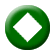 07:10 «Pajanimals» (E)Μουσική οικογενειακή σειρά κινούμενων σχεδίων (τεχνική puppet animation), παραγωγής ΗΠΑ. Δημιουργός: Jeff Muncy.Σενάριο: Jeff Muncy, Michael Foulke, Dan Danko, Chris Baugh.Μουσική: Michael Silversher, Patty Silversher.Υπόθεση: Τέσσερεις χνουδωτοί φίλοι παίζουν και τραγουδούν, φορώντας τις πιτζάμες τους. Στο δωμάτιό τους, λίγο πριν πέσουν για ύπνο, συμβαίνουν πράγματα και θαύματα. Ένα ταξίδι στα σύννεφα, μια βόλτα στο δάσος, ένα πάρτι μεταμφιεσμένων με νόστιμες καραμέλες που προκαλούν κοιλόπονο είναι πιθανόν να προκαλέσουν αϋπνίες.Οι αθέατοι γονείς παρεμβαίνουν συχνά για ν’ αποκαταστήσουν την τάξη και η περιπέτεια τελειώνει με μια γλυκιά καληνύχτα και το καθιερωμένο νανούρισμα. Επεισόδια 25ο & 26ο07:30 «Ο ανυπόφορος Χένρι» (Horrid Henry) (E) Κωμική σειρά κινούμενων σχεδίων, παραγωγής Αγγλίας 2006 – 2008.Eίναι τόσο έξυπνος που απλώς δεν είναι δίκαιο!Με το μουτρωμένο κορίτσι του διπλανού σπιτιού να του κολλάει συνέχεια και τον τέλειο μικρό αδελφό του να κάνει συνέχεια φιγούρα, η ζωή δεν είναι εύκολη για τον «ανυπόφορο» Χένρι.Ο Χένρι ξέρει πως είναι προορισμένος να γίνει μεγάλο αστέρι, απλώς δεν είναι σίγουρος πώς και πότε! Η μαμά του και ο μπαμπάς του τον αγαπούν πάρα πολύ, απλώς θα ήθελαν να μη συμπεριφέρεται τόσο σαν μωρό. Σε σύγκριση με τον μικρό του αδελφό Πίτερ, σίγουρα χρειάζεται να μεγαλώσει λίγο! Για να γλιτώσει το μάθημα κολύμβησης, ο Χένρι επιμένει ότι υπάρχει καρχαρίας μέσα στην πισίνα! Και είναι και ο εγκέφαλος πίσω από την επιχείρηση φύλαξης ζώων, με έδρα το δωμάτιό του! Το σίγουρο είναι πως δεν ξεμένει ποτέ από ιδέες. Αυτό το παιδί πιστεύει πως είναι μόνο του ενάντια στον κόσμο -και δεν πτοείται από την πρόκληση.-Η σειρά μεταδόθηκε σε 45 χώρες σε όλο τον κόσμο.-Το καλύτερο παιδικό πρόγραμμα στο CITV κάθε χρόνο από το 2008 για παιδιά από 4 έως 9 χρόνων.-Ο πιο επιτυχημένος παιδικός ήρωας βιβλίου στην Αγγλία μετά τον Χάρι Πότερ. Πάνω από 18 εκατομμύρια βιβλία έχουν πουληθεί στην Αγγλία και είναι διαθέσιμα σε 24 γλώσσες και 27 χώρες.-Υποψηφιότητα τρεις φορές για τα βραβεία BAFTA.Επεισόδια 9ο & 10ο  08:05 «Πίπη Φακιδομύτη» (Pippi Longstocking) (Ε) Περιπετειώδης κωμική σειρά κινούμενων σχεδίων, συμπαραγωγής Καναδά-Γερμανίας 1999.Σκηνοθεσία: Paul Riley.ΣΑΒΒΑΤΟ, 19/5/2018Σενάριο: Astrid Lindgren, John Sobol, Ken Sobol, Catharina Stackelberg, Bob Stutt.Μουσική: Erica Ehm.Υπόθεση: Η Πίπη Φακιδομύτη, ένα κορίτσι με κόκκινα μαλλιά, φακίδες και υπερφυσικές δυνάμεις, εγκαταλείπει τη ναυτική ζωή για να εγκατασταθεί στο καινούργιο της σπίτι. Στη βίλα Βιλεκούλα δεν υπάρχουν γονείς για να βάλουν κανόνες. Η Πίπη και οι φίλοι της, Ανίκα και Τόμι, μοιράζονται ατέλειωτες ώρες παιχνιδιού, με τον τρόπο που κάθε παιδί ονειρεύεται.Η ακαταμάχητη ηρωίδα των ομώνυμων βιβλίων της Άστριντ Λίντγκρεν, σε μια συναρπαστική κωμική σειρά κινούμενων σχεδίων.Επεισόδιο 5ο   08:25 «Λούλου Ζίπαντου» (Lulu Zipadoo / Lulu Vroumette) (Ε)  Παιδική σειρά κινούμενων σχεδίων (3D Animation), παραγωγής Γαλλίας 2011-2013.Σκηνοθεσία: Charlie Sansonetti, Daniel Picouly, Frederic Pillot.Μουσική: Felix Le Bars.Υπόθεση: Η χελωνίτσα Λούλου και οι φίλοι της ζουν στην ύπαιθρο, σε μια τοποθεσία που θυμίζει απέραντη παιδική χαρά. Εξερευνώντας καθημερινά τη φύση, μαθαίνουν να σέβονται τους κανόνες της και να συνεργάζονται  αρμονικά ως ομάδα.  Επεισόδια 7ο & 8ο08:50 «Η Μικρή Πριγκίπισσα» (Little Princess) (E)  Σειρά κινούμενων σχεδίων για παιδιά προσχολικής ηλικίας, παραγωγής Αγγλίας 2010.Υπόθεση: Μέσα από τα μάτια ενός παιδιού παρακολουθούμε ξεκαρδιστικές παρατηρήσεις σχετικά με το πώς λειτουργεί ο κόσμος και πώς από κοινού τα παιδιά και οι μεγάλοι αντιμετωπίζουν καθημερινές προκλήσεις.Διασκεδαστικές ιστορίες με τη Μικρή Πριγκίπισσα, βασισμένες στα εικονογραφημένα βιβλία του πολυβραβευμένου εικονογράφου και συγγραφέα παιδικών βιβλίων Τόνι Ρος.Επεισόδια 59ο & 60ό  09:15 «Κυνηγοί δράκων» (Dragon Hunters) (E) Παιδική περιπέτεια κινουμένων σχεδίων (2D Animation), παραγωγής Γαλλίας. «Ακούσατε, ακούσατε! Ακούστε για τις περιπέτειες του Λίαν -Τσου και του Γκουίζντο! Μάθετε για τον φίλο τους, τον Ζάζα, αλλά και για τον αγαπημένο τους Έκτορα, τον νεαρό δράκο!»Γαλλική παραγωγή κινούμενων σχεδίων, που σημείωσε παγκόσμια επιτυχία και προβλήθηκε σε εβδομήντα χώρες. Στους τίτλους έναρξης της σειράς ακούγεται το ομότιτλο τραγούδι του διάσημου συγκροτήματος The Cure: «The Dragon Hunters Song».Σκηνοθεσία: Norman LeBlanc.Υπόθεση: Σ’ ένα σύμπαν φτιαγμένο από αιωρούμενους κατοικήσιμους μετεωρίτες, δύο κυνηγοί δράκων ασκούν το εμπόριό τους με μοναδικό κριτήριο το κέρδος. Ο παράξενος αυτός κόσμος κατοικείται από  αδίστακτους απατεώνες, κατσούφηδες αγρότες και αναλφάβητους, μικροπρεπείς άρχοντες. Ανάμεσά τους δύο απίθανοι τύποι, η συνεργασία των οποίων περνάει διακυμάνσεις, «κυνηγούν δράκους», αλλά, κυρίως, μας κάνουν να γελάμε να ονειρευόμαστε και να αγωνιούμε. Επεισόδιο 38οΣΑΒΒΑΤΟ,  19/5/201809:45 «Ο Λούκι Λουκ σε νέες περιπέτειες» (Les Nouvelles Aventures de Lucky Luke / The New Adventures of Lucky Luke)  (E) 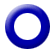 Κωμική περιπετειώδης σειρά κινούμενων σχεδίων (2D animation), παραγωγής Γαλλίας. Σκηνοθεσία: Olivier Jean-Marie.Μουσική: Ramon Pipin – Hervé Lavandier.Υπόθεση: Ο Λούκι Λουκ, ο διάσημος καουμπόι που πυροβολεί πιο γρήγορα κι από τη σκιά του, σε μία κλασική 2D σειρά κινούμενων σχεδίων. Η Ντόλι, το πιο έξυπνο άλογο του κόσμου και ο Ραν Ταν Πλαν, το πιο χαζό σκυλί του κόσμου, τον βοηθούν να διαφυλάσσει το νόμο και την τάξη στο Φαρ Ουέστ.Ταξιδεύοντας από πόλη σε πόλη, καταδιώκει ντεσπεράντος, αντιμετωπίζει δεινούς σκοπευτές, όπως ο Μπίλι δε Κιντ (Billy the Kid) και στέλνει, διαρκώς, τους αμετανόητους αδελφούς Ντάλτον πίσω στη φυλακή τους.Επεισόδιο 6ο  10:00 «Οι περιπέτειες του Τεν Τεν» (The Adventures of Tintin) GR  Α΄ ΤΗΛΕΟΠΤΙΚΗ ΜΕΤΑΔΟΣΗΠεριπετειώδης σειρά μυστηρίου κινούμενων σχεδίων, συμπαραγωγής Γαλλίας-Καναδά 1991-1992.Δημιουργός: Hergé.Σκηνοθεσία: Stéphane Bernasconi.Μουσική σήματος: Ray Parker, Jim Morgan, Tom Szczesniak.Υπόθεση: Ο ατρόμητος δημοσιογράφος Τεν Τεν αναλαμβάνει να εξιχνιάσει μυστηριώδεις υποθέσεις του διεθνούς εγκλήματος. Στις πιο απομακρυσμένες περιοχές της Ινδίας, της Κίνας, ή της Αφρικής αδίστακτοι κακοποιοί και δυσεπίλυτοι γρίφοι κρατούν καλά κρυμμένα τα μυστικά τους. Ο Τεν Τεν και ο σκύλος του Μιλού ερευνούν επίμονα, αναζητώντας την αλήθεια και υπολογίζοντας στην  πολύτιμη βοήθεια μόνιμων συνεργατών, όπως ο κάπτεν Χάντοκ, ο καθηγητής Τουρνεσόλ και οι γκαφατζήδες αστυνομικοί επιθεωρητές Ντιπόν και Ντιπόν.Το σενάριο της σειράς βασίστηκε  στα ομώνυμα βιβλία του Βέλγου σκιτσογράφου George Prosper Remi, γνωστού με το καλλιτεχνικό ψευδώνυμο Hergé.Επεισόδιο 6ο   10:25 «Ο Μικρός Πρίγκιπας» (Le Petit Prince / Little Prince) (Ε)  – Γ΄ Κύκλος Περιπετειώδης παιδική κινούμενων σχεδίων (3D Animation), παραγωγής Γαλλίας.Σκηνοθεσία: Pierre-Alain Chartier.Υπόθεση: Ο Μικρός Πρίγκιπας ζει σ’ έναν αστεροειδή μαζί με το αγαπημένο του Τριαντάφυλλο. Πολύ συχνά, η φίλη του η Αλεπού τον συντροφεύει, καθώς ταξιδεύει στο γαλαξία με το μυθικό του αεροπλάνο. Και το Τριαντάφυλλο αγωνιά για την επιστροφή του, ενόσω εκείνος προσγειώνεται σε άγνωστους και παράξενους πλανήτες, όπου το φίδι και οι κακές σκέψεις καραδοκούν, προκαλώντας τον να ανακαλύψει τις μεγάλες αλήθειες που τον περιβάλλουν..Η σειρά βασίζεται στο διάσημο ομότιτλο μυθιστόρημα του Αντουάν Σεντ Εξιπερί.Επεισόδιο 15ο   ΣΑΒΒΑΤΟ,  19/5/201810:55 «Μόμπι Ντικ» (Moby Dicκ et le secret de Mu / Moby Dick and the secret of Mo)  (E)Περιπετειώδης σειρά κινούμενων σχεδίων, συμπαραγωγής Γαλλίας-Λουξεμβούργου 2005.Σκηνοθεσία: Benoit Petit.Σενάριο: Paul Racer.Υπόθεση: Ο Ρόμι, ένα γενναίο δωδεκάχρονο αγόρι, ταξιδεύει σε όλο τον κόσμο, αναζητώντας τις είκοσι τέσσερις ιερές πέτρες. Η συλλογή τους θα αποκαλύψει τα εφτασφράγιστα μυστικά ενός αρχαίου λαού. Ο Μόμπι Ντικ, γνωρίζοντας ότι το αγόρι είναι ο μοναδικός κληρονόμος του χαμένου πολιτισμού των Μου, θα σταθεί φύλακας και βοηθός του.Η ιστορία της θρυλικής φάλαινας του μυθιστορήματος του Χέρμαν Μέλβιλ αποτέλεσε πηγή έμπνευσης για τους δημιουργούς αυτής της συναρπαστικής θαλασσινής περιπέτειας.Επεισόδιο 18ο11:20 «ΙΝΤΙ» (HOW TO BE INDIE) (E)  Κωμική-οικογενειακή σειρά, παραγωγής Καναδά 2009.Δημιουργοί: Σούζαν Μπολτς, Τζον Μέι, Βέρα Σανταμαρία.Μουσική: Κάρλος Λόπες.Παίζουν: Μελίντα Σανκάρ, Μαρλίν Ίαν, Ντίλαν Έβερετ, Σερίνα Πάρμαρ, Ελόρα Πάτνεϊκ, Βίτζεϊ Μέιθα,  Βάρουν Σαράνγκα, Έρολ Σιταχανόλ, Νίκι Σα, Ντέμπορα Γκρόβερ.Υπόθεση: Βρισκόμαστε στη μέση της σχολικής χρονιάς. Για την Ίντι, μια δεκατριάχρονη έφηβη που φτάνει στην πόλη μαζί με τους μετανάστες γονείς της, αρχίζει η περίοδος προσαρμογής. Από τη μία οι συμμαθητές, καθώς απολαμβάνουν την ελευθερία τους και από την άλλη το αυστηρό, συχνά καταπιεστικό, οικογενειακό της περιβάλλον. Η φίλη μας όμως, είναι ανεξάρτητο πνεύμα και καταφέρνει να  βρίσκει τη χρυσή τομή ανάμεσα σε αντιφατικά πράγματα.Τη συντροφεύουν οι φίλοι της, Μάρλον Παρς και Αμπιγκέιλ Φλόρες,  αλλά και τα αδέρφια της Τσάντρα και Έι-Τζέι. Πολλές φορές, προσπαθώντας να βοηθήσουν, προκαλούν ακόμα μεγαλύτερα μπερδέματα. Παρ’ όλα αυτά, η Ίντι ξέρει να χαμογελά και δεν θα άλλαζε με τίποτα τη ζωή της!Επεισόδιο 15ο: «Πώς να κάνεις πάρτι σαν την Τσάντρα;»Η Ίντι είναι καλεσμένη στο πάρτι της χρονιάς. Θέλοντας να εντυπωσιάσει τον Τσαντ, ώστε να πάψει να τη βλέπει σαν μια απλή γειτόνισσα, ζητά συμβουλές από τη μεγαλύτερή αδελφή της, την Τσάντρα. Εκείνη της δείχνει τι πρέπει να κάνει για να δείχνει έφηβη. Όλα ανατρέπονται δραματικά, όταν οι δύο αδελφές, λόγω ενός καβγά, βρίσκονται αποκλεισμένες από το μεγάλος γεγονός. Ίσως, η ωριμότητα που θα επιδείξει η Ίντι, υποχωρώντας για το χατίρι της αδερφής της, να είναι, τελικά, ο μόνος τρόπος για να τραβήξει, την προσοχή του Τσαντ.Επεισόδιο 16ο: «Πώς να γίνεις η τέλεια οικοδέσποινα»Για το χατίρι του ξαδέρφου Μπάλεβ, που έρχεται να επισκεφθεί τους Μέχτα, η Ίντι αποφασίζει να γίνει μια τέλεια οικοδέσποινα. Εκείνος όμως αποδεικνύεται απαιτητικός και, πολύ σύντομα, η ξαδέρφη του συνειδητοποιεί ότι εκμεταλλεύεται την αδυναμία των συγγενών του για να ζει σαν βασιλιάς. Η Ίντι και οι φίλοι της, βρίσκουν έναν τρόπο για να τον ξεσκεπάσουν.Στο μεταξύ, η απόπειρα της Άμπι να ασχοληθεί με τις πωλήσεις αποδίδει ελάχιστα, μέχρι τη στιγμή που αποφασίζει να εμφανιστεί στο σχολείο ντυμένη χοτ ντογκ.ΣΑΒΒΑΤΟ,  19/5/2018ΕΚΠΟΜΠΕΣ - ΝΤΟΚΙΜΑΝΤΕΡ12:00 ΠΑΙΧΝΙΔΙΑ ΧΩΡΙΣ ΣΥΝΟΡΑ (Ε) (ΑΡΧΕΙΟ) (1998) W «ΚΟΜΟΤΗΝΗ» (ΤΕΛΙΚΟΣ Α΄ & Β΄ ΜΕΡΟΣ)14:00 ΕΠΙΧΕΙΡΗΜΑΤΑ W (ΝΕΑ ΕΚΠΟΜΠΗ)Με τον Χρήστο ΠαγώνηΗ επιχειρηματικότητα, ο τουρισμός, η καινοτομία, το ψηφιακό σήμερα και αύριο, παρουσιάζονται στη νέα εκπομπή της ΕΡΤ2. Η Ελλάδα που παράγει, ο κόσμος που αλλάζει, σ’ ένα διαρκώς μεταβαλλόμενο οικονομικό τοπίο.Τα «Επιχειρήματα» θα αφουγκράζονται και θα αναδεικνύουν τις νέες τάσεις, τα προβλήματα και θα δίνουν φωνή στις παραγωγικές τάξεις της χώρας. Θα εμπνέονται από την Ελλάδα που καινοτομεί, εξάγει, παράγει και παράλληλα θα απευθύνονται στην Ελλάδα που επιθυμεί να παράξει.Κάθε Σάββατο στις 14:00, στην ΕΡΤ2.Παρουσίαση: Χρήστος Παγώνης.Αρχισυνταξία: Ολυμπιάδα – Μαρία Ολυμπίτη.Διεύθυνση παραγωγής: Νεκταρία Δρακουλάκη.Σκηνοθεσία: Ολυμπιάδα Σιώζου.Εκπομπή 13η15:00 ΣΑΝ ΜΑΓΕΜΕΝΟΙ… (Ε) WΕκπομπή για το θέατρο Με τον Γιώργο ΔαράκηΜια διαφορετική ματιά σε θεατρικές παραστάσεις της σεζόν, οι οποίες αποτελούν λόγο αλλά και αφορμή για την προσέγγιση των ανθρώπων του θεάτρου: συγγραφέων, σκηνοθετών, ηθοποιών, σκηνογράφων, φωτιστών, ενδυματολόγων.Κάθε εβδομάδα η εκπομπή μάς ταξιδεύει σε μια θεατρική δημιουργία. Ξεναγός μας  η ματιά των συντελεστών της παράστασης αλλά και άλλων ανθρώπων, που υπηρετούν ή μελετούν την τέχνη του θεάτρου. Αρωγός, χαρακτηριστικά αποσπάσματα από την παράσταση.Μια διαδικασία αναζήτησης: ανάλυση της συγγραφικής σύλληψης, της διαδικασίας απόδοσης ρόλων, της ερμηνείας τους και τελικά της προσφοράς τους σε όλους μας. Όλες αυτές οι διεργασίες που, καθεμιά ξεχωριστά, αλλά τελικά όλες μαζί, επιτρέπουν να ανθήσει η μαγεία του θεάτρου.«Ιούλιος Καίσαρ» του Ουίλιαμ ΣαίξπηρΗ δολοφονία του Γάιου Ιούλιου Καίσαρα στις 15 Μαρτίου του 44 π.Χ. ή  κατά τους Ρωμαίους, στις «Ειδούς του Μαρτίου».Ένας αναστοχασμός για τη δημοκρατία, την τυραννία και κυρίως για τον ίδιο το λαό και τις ευθύνες του.H σκηνοθέτις Νατάσα Τριανταφύλλη, ο πρωταγωνιστής Ρένος Χαραλαμπίδης και ο μουσικός Πέτρος Κούρτης, μιλούν στον Γιώργο Δαράκη για τους χαρακτήρες και τον τρόπο που προσέγγισαν το έργο.ΣΑΒΒΑΤΟ,  19/5/2018Τέλος, ο κριτικός θεάτρου Κώστας Γεωργουσόπουλος αναλύει δραματολογικά το έργο που υπολογίζεται ότι γράφτηκε το 1598-1599 με την επιρροή του Πλούταρχου να είναι φανερή.Εσωτερική παραγωγή της ΕΡΤ.Αρχισυνταξία-παρουσίαση: Γιώργος Δαράκης.Σκηνοθεσία: Μιχάλης Λυκούδης.Διεύθυνση παραγωγής: Κυριακή Βρυσοπούλου.ΠΑΙΔΙΚΗ ΤΑΙΝΙΑ15:30 ΠΑΙΔΙΚΗ ΤΑΙΝΙΑ (Ε) «Αστερίξ εναντίον Καίσαρα» (Asterix et le surprise le Cesar / Asterix vs Caeser)Βραβευμένη κωμική περιπέτεια κινούμενων σχεδίων, παραγωγής Γαλλίας 1985.Σκηνοθεσία: Gaetan Brizzi, Paul Brizzi.Σενάριο: Rene Goscinny, Alber Uderzo.Μουσική: Vladimir Cosma.Διάρκεια: 80΄Υπόθεση: Ο έρωτας του Οβελίξ για μια νεαρή γυναίκα αποδεικνύεται μάταιος, όταν ο εραστής της καταφτάνει στο γαλατικό χωριό. Πολύ σύντομα, οι Ρωμαίοι απάγουν το φιλοξενούμενο ζευγάρι, ενώ ο Αστερίξ και ο Οβελίξ ξεκινούν για να το σώσουν. Κατά τη διάρκεια του επικίνδυνου ταξιδιού διασταυρώνονται με τους απαραίτητους πειρατές, συναντούν σκληροτράχηλους μονομάχους, Ρωμαίους λεγεωνάριους και δυστυχείς σκλάβους. Αλλά, κυρίως, η μοίρα τους επιφυλάσσει μια συνάντηση με τον Ιούλιο Καίσαρα, αυτοπροσώπως.ΞΕΝΟ ΝΤΟΚΙΜΑΝΤΕΡΑΦΙΕΡΩΜΑ ΣΤΟ ΜΑΗ ΤΟΥ ’6817:00 ΞΕΝΟ ΝΤΟΚΙΜΑΝΤΕΡ (Ε) «ΕΞΕΓΕΡΣΕΙΣ» (UPRISING)Σειρά ντοκιμαντέρ 4 επεισοδίων, παραγωγής Γαλλίας 2012.Οι εξεγέρσεις είναι ένα παγκόσμιο φαινόμενο και μπορεί να πυροδοτηθεί οπουδήποτε, άσχετα από τις αιτίες. Η πραγματική εξέγερση όμως, αυτή που στρέφεται κατά πολιτικού καθεστώτος, είναι σπάνιο φαινόμενο και όσο βίαιες και αν είναι οι διαδηλώσεις και οι αντικαθεστωτικές κινήσεις, δεν κλιμακώνονται πάντα σε εξέγερση. Θα δούμε εδώ τις ιστορικές εξεγέρσεις στη Γαλλία τον Μάη του ’68, στην Τσεχοσλοβακία την Άνοιξη της Πράγας και από το Ιράν με την επανάσταση κατά του Σάχη στην πιο πρόσφατη στην Τυνησία το 2012.ΣΑΒΒΑΤΟ,  19/5/2018«Η αβεβαιότητα» Όταν η χώρα περιέλθει σε έκρυθμη κατάσταση τα πράγματα γίνονται ασαφή και ρευστά και η κοινωνία ζει στιγμές παράνοιας, ευφορίας και ανησυχίας μαζί. Όλες οι λύσεις που φαντάστηκε κανείς να προκύπτουν από την κρίση καταρρέουν η μία μετά την άλλη, ενώ συμφωνίες και συμμαχίες γίνονται και ξεγίνονται μέσα στην πίεση και τη δυσπιστία. Η αβεβαιότητα κερδίζει έδαφος και όσο η εξουσία διχάζεται μέχρι να αποδυναμωθεί εντελώς, ο ανταγωνισμός ανάμεσα στους πρωταγωνιστές γίνεται όλο και πιο σκληρός για την ανάληψη της εξουσίας. Το κεντρικό σημείο είναι ο στρατός, ποια θέση θα πάρει; Κανείς δεν βλέπει έξοδο στην εξέγερση και γενικεύεται η αβεβαιότητα.ΕΚΠΟΜΠΕΣ - ΝΤΟΚΙΜΑΝΤΕΡ18:00 ΕΛΛΗΝΙΚΟ ΝΤΟΚΙΜΑΝΤΕΡ GR«ΜΙΚΗΣ ΘΕΟΔΩΡΑΚΗΣ – ΑΥΤΟΒΙΟΓΡΑΦΙΑ, ΝΤΟΚΟΥΜΕΝΤΑ ΤΗΣ ΖΩΗΣ ΚΑΙ ΤΟΥ ΕΡΓΟΥ ΤΟΥ»Μοναδικό κινηματογραφικό ντοκουμέντο, από το αρχείο των Γιώργου και Ηρώς Σγουράκη, είναι το ντοκιμαντέρ που θα ολοκληρωθεί σε πέντε ωριαία μέρη και το οποίο είναι αφιερωμένο στη ζωή, την πορεία και στο έργο του Μίκη Θεοδωράκη.Η Ελλάδα αναγνωρίζει στο έργο του το πρόσωπό της. Όμως και όλοι οι λαοί της Γης τον θεωρούν ως τον εκφραστή οραμάτων, ελπίδας, ειρήνης, ελευθερίας και δικαιοσύνης. Γαλούχησε τις γενιές του 20ού αιώνα και συνεχίζει ν’ αποτελεί το σημείο αναφοράς της νέας γενιάς κι ασφαλώς όσων ακόμα ακολουθήσουν. Έδωσε το στίγμα και την ταυτότητα του ήθους, της αληθινής δημιουργίας και μιας πολιτιστικής και πολιτικής έκφρασης, η οποία αναγνωρίστηκε ως η πραγματική αντίληψη της ελληνικότητας.Η δημιουργία του ντοκιμαντέρ «Μίκης Θεοδωράκης - Αυτοβιογραφία», αποτέλεσε για τον Γιώργο και την Ηρώ Σγουράκη χρέος απέναντι στην ιστορική αλήθεια και χρέος για τις επόμενες γενιές που ασφαλώς θα θελήσουν να διερευνήσουν το διαχρονικό του έργο και ν’ ανακαλύψουν τη δική τους ελληνική μοναδικότητα στην οικουμένη, την οποία απλόχερα μας δίνει το έργο, η στάση ζωής και η πορεία του παγκόσμιου Έλληνα, του Μίκη Θεοδωράκη.Η καταγραφή του πεντάωρου ντοκιμαντέρ άρχισε το 1983 (τότε ο Μίκης ήταν μόλις 58 ετών) και συνεχίστηκε με καταγραφές σε συναυλίες-σταθμούς στην Ελλάδα και σε ολόκληρο τον κόσμο. Σε αρχαία στάδια, σε γήπεδα, σε θέατρα, σε αίθουσες συναυλιών, σε πλατείες και γειτονιές.Οι μοναδικές καταγραφές που πραγματοποιήθηκαν, συνθέτουν ένα ολοκληρωμένο και τεκμηριωμένο ντοκουμέντο για τον άγρυπνο στοχαστή, τον αγωνιστή καλλιτέχνη και δημιουργό, ο οποίος για μία ολόκληρη ζωή φλέγεται από το πάθος να προσφέρει στο λαό και να ανυψώσει την Τέχνη με το αίσθημα, το φρόνημα, τη μνήμη και την πείρα του λαού μας. Για όλα αυτά, δίκαια χαρακτηρίστηκε ως ο εθνικός μας συνθέτης, με την παγκόσμια αναγνώριση και καταξίωση. Ο οικουμενικός Μίκης Θεοδωράκης.Παραγωγός: Γιώργος Σγουράκης.Σκηνοθεσία: Ηρώ Σγουράκη.Διεύθυνση φωτογραφίας: Νίκος Γαρδέλης, Στάθης Γκόβας.ΣΑΒΒΑΤΟ,  19/5/2018Ηχοληψία: Παύλος Σιδηρόπουλος.Μοντάζ-μίξη ήχου: Σταμάτης Μαργέτης.Διεύθυνση παραγωγής: Κώστας Στυλιάτης, Στέλιος Σγουράκης.	Τα πέντε ωριαία μέρη του ντοκιμαντέρ, ακολουθούν τη χρονολογική σειρά της πορείας του Μίκη Θεοδωράκη και περιέχουν: Α΄ Μέρος: «1925-1949». Ρίζες, Καταγωγή οικογένειας, Η εφηβεία, Μουσικό τοπίο 1949-1950, Μουσικές ασκήσεις, Κατοχή-Ωδείο Αθηνών, Γνωριμία με τη Μυρτώ, Απελευθέρωση-παρανομία, Εξορίες-Ικαρία και Μακρόνησος, Το λαϊκό τραγούδι, Γαλατάς Χανίων. Β΄ Μέρος: «1949-1966». Χανιά, Αθήνα, Γάμος με τη Μυρτώ, Παρίσι, «Επιτάφιος», Το μπουζούκι, Τα λαϊκά τραγούδια, Η μελοποιημένη ποίηση, Γιώργος Σεφέρης, Ιάκωβος Καμπανέλλης-«Μαουτχάουζεν», «Το τραγούδι του νεκρού αδελφού», «Το Άξιον Εστί», Brendam Beham, «Όμορφη Πόλη», «Μαγική Πόλη», Φιλμ «Ζορμπάς», Οι Λαμπράκηδες, «Ρωμιοσύνη».Γ΄ Μέρος: «1966-1970». «Ρωμιοσύνη», Δικτατορία, Η σύλληψη, Ασφάλεια (Μπουμπουλίνας), Ο πατέρας Γιώργος Θεοδωράκης, Φυλακές «Αβέρωφ», Στρατόπεδο Ωρωπού, Μανώλης Χιώτης, «Ο Ήλιος και ο Χρόνος» και τα «Επιφάνια-Αβέρωφ», Βραχάτι, «Κατάσταση πολιορκίας», Ζάτουνα Αρκαδίας.Δ΄ Μέρος: «1968-1971». Ζάτουνα 1, Ζάτουνα 2-Αρκαδία, Ζάτουνα 3-«Τα Λιανοτράγουδα», Ζάτουνα 4-«Πνευματικό Εμβατήριο», Ζάτουνα 5-Αλέκος Παναγούλης, Ζάτουνα 6, Βραχάτι, Νοσοκομείο «Σωτηρία», Η απαγωγή-ο Σρεμπέρ- η απελευθέρωση, Παρίσι, ΠΑΜ, Συναυλίες όπου γης.Ε΄ Μέρος: «1971-2000». Συναυλίες όπου γης, «Πνευματικό Εμβατήριο», Εκδηλώσεις κατά της χούντας, Οι κινηματογραφικές ταινίες, «Canto General», Επιστροφή στην Ελλάδα 1974, Βραβείο Λένιν, Σκέψεις για τη μουσική, Από το1983 στο 1993, Ο Φιντέλ Κάστρο.Ε΄ Μέρος (τελευταίο)19:00 ΤΟ ΜΑΓΙΚΟ ΤΩΝ ΑΝΘΡΩΠΩΝ (Ε)  W«…κι έκαναν τον φόβο του θανάτου, οίστρο της ζωής» (Εμπειρίκος)Δεν υπάρχει ζωή χωρίς απώλεια, χωρίς τους  μικρούς και μεγάλους θανάτους που σημαδεύουν  την ιστορία της ζωής μας. Να χάνεις  ένα γονιό,  ένα παιδί, μια πατρίδα, μια δουλειά, να χάνεις την υγεία σου, την πίστη σε μια ιδέα, να χάνεις το μυαλό,  τη νιότη σου, να χάνεις έναν μεγάλο έρωτα και να μένεις μισός.  Απώλειες και πένθη  καθορίζουν αυτό που είμαστε. Η εκπομπή αναφέρεται στη μαγική δύναμη της απώλειας. Μέσα από μια σε βάθος συνέντευξη που λειτουργεί ως κατάθεση ψυχής,  η ιστορία του κάθε ανθρώπου σαν ένα εικαστικό φιλμ φέρνει στο προσκήνιο τη δύναμη υπέρβασης και ανθεκτικότητας. Μέσα μας υπάρχει μια ορμή, μια δύναμη που μας παροτρύνει να μεταμορφώνουμε την οδύνη σε δημιουργία. Κάτι που γνώριζαν καλά οι Έλληνες, όπως μας θυμίζει ο Εμπειρίκος «..κι έκαναν τον φόβο του θανάτου, οίστρο της ζωής».Η επεξεργασία της απώλειας  έχει τη δυνατότητα σαν τη μεγάλη τέχνη να αφυπνίζει. Να θρυμματίζει την παγωμένη μέσα μας θάλασσα. Σκοπός της εκπομπής  είναι να αναδείξει αυτή την πλευρά. Μέσα από εμβληματικές ιστορίες επώνυμων και ανώνυμων ανθρώπων να φανερώσει «Το Μαγικό των Ανθρώπων».      ΣΑΒΒΑΤΟ,  19/5/2018Ο τίτλος της εκπομπής είναι εμπνευσμένος από το αριστούργημα του Τόμας Μαν, «Το Μαγικό Βουνό». Όταν ο νεαρός Χανς Κάστορπ βρίσκεται στο σανατόριο κοντά αλλάζει η ζωή του όλη. Περιστοιχισμένος από την απώλεια και το φόβο του θανάτου, ζει μια μαγική διαδικασία ενηλικίωσης κατά τη διάρκεια της οποίας γνωρίζει τον έρωτα, τη φιλοσοφία, τη φιλία. Κερδίζει το αγαθό της ζωής. -Όλα ξεκινούν από ένα πένθος. Οι ταινίες της Πέννυς Παναγιωτοπούλου έχουν κεντρικό θέμα την απώλεια, όλα τα πρόσωπα που η Φωτεινή Τσαλίκογλου πλάθει μέσα στα μυθιστορήματά της παλεύουν να βγουν αλλιώς δυνατά  μέσα από την αναμέτρηση με τη φθορά, το θάνατο και την απώλεια. Η εκπομπή, χρησιμοποιώντας τη δύναμη της τηλεοπτικής εικόνας, στοχεύει  να φανερώσει ότι η απώλεια δεν γεννά μόνο θλίψη, θυμό, νοσταλγία και παραίτηση αλλά ανοίγει και έναν άλλο δρόμο, δρόμο ομιλίας, δημιουργίας, ζωής. Με πένθος εισαγόμαστε στη ζωή, με πένθος τελειώνουμε τη ζωή και ανάμεσα σ’ αυτά τα δύο άκρα αναζητούμε τρόπους να αντλούμε δύναμη από αναπόφευκτα τραύματα και απώλειες. «Οι άνθρωποι δεν ψεύδονται στον πόνο» λέει η Έμιλι Ντίκινσον. Υπάρχει μια τρομαχτική αληθινότητα στην οδύνη. Οι ιστορίες που ξεδιπλώνονται στο «Μαγικό των Ανθρώπων» μας παροτρύνουν να συλλογιστούμε «Είμαστε φθαρτοί, Ας ζήσουμε».«Ιωσήφ Βεντούρας. Η μαγική δύναμη της λέξης. Γράφουμε ως επιζώντες ενός ναυαγίου»Ένα πεντάχρονο Εβραιόπουλο από τα Χανιά το 1942 φυγαδεύεται με την οικογένειά του και  μ’ ένα μικρό καΐκι  φτάνει στον Πειραιά. Μακριά από τη φρίκη του Ολοκαυτώματος, ως κρυμμένο παιδί, βρίσκει καταφύγιο σε σπίτια χριστιανών και σώζεται χάρη στη νεαρή Αθηνά, την οικιακή βοηθό του παππού του, που τον παρουσιάζει σαν δικό της παιδί της. Η ψεύτικη μητέρα του τον σώζει αληθινά από το θάνατο. Θα ήταν ένα από τα 90 Εβραιόπουλα που φυλακίστηκαν το 1944 μαζί με τους γονείς τους  στα αμπάρια του πλοίου «Τάναϊς» και βρήκαν φριχτο θάνατο από πνιγμό, όταν το πλοίο βυθίστηκε στο πέλαγος. Ο Ιωσήφ Βεντούρας μεγάλωσε, επέζησε, έγραψε ποίηση. Τα ίχνη ενός ναυαγίου που δεν σβήνονται ποτέ, διατρέχουν την ποίηση και το έργο του Ιωσήφ Βεντούρα. «Δεν έχουμε παρά μόνο ένα καταφύγιο ενάντια στο θάνατο: να κάνουμε τέχνη πριν απ’ αυτόν», λέει ο Ρενέ Σαρ (René Char).Η ποίηση ανήκει στο πένθος. Μελαγχολία είναι η μητέρα της γραφής. Γράφουμε μέσα απ’ αυτό που μας λείπει, γράφουμε για να έλθουμε σε επαφή μ’ αυτό που χάσαμε ή μ’ αυτό που δεν είχαμε ποτέ. Γράφουμε ως επιζώντες ενός ναυαγίου. Σκηνοθεσία: Πέννυ Παναγιωτοπούλου.Ιδέα-επιστημονική επιμέλεια: Φωτεινή Τσαλίκογλου.Διεύθυνση φωτογραφίας: Δημήτρης Κατσαΐτης.Μοντάζ: Γιώργος Σαβόγλου.Εκτελεστής παραγωγός: Παναγιώτα Παναγιωτοπούλου – p.p.productions.ΣΑΒΒΑΤΟ,  19/5/2018ΑΘΛΗΤΙΚΟ ΠΡΟΓΡΑΜΜΑ20:00 BASKET LEAGUE - PLAYOFFS 2018  (Ζ) GR Α΄ ΦΑΣΗ – 2ος ΑΓΩΝΑΣΕΛΛΗΝΙΚΗ ΣΕΙΡΑ22:00 ΕΛΛΗΝΙΚΗ ΣΕΙΡΑ (Ε) (ΑΡΧΕΙΟ)  W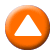 «ΤΟ ΜΙΝΟΡΕ ΤΗΣ ΑΥΓΗΣ» Β΄ ΚΥΚΛΟΣΚοινωνική δραματική σειρά, παραγωγής 1982.Σκηνοθεσία: Φώτης Μεσθεναίος.Σενάριο: Βασίλης Κωστάρας, Φώτης Περδικόπουλος, Θανάσης Καστής.Σκηνικά-κοστούμια: Τάσος Ζωγράφος.Διεύθυνση φωτογραφίας: Τάσος Αλεξάκης.Τραγουδούν οι: Αθηναϊκή Κομπανία, Δόμνα Σαμίου, Γιώργος Ξηντάρης, Γιώργος Σαρρής και ο Γιώργος Μουφλουζέλης.Παίζουν: Αντώνης Καφετζόπουλος, Γιάννης Ζαβραδινός, Δημήτρης Καταλειφός, Ηλίας Λογοθέτης, Τίμος Περλέγκας, Φίλιππος Σοφιανός, Χαρά Αγγελούση, Ρίκα Βαγιάνη, Δήμητρα Ζέζα, Ελένη Κούρκουλα, Ντίνα Κώνστα, Θέμις Μπαζάκα, Χρήστος Πέτσιος, Πάνος Βαρδάκος, Νίνα Γιαννίδη, Μπάμπης Γιωτόπουλος, Δημήτρης Παλαιοχωρίτης, Ηρακλής Παπαδάκης, Στέλιος Φράστας, Μπελίκα Κουμπαρέλη, Γρηγόρης Δανάλης, Liz Williams, Διαγόρας Χρονόπουλος κ.ά.Υπόθεση: Ο Αντώνης, ένας νεαρός ρεμπέτης έρχεται από τη Σύρο στον Πειραιά για να κάνει την τύχη του. Αναζητώντας έναν ξάδελφό του, βοηθά την παρέα του στην εκούσια απαγωγή μιας κοπέλας και η δοκιμασία αυτή τον κάνει αποδεκτό σε μια ρεμπέτικη μουσική κομπανία. Ακολουθεί μια μακρά πορεία γεμάτη από τραγούδια, έρωτες και επιτυχίες, αλλά και διώξεις και πολλές απογοητεύσεις, μέχρι και την τελική κοινωνική και καλλιτεχνική του καθιέρωση.Ζωή, περιστατικά και καταστάσεις από τη ζωή των λαϊκών μουσικών (ρεμπέτες) που έζησαν στο περιθώριο των λαϊκών τάξεων στις δεκαετίες ανάμεσα στο ’30 και το ’60.  Οι μελοδραματικές εξελίξεις της πλοκής υποστηρίζονται από μια πλειάδα γνωστών ηθοποιών, καταγράφοντας με πειστικότητα την εξέλιξη και την κοινωνική πορεία των ρεμπέτηδων, από το περιθώριο και τους τεκέδες μέχρι τη μουσική τους καταξίωση. Τα πολλά ρεμπέτικα τραγούδια που ακούγονται στο σίριαλ από την Αθηναϊκή Κομπανία συντέλεσαν ως έναν βαθμό στη μεγάλη επιτυχία του.Επεισόδιο 7ο ΣΑΒΒΑΤΟ,  19/5/2018ΕΙΔΗΣΕΙΣ23:00 ΔΕΛΤΙΟ ΕΙΔΗΣΕΩΝ Με την Ελένη Χρονά - WΕΙΔΗΣΕΙΣ-ΑΘΛΗΤΙΚΑ-ΚΑΙΡΟΣΤο τελευταίο μεγάλο δελτίο της ημέρας είναι στο δεύτερο κανάλι της Δημόσιας Τηλεόρασης. Όλες οι τελευταίες εξελίξεις στην Ελλάδα και στον κόσμο, καθώς και η επικαιρότητα της ημέρας που φεύγει, στην πολιτική, την οικονομία αλλά και την κοινωνία, τον πολιτισμό και τον αθλητισμό, με τη σφραγίδα της εγκυρότητας της ΕΡΤ. Όλο το δημοσιογραφικό και τεχνικό επιτελείο της Δημόσιας Τηλεόρασης, αλλά και το αρτιότερο δίκτυο ανταποκριτών εντός και εκτός συνόρων, βρίσκονται στην καρδιά των γεγονότων.Ειδήσεις με συνέπεια και αξιοπιστία. Ειδήσεις, στην ΕΡΤ2ΞΕΝΗ ΣΕΙΡΑ23:40 ΞΕΝΗ ΣΕΙΡΑ (Ε)«ΜΕΤΑ ΤΟΝ ΕΣΚΟΜΠΑΡ: ΚΩΔΙΚΟ ΟΝΟΜΑ JJ» (SURVIVING ESCOBAR: ALIAS JJ)Δραματική αστυνομική σειρά, παραγωγής Κολομβίας 2017.Πρωταγωνιστούν: Χουάν Πάμπλο Ουρέγκο, Αμπάρο Γριζάλες, Φρανκ Μπελτράν, Νικόλ Σανταμαρία, Νατάσα Κλάους, Φρανσίσκο Χαβιέρ Ρουέντα, Ρομπέρτο Ματέος, Φελίπε Φερνάντεζ, Βικτόρια Χερνάντεζ, Τότο Βέγκα.Γενική υπόθεση: Η σειρά περιστρέφεται γύρω από τον JJ (Τζέι Τζέι), υπαρχηγό και δεξί χέρι του διαβόητου εμπόρου ναρκωτικών Πάμπλο Εσκομπάρ, καθώς και μοναδικού επιζώντα του καρτέλ Μεντεγίν.Η αρχή του τέλους για τον Εσκομπάρ έρχεται, όταν ο JJ (Τζέι Τζέι) αποφασίζει να παραδοθεί. Μέσα στη φυλακή πρέπει να αντιμετωπίσει τους εχθρούς του και να κάνει τα πάντα όχι μόνο για να επιβιώσει αλλά και για να αποκτήσει ξανά το κύρος του αρχηγού, του βασιλιά των ναρκωτικών που τον τρέμουν όλοι, ακόμα και μέσα στη φυλακή.Τα γυρίσματα της σειράς, που βασίζεται στο βιβλίο του Τζον Τζάιρο Βελάσκεζ, «Επιβιώνοντας από τον Πάμπλο Εσκομπάρ: “Ποπάι” ο Δολοφόνος, 23 χρόνια και 3 μήνες στη φυλακή», έγιναν στην Κολομβία (Μπογκοτά, Μεντεγίν, Κάλι κ.ά.).Επεισόδιο 17ο. Ο Ιβάν Ουρέγο εκμεταλλεύεται το πάρτι γενεθλίων του για να βάλει ναρκωτικά στη φυλακή. Ωστόσο, αυτό μπορεί να του κοστίσει ακριβά. Στο μεταξύ, όταν ο JJ ανακάλυψε ότι θα προδοθεί από τον «Γκαλένο», έχει ήδη κατηγορηθεί ότι μαρτύρησε το σχέδιο απόδρασης.Επεισόδιο 18ο. Ο Γκαμπριέλ Μεντόσα δολοφονείται, προφανώς κατόπιν εντολής του JJ, γεγονός που κάνει την Αλεξάντρα να θέλει να πάρει δραστικές αποφάσεις. Στο μεταξύ, ο JJ και ο Ουρέγο συμμαχούν με τις Αρχές για να σώσουν το Χουάν Γκαβιλάν, αδελφό του πρώην Προέδρου.Επεισόδιο 19ο. Ο JJ και ο Ουρέγο αισθάνονται προδομένοι από την πολιτεία, όσον αφορά στα οφέλη που θα έχουν για τις πληροφορίες που έδωσαν σχετικά με τον επονομαζόμενο «Μπακουέ». Ωστόσο, ο JJ είναι διατεθειμένος να συνεχίσει τη συνεργασία και να αποκομίσει μεγαλύτερο όφελος. ΣΑΒΒΑΤΟ,  19/5/2018Επεισόδιο 20ό. Χάρη στον JJ, οι Αρχές σκοτώνουν τον «Μπακουέ» κι απελευθερώνουν τον Χουάν Γκαβιλάν. Αυτό δίνει στον JJ τη δυνατότητα για μελλοντικές συμμαχίες και νέα οφέλη, βοηθώντας αυτή τη φορά να αποκαλυφθούν οι εγκληματικές ενέργειες του Κρίστο Καρία.ΕΠΑΝΑΛΗΨΕΙΣ ΗΜΕΡΑΣ03:40 ΤΟ ΜΙΝΟΡΕ ΤΗΣ ΑΥΓΗΣ (Ε) ημέρας05:15 ΠΑΙΧΝΙΔΙΑ ΧΩΡΙΣ ΣΥΝΟΡΑ (Ε) ημέραςΚΥΡΙΑΚΗ, 20/5/2018ΧΑΡΟΥΜΕΝΟ ΞΥΠΝΗΜΑΞΕΝΟ ΠΑΙΔΙΚΟ ΠΡΟΓΡΑΜΜΑ 07:10 «Pajanimals» (E)Μουσική οικογενειακή σειρά κινούμενων σχεδίων (τεχνική puppet animation), παραγωγής ΗΠΑ. Επεισόδια 27ο & 28ο07:30 «Ο ανυπόφορος Χένρι» (Horrid Henry) (E) Κωμική σειρά κινούμενων σχεδίων, παραγωγής Αγγλίας 2006 – 2008.Επεισόδια 11ο & 12ο  ΘΕΙΑ ΛΕΙΤΟΥΡΓΙΑ08:00 ΑΡΧΙΕΡΑΤΙΚΟ ΣΥΛΛΕΙΤΟΥΡΓΟ WΑπό την  Ιερά Μονή  Αγίων Πατέρων Σχιστού ΠεράματοςΕΚΠΟΜΠΕΣ - ΝΤΟΚΙΜΑΝΤΕΡ11:00 Η ΔΕ ΠΟΛΙΣ ΕΛΑΛΗΣΕΝ (ΑΡΧΕΙΟ) (Ε)W21/5/1864 – Ένωση των Επτανήσων με την Ελλάδα - Αφιέρωμα«Ζάκυνθος – Ανδρέας Κάλβος & Διονύσιος Σολωμός»  «Ω φιλτάτη πατρίς, Ω θαυμασία νήσος – Ζάκυνθος»Οι στίχοι αυτοί του Ανδρέα Κάλβου απηχούν το βαθύ αίσθημα συγγένειας του εσωτερικού του κόσμου με το νησί που τον γέννησε. Η Ζάκυνθος δεν γέννησε μόνο τον Κάλβο, της έτυχε η τιμή ο εθνικός μας ποιητής Διονύσιος Σολωμός να είναι επίσης τέκνο της.«Χαμογέλασε η φύση και να, προβάλλει η Ζάκυθο από την όμορφη αγκάλη των κυμάτων (λέει ο Δ. Σολωμός στη σύνθεση το «Νησί της Ζακύνθου»). Σαν από γέλιο να χορεύει η φύση».Το δοκίμιο «Ζάκυνθος – Ανδρέας Κάλβος & Διονύσιος Σολωμός» προσπαθεί να προσεγγίσει το νησί μέσα από τις δύο αυτές μεγάλες ιδιοσυγκρασίες τόσο αντίθετες αλλά και τόσο συγγενικές.Το κινηματογραφικό δοκίμιο «Η δε πόλις ελάλησεν» περιηγείται το νησί της Ζακύνθου, αναδεικνύοντας όλα τα στοιχεία που συνθέτουν και συμπληρώνουν την αισθητική του τοπίου. Την περιήγηση του νησιού συνοδεύει η ανάγνωση αποσπασμάτων του Ζακυνθινού ποιητή Ανδρέα Κάλβου από τις «Ωδές»: «Ο Φιλόπατρις», «Εις Μούσας», «Εις Θάνατον» της ποιητικής συλλογής «Λύρα» και «Τα Ηφαίστεια» της συλλογής «Λυρικά».Επίσης, διαβάζεται η απόδοση του ιταλόγλωσσου σονέτου «L’ Isola del Zante» («Το νησί της Ζακύνθου»), το ποίημα «Η σκιά του Ομήρου», το επίγραμμα «Εις Φραγκίσκα Φράιζερ», καθώς και απόσπασμα του ποιήματος «Ο Κρητικός» του Ζακυνθινού ποιητή Διονύσιου Σολωμού.ΚΥΡΙΑΚΗ, 20/5/2018Ποιήματα διαβάζουν οι: Βασίλης Παπαβασιλείου, Δημήτρης Λιγνάδης και Βασίλης Διαμαντόπουλος.Σκηνοθεσία-μοντάζ: Γιάννης Σμαραγδής.Σενάριο: Χρύσα Προκοπάκη.Μουσική: Νίκος Κυπουργός.Διεύθυνση φωτογραφίας: Νίκος Σμαραγδής Οργάνωση-διεύθυνση παραγωγής: Ελένη Σμαραγδή.Παραγωγή: ΕΡΤ Α.Ε.Εκτέλεση παραγωγής: Αλέξανδρος Φιλμ – Γιάννης Σμαραγδής.ΕΚΠΟΜΠΕΣ - ΝΤΟΚΙΜΑΝΤΕΡ11:30 ΟΜΜΑ ΣΤΙΣ ΤΕΧΝΕΣ: Η ΕΡΤ ΠΗΓΑΙΝΕΙ ΣΤΟ ΜΕΓΑΡΟ ΜΟΥΣΙΚΗΣ ΑΘΗΝΩΝ  WΣτο πλαίσιο της πολύχρονης συνεργασίας της με το Μέγαρο Μουσικής Αθηνών, η εκποµπή θα παρουσιάζει τα όσα πρόκειται να παρακολουθούν οι επισκέπτες του Μεγάρου κάθε εβδοµάδα στις πολλές και ποικίλες αίθουσές του. Ο συνθέτης, πιανίστας, εκπαιδευτικός και ραδιοτηλεοπτικός παραγωγός Χρίστος Παπαγεωργίου, γνωστός από τις προηγούµενες ανάλογες εκποµπές του µε τίτλο «Αναζητώντας την κυρία µε τη στρυχνίνη» της ΕΤ2 και του Τρίτου Προγράµµατος, µας ξεναγεί µε το φακό της ΕΡΤ τόσο στους χώρους όσο και στην ουσία της κάθε παράστασης, έκθεσης, οµιλίας ή συναυλίας, ερµηνεύοντας και αναλύοντας τα έργα στο πιάνο, παρακολουθώντας τις πρόβες, συνοµιλώντας ή και συµπράττοντας, µε τους εκάστοτε συνετελεστές. Το ΟΜΜΑ -που εκτός από τα αρχικά του Οµίλου Μεγάρου Μουσικής Αθηνών, σηµαίνει ως γνωστόν και «µάτι»- νοηµατοδοτεί την εκποµπή, φιλοδοξώντας να προτείνει μια νέα µατιά στον τρόπο που παρουσιάζονται τα καλλιτεχνικά γεγονότα και να ανοίξει τις πόρτες του Μεγάρου σε ακόµη ευρύτερο κοινό.Ενηµερώνοντας τους τηλεθεατές γρήγορα, εµπεριστατωµένα και θελκτικά, η νέα εκποµπή θα εστιάζει στην ευχάριστη προγέγγιση και κατανόησή τους προς τα διάφορα πρόσωπα, αίθουσες, είδη Τέχνης και έργα που θα παρουσιάζονται στο Μέγαρο. Διεύθυνση παραγωγής: Γιώργος Στράγκας.Σκηνοθεσία: Φλώρα Πρησιμιντζή. Παρουσίαση-κείµενα-αρχισυνταξία: Χρίστος Παπαγεωργίου. Εκπομπή 18η 12:00 ΕΝ ΣΥΝΟΛΩ ΚΥΡΙΑΚΗ, 20/5/201813:00 ΑΞΙΟΝ ΕΣΤΙ  WΜε τον Βασίλη ΒασιλικόΕκπομπή αφιερωμένη στο βιβλίο και στις ΤέχνεςΟ Βασίλης Βασιλικός επιμελείται και παρουσιάζει μια ενδιαφέρουσα εκπομπή, αφιερωμένη στις Τέχνες και στα Γράμματα. Μέσα από παρουσιάσεις ξεχωριστών βιβλίων, μικρές αποκαλύψεις αλλά και σημαντικές αναλύσεις έργων Ελλήνων συγγραφέων, ο οικοδεσπότης της εκπομπής στοχεύει στη γνωριμία με νέους αλλά και παλαιότερους συγγραφείς.19 Μαΐου: Ημέρα Μνήμης της Γενοκτονίας των Ποντίων«Μνήμη Πόντου»Το επεισόδιο αυτό είναι αφιερωμένο στον Πόντο και στη Γενοκτονία των Ποντίων, που επέτειος μνήμης της έχει οριστεί η 19η Μαΐου. Οι προσκεκλημένοι της εκπομπής είναι όλοι ποντιακής καταγωγής, με ερευνητικό έργο για το ποντιακό ζήτημα.Ο Νίκος Μιχαηλίδης, ανθρωπολόγος, διδάκτωρ του Πανεπιστημίου του Πρίνστον και μέλος του διδακτικού προσωπικού του ΑΠΘ,  συνομιλεί με τον Βασίλη Βασιλικό για το ιστορικό και πολιτιστιμικό πλαίσιο της εκτόπισης των Ποντίων, καθώς και για τα ιδιαίτερα χαρακτηριστικά της πολιτιστικής τους παράδοσης, όπως η μουσική.Ο συγγραφέας και διδάκτωρ Κοινωνιολογίας Αντώνης Παυλίδης, με αφορμή το πρόσφατο μυθιστόρημά του με τίτλο «Χαλαμονή» (ποντιακή λέξη που σημαίνει χαλασμός, καταστροφή), μας ταξιδεύει από τα τέλη του 19ου αιώνα στην Τραπεζούντα ώς τη σημερινή εποχή, μέσα από τη συγκλονιστική πορεία μιας οικογένειας, βασισμένη σε αληθινά γεγονότα.Η νεαρή Μαρία Προκοπίδου, μας παραδίδει ένα χρονικό αναμνήσεων, μια ιστορική αναδρομή από την Άτρα του Πόντου, γενέτειρα σημαντικού αριθμού των προσφύγων της Αριδαίας. Η προσεγμένη καταγραφή μαρτυριών, ηθών και εθίμων, βασισμένη σε χειρόγταφα και ακουστικό υλικό από τους πρόσφυγες πρώτης γενιάς, αποδεικνύει το ζωηρό ενδιαφέρον των νεότερων γενεών Ποντίων για τις ρίζες τους.Ο καθηγητής του Πανεπιστημίου Αθηνών Πασχάλης Κιτρομηλίδης, μας παρουσιάζει το εμβληματικό πεντάτομο έργο του Κέντρου Μικρασιατικών Σπουδών «Η Έξοδος», εκ του οποίου οι τρεις τόμοι αφιερώνονται στη μετακίνηση πληθυσμών από τον Πόντο.Ο δικηγόρος Παναγιώτης Γιαταγαντζίδης προσεγγίζει και τεκμηριώνει το θέμα του ολοκαυτώματος. Παρουσίαση: Βασίλης Βασιλικός.Σκηνοθεσία: Τάκης Παπαγιαννίδης.Αρχισυνταξία: Χριστίνα Οικονομίδου.ΞΕΝΗ ΤΑΙΝΙΑ13:55 ΞΕΝΗ ΤΑΙΝΙΑ«Το πρώτο μου πάρτι» (La Boum)Οικογενειακή κωμωδία, παραγωγής Γαλλίας 1980.Σκηνοθεσία: Κλοντ Πινοτό.Παίζουν: Κλοντ Μπρασέρ, Μπριζίτ Φοσέι, Σοφί Μαρσό.Διάρκεια: 105΄ΚΥΡΙΑΚΗ, 20/5/2018Υπόθεση: Η δεκατετράχρονη Βικ (Σοφί Μαρσό) ζει με τους μοντέρνους γονείς της στο Παρίσι, αλλά τα πάει πολύ καλύτερα με την Πουπέτ, την εξαιρετικά δραστήρια προγιαγιά της. Η Βικ εξομολογείται τα πάντα στην Πουπέτ και μοιράζεται μαζί της όλα τα συναισθήματα και τις χαρές της, την ίδια στιγμή που οι γονείς της προσπαθούν να ξεμπερδέψουν το μπερδεμένο νήμα της ερωτικής τους ζωής.Μια ευχάριστη οικογενειακή κωμωδία που είναι ταυτόχρονα κι ένα κοινωνιολογικό ντοκουμέντο της εποχής. Η όμορφη μουσική μας ταξιδεύει πάλι στις αρχές της δεκαετίας του ’80 και μας θυμίζει τα παιδικά μας χρόνια.ΕΚΠΟΜΠΕΣ - ΝΤΟΚΙΜΑΝΤΕΡ15:45 ΑΠΟ ΤΗΝ ΕΛΛΑΔΑ  W«ΑΓΓΕΛΟΣ ΔΕΛΗΒΟΡΡΙΑΣ – 40 ΧΡΟΝΙΑ ΠΟΡΕΙΑΣ» 21/5/1864 – Ένωση των Επτανήσων με την Ελλάδα - Αφιέρωμα17:05 ΜΝΗΜΕΣ ΧΑΡΑΣ (Όταν η Ελλάδα μεγάλωνε...) (Ε)  W«Η ιστορία της Ένωσης των Επτανήσων με την Ελλάδα»Την 19η Σεπτεμβρίου 1863 συνήλθε η 13η Ιόνιος Βουλή και τέσσερις ημέρες αργότερα ψήφισε παμψηφεί το ψήφισμα της Ενώσεως του Ιονίου Κράτους και του Βασιλείου της Ελλάδος, το οποίο με βαθιά συγκίνηση ανέγνωσε ο πρόεδρός της Κερκυραίος ριζοσπάστης Στέφανος Παδοβάς: Η ΒΟΥΛΗ ΤΗΣ ΕΠΤΑΝΗΣΟΥΕκλεχθείσα συνεπεία προσκλήσεως της Προστάτιδος Δυνάμεως και συνελθούσα όπως οριστικώς αποφανθή περί της εθνικής αποκαταστάσεως του Ιονίου λαού, πιστώς δε εκδηλούσα τον διάπυρον πόθον και την άνωθεν σταθεράν αυτού θέλησιν και συμφώνως προς τας προηγηθείσας ευχάς και διακηρύξεις των ελευθέρων Ιονίων ΒουλώνΨΗΦΙΖΕΙΑι νήσοι Κέρκυρα, Κεφαλληνία, Ζάκυνθος, Λευκάς, Ιθάκη, Κύθηρα, Παξοί και τα εξαρτήματα αυτών ενούνται μετά του Βασιλείου της Ελλάδος, όπως εσαεί αποτελούσιν αναπόσπαστον αυτού μέρος εν μιά και αδιαιρέτω Πολιτεία υπό το Συνταγματικόν σκήπτρον της Αυτού Μεγαλειότητος του Βασιλέως των Ελλήνων Γεωργίου του Α΄ και των διαδόχων αυτού.Εγένετο εν τω  ΒουλευτηρίωΚερκύρα τη 23η Σεπτεμβρίου του Σωτηρίου έτους 1863.Στο ντοκιμαντέρ μιλούν οι: Γεράσιμος Παγκράτης (αναπληρωτής καθηγητής Ιταλικής Ιστορίας, Εθνικού Καποδιστριακού Πανεπιστημίου Αθηνών), Ιωάννης Σ. Πιέρης (πρόεδρος Αναγνωστικής Εταιρίας Κέρκυρας), Δέσποινα Μιχάλαγα (επίκουρος καθηγήτρια Θεολογίας, Εθνικού Καποδιστριακού Πανεπιστημίου Αθηνών), Δρ Νικόλαος Κ. Κουρκουμέλης (υποστράτηγος  ε.α.), Πιερρίνα Κοριατοπούλου-Αγγέλη (Δ.Ν., δικηγόρος), Διονύσιος Βίτσιος (εκδότης), Κατερίνα Μπρέγιαννη (ιστορικός Ακαδημίας Αθηνών).ΚΥΡΙΑΚΗ, 20/5/2018Σκηνοθεσία-διεύθυνση φωτογραφίας-μοντάζ: Αδαμάντιος Πετρίτσης.Σενάριο-εκτέλεση παραγωγής: Αλέξανδρος Κακαβάς.Ηχοληψία: Κωνσταντίνος Καρδακάρης.Αφήγηση: Ρένος Χαραλαμπίδης, Χρυσεικόνα Θεολόγου.Μουσική: Μαρίνος Τόκας, Θανάσης Τρικούπης.Επιστημονικός συνεργάτης: Παναγιώτης Πανουτσόπουλος.Μουσική τίτλων αρχής: Τίμος Χατζηιωάννου.18:00 ART WEEK  W  (ΝΕΟΣ ΚΥΚΛΟΣ)Με τη Λένα Αρώνη.Το «Art Week» παρουσιάζει μερικούς από τους πιο καταξιωμένους Έλληνες καλλιτέχνες. Η Λένα Αρώνη συνομιλεί με μουσικούς, σκηνοθέτες, λογοτέχνες, ηθοποιούς, εικαστικούς, με ανθρώπους οι οποίοι, με τη διαδρομή και την αφοσίωση στη δουλειά τους, έχουν κατακτήσει την αναγνώριση και την αγάπη του κοινού.Μιλούν στο «Art Week» για τον τρόπο με τον οποίον προσεγγίζουν το αντικείμενό τους και περιγράφουν χαρές και δυσκολίες που συναντούν στην πορεία τους.Η εκπομπή ευελπιστεί να ανάδειξει το προσωπικό στίγμα Ελλήνων καλλιτεχνών, που έχουν εμπλουτίσει τη σκέψη και την καθημερινότητα του κοινού που τους ακολουθεί.«Θάνος Μικρούτσικος»Η Λένα Αρώνη συναντά τον Θάνο Μικρούτσικο σε μια συζήτηση για το έργο και τη ζωή του. Ο σημαντικός δημιουργός, που με τη μουσική του αποτύπωσε όσο λίγοι τις αναζητήσεις και διαστάσεις της εποχής του, ξεδιπλώνει την καλλιτεχνική και προσωπική διαδρομή του, από τα παιδικά του χρόνια μέχρι τις κορυφαίες στιγμές καλλιτεχνικής έκφρασης. Ο αγαπημένος συνθέτης μιλάει με ευθύτητα και αμεσότητα για τη σχέση του με τη μουσική, την ποίηση, για το πρόβλημα υγείας που αντιμετωπίζει, για τις ανθρώπινες σχέσεις και την κρίση.Παρουσίαση-αρχισυνταξία: Λένα Αρώνη.Σκηνοθεσία: Στάθης Ρέππας.Διεύθυνση φωτογραφίας:  Γιάννης Λαζαρίδης.Διεύθυνση παραγωγής: Κυριακή Βρυσοπούλου.ΞΕΝΗ ΣΕΙΡΑ19:00 ΞΕΝΗ ΣΕΙΡΑ (E)  «ΤΟ ΜΙΚΡΟ ΣΠΙΤΙ ΣΤΟ ΛΙΒΑΔΙ» (THE LITTLE HOUSE ON THE PRAIRIE) – Β΄ ΚΥΚΛΟΣΟικογενειακή σειρά, παραγωγής ΗΠΑ 1974-1983. Η σειρά, βασισμένη στα ομώνυμα αυτοβιογραφικά βιβλία της Λόρα Ίνγκαλς Ουάιλντερ και γυρισμένη στην αμερικανική Δύση, καταγράφει την καθημερινότητα μιας πολυμελούς αγροτικής οικογένειας του 1880.Υπόθεση: Ύστερα από μακροχρόνια αναζήτηση, οι Ίνγκαλς εγκαθίστανται σε μια μικρή φάρμα έξω από το Γουόλνατ Γκρόουβ της Μινεσότα. Η ζωή στην αραιοκατοικημένη περιοχή είναι γεμάτη εκπλήξεις και η επιβίωση απαιτεί σκληρή δουλειά απ’ όλα τα μέλη της οικογένειας. Ως γνήσιοι πιονιέροι, οι Ίνγκαλς έρχονται αντιμέτωποι με ξηρασίες, καμένες σοδειές κι επιδρομές από ακρίδες. Παρ’ όλα αυτά, καταφέρνουν να επιβιώσουν και να ευημερήσουν.ΚΥΡΙΑΚΗ, 20/5/2018Την ιστορία αφηγείται η δευτερότοκη Λόρα (Μελίσα Γκίλμπερτ), που φοιτά στο σχολείο της περιοχής  και γίνεται δασκάλα στα δεκαπέντε της χρόνια. Πολύ αργότερα, η οικογένεια μετοικεί σε μια ολοκαίνουργια πόλη στην περιοχή της Ντακότα – «κάπου στο τέλος της σιδηροδρομικής γραμμής». Εκεί, η Μέρι (Μελίσα Σου Άντερσον), η μεγάλη κόρη της οικογένειας, που έχει χάσει την όρασή της, θα φοιτήσει σε σχολή τυφλών. Και η Λόρα θα γνωρίσει τον μελλοντικό σύζυγό της, τον Αλμάντσο Ουάιλντερ.Παίζουν: Μελίσα Γκίλμπερτ (Λόρα Ίνγκαλς Ουάιλντερ), Μάικλ Λάντον (Τσαρλς Ίνγκαλς), Κάρεν Γκρασλ (Καρολάιν Ίνγκαλς), Μελίσα Σου Άντερσον (Μέρι Ίνγκαλς Κένταλ), Λίντσεϊ και Σίντνεϊ Γκρίνμπας (Κάρι Ίνγκαλς), Μάθιου Λαμπόρτο (Άλμπερτ Κουίν Ίνγκαλς), Ρίτσαρντ Μπουλ (Νελς Όλσεν), Κάθριν ΜακΓκρέγκορ (Χάριετ Όλσεν), Άλισον Άρμγκριν (Νέλι Όλσεν Ντάλτον), Τζόναθαν Γκίλμπερτ (Γουίλι Όλσεν), Βίκτορ Φρεντς (Αζάια Έντουαρντς), Ντιν Μπάτλερ (Αλμάντσο Ουάιλντερ).Σκηνοθεσία: Γουίλιαμ Κλάξτον, Μόρι  Ντέξτερ, Βίκτορ Φρεντς, Μάικλ Λάντον.Σενάριο: Μπλαντς Χανάλις, Μάικλ Λοντον, Ντον Μπάλακ. 		Μουσική: Ντέιβιντ Ρόουζ.(Β΄ Κύκλος) - Επεισόδιο 5ο. Αψηφώντας την πεποίθηση των κατοίκων του Γουόλνατ Γκρόουβ ότι ο Έιμος Πάικ είναι μανιακός ερημίτης και ζει κλεισμένος σ’ ένα στοιχειωμένο σπίτι, η γενναία Λόρα Ίνγκαλς γίνεται φίλη του. Πολύ σύντομα θ’ ανακαλύψει την αλήθεια που κρύβεται πίσω από τις φήμες και τη μοναχική ζωή του Έιμος.ΚΛΑΣΙΚΟΙ ΝΤΕΤΕΚΤΙΒ20:00 ΞΕΝΗ ΣΕΙΡΑ  GR Α΄ ΤΗΛΕΟΠΤΙΚΗ ΜΕΤΑΔΟΣΗ (ΝΕΟΣ ΚΥΚΛΟΣ)«ΝΤΕΤΕΚΤΙΒ ΜΕΡΝΤΟΧ» (MURDOCH MYSTERIES) -  (Ζ΄ ΚΥΚΛΟΣ)Πολυβραβευμένη σειρά μυστηρίου εποχής, παραγωγής Καναδά 2008-2016.Πρωταγωνιστούν οι Γιάνικ Μπίσον (στο ρόλο του ντετέκτιβ Ουίλιαμ Μέρντοχ), Τόμας Κρεγκ (στο ρόλο του επιθεωρητή Μπράκενριντ), Έλεν Τζόι (στο ρόλο της γιατρού Τζούλια Όγκντεν), Τζόνι Χάρις (στο ρόλο του αστυνομικού Τζορτζ Κράμπτρι), Τζορτζίνα Ρίλι (στο ρόλο της γιατρού Έμιλι Γκρέις). Επίσης, πολλοί guest stars εμφανίζονται στη σειρά.Βραβεία: Τζέμινι:Καλύτερου έκτακτου ανδρικού ρόλου σε δραματική σειρά – 2008.Καλύτερης πρωτότυπης μουσικής επένδυσης σε πρόγραμμα ή σειρά – 2008, 2009.Καναδικό Βραβείο Οθόνης:Καλύτερου μακιγιάζ στην Τηλεόραση – 2015.Καλύτερης ενδυματολογίας στην Τηλεόραση – 2015.Επίσης, η σειρά απέσπασε και πολλές υποψηφιότητες.Επεισόδιο 18ο: «Ο θάνατος του Δρ Όγκντεν» (The Death of Dr. Ogden)Ο πατέρας της Τζούλια Όγκντεν πεθαίνει και αυτή ζητά τη βοήθεια του Μέρντοχ για να ερευνήσουν τις ύποπτες συνθήκες του θανάτου του. Φαίνεται πως του χορηγήθηκε υπερβολική δόση ηρωίνης. Αυτό έγινε σκόπιμα; Στο μεταξύ, ο Μπράκενριντ ερευνά έναν φόνο στη θέση του Μέρντοχ, ανάμεσα σε μια ομάδα από μεγαλοφυίες και πρέπει να ξεπεράσει τον εαυτό του για να λύσει την υπόθεση.ΚΥΡΙΑΚΗ, 20/5/2018 ΕΚΠΟΜΠΕΣ - ΝΤΟΚΙΜΑΝΤΕΡ21:00 Η ΖΩΗ ΕΙΝΑΙ ΣΤΙΓΜΕΣ  W  ΝΕΑ ΕΚΠΟΜΠΗΜε τον Ανδρέα ΡοδίτηΚάθε  Κυριακή βράδυ και ώρα 21:00, στην εκπομπή της ΕΡΤ2, «Η ζωή είναι στιγμές», ένας «οικοδεσπότης» ή «οικοδέσποινα» θα συναντιέται στο πλατό μαζί με φίλους και συνεργάτες του και -για μία ώρα- θα μας αφηγούνται στιγμές από την κοινή τους επαγγελματική ζωή.Η παρέα θα είναι κυρίως γνωστοί, αγαπητοί και σημαντικοί άνθρωποι, από όλο το φάσμα της Τέχνης και όχι μόνο. Θα αναζητήσουμε μαζί τους στιγμές αστείες, αλλά και συναισθηματικές, που τους ένωσαν, αποφεύγοντας ει δυνατόν, την «αγιοποίηση» του οικοδεσπότη.Παρουσίαση-αρχισυνταξία: Ανδρέας Ροδίτης.Σκηνοθεσία: Χρυσηίδα Γαζή.Διεύθυνση φωτογραφίας: Ανδρέας Ζαχαράτος.22:00 ΣΤΑ ΑΚΡΑ W  ΝΕΟΣ ΚΥΚΛΟΣΜε τη Βίκυ ΦλέσσαΔεκαπέντε χρόνια συμπληρώνει φέτος στη δημόσια τηλεόραση, η εκπομπή συνεντεύξεων «Στα Άκρα» με τη Βίκυ Φλέσσα, η οποία προβάλλεται πλέον κάθε Κυριακή στις 10 το βράδυ από την  ΕΡΤ2.«π. Χαράλαμπος Παπαδόπουλος» Πώς ερμηνεύεται η σιωπή του Θεού στις δοκιμασίες των ανθρώπων; Γιατί επιτρέπει ο Θεός το άδικο; Γιατί οι χριστιανοί οφείλουν να νιώθουν χαρά δίχως ενοχές;Ο πατήρ Χαράλαμπος Παπαδόπουλος συζητεί με τη Βίκυ Φλέσσα και εξηγεί -μεταξύ άλλων- τα παραπάνω θέματα.Παρουσίαση-αρχισυνταξία-δημοσιογραφική επιμέλεια: Βίκυ Φλέσσα.Διεύθυνση φωτογραφίας: Γιάννης Λαζαρίδης.Σκηνογραφία: Άρης Γεωργακόπουλος.Motion Graphics: Τέρρυ Πολίτης.Μουσική σήματος: Στρατής Σοφιανός.Διεύθυνση παραγωγής: Χρίστος Σταθακόπουλος.Σκηνοθεσία: Χρήστος Φασόης.ΕΙΔΗΣΕΙΣ23:00 ΔΕΛΤΙΟ ΕΙΔΗΣΕΩΝ Με την Ελένη Χρονά - WΕΙΔΗΣΕΙΣ-ΑΘΛΗΤΙΚΑ-ΚΑΙΡΟΣΤο τελευταίο μεγάλο δελτίο της ημέρας είναι στο δεύτερο κανάλι της Δημόσιας Τηλεόρασης. Όλες οι τελευταίες εξελίξεις στην Ελλάδα και στον κόσμο, καθώς και η επικαιρότητα της ημέρας που φεύγει, στην πολιτική, την οικονομία αλλά και την κοινωνία, τον πολιτισμό και τον αθλητισμό, με τη σφραγίδα της εγκυρότητας της ΕΡΤ. Όλο το δημοσιογραφικό και τεχνικό επιτελείο της Δημόσιας Τηλεόρασης, αλλά και το αρτιότερο δίκτυο ανταποκριτών εντός και εκτός συνόρων, βρίσκονται στην καρδιά των γεγονότων.Ειδήσεις με συνέπεια και αξιοπιστία. Ειδήσεις, στην ΕΡΤ2ΚΥΡΙΑΚΗ, 20/5/2018ΝΕΟΣ ΕΛΛΗΝΙΚΟΣ ΚΙΝΗΜΑΤΟΓΡΑΦΟΣ23:40 ΝΕΟΣ ΕΛΛΗΝΙΚΟΣ ΚΙΝΗΜΑΤΟΓΡΑΦΟΣ«Ξαφνικός Έρωτας» Αισθηματικό δράμα, συμπαραγωγής Ελλάδας-Πορτογαλίας 1984.Σκηνοθεσία: Γιώργος Τσεμπερόπουλος.Σενάριο: Γιώργος Τσεμπερόπουλος (βασισμένο στο μυθιστόρημα «Τάλγκο» του Βασίλη Αλεξάκη).Διεύθυνση φωτογραφίας: Γιώργος Πανουσόπουλος.Μουσική: Σταμάτης Σπανουδάκης.Τραγούδι: Ελένη Βιτάλη.Σκηνογραφία: Νίκος Περάκης.Μοντάζ: Αριστείδης Καρύδης Fuchs & Gianni Livi.Διάρκεια: 94΄Παίζουν: Μπέτυ Λιβανού, Αντώνης Θεοδωρακόπουλος, Νικήτας Τσακίρογλου, Μαργαρίτα Λαμπρινού, Θανάσης Παπαγεωργίου, Ειρήνη Κουμαριανού, Σοφία Σεϊρλή, Νίκος Πιλάβιος, Τάσος Παπαδάκης, Κατερίνα Τότσικα, Ανδρέας Κούνδουρος, Βασίλης Τσιπίδης, Γιώργος Χριστοδουλάκης, Γιάννης Τότσικας, Τσε Πανουσόπουλος.Υπόθεση: Η Ελένη είναι μια κοπέλα από την επαρχία που ήρθε στην Αθήνα πριν από είκοσι χρόνια. Σήμερα είναι γύρω στα τριάντα, μια επίδοξη χορεύτρια που δεν χορεύει πια, μια παντρεμένη γυναίκα που δεν είναι ερωτευμένη πια με τον άντρα της, που κάνει μια αδιατάρακτη αστική ζωή. Ο Γρηγόρης είναι ένας πετυχημένος οικονομολόγος, ένας καριερίστας, που έζησε στο Παρίσι πολλά χρόνια και νιώθει νοσταλγία για την Ελλάδα, όπου πέρασε την παιδική του ηλικία. Όταν συναντιούνται οι δυο τους, γεννιέται ανάμεσά τους ένας ξαφνικός έρωτας, που τους συναρπάζει, απειλώντας τις ήσυχες ζωές τους. Ο έρωτας τούς οδηγεί στη Λισαβόνα και ίσως ακόμη μακρύτερα.Η ταινία κέρδισε τρία Κρατικά Βραβεία Ποι;oτητας ΥΠΠΟ: Καλύτερης Ταινίας, Α΄ Γυναικείου Ρόλου (Μπέτυ Λιβανού) και Βραβείο Φωτογραφίας (Γιώργος Πανουσόπουλος).ΕΠΑΝΑΛΗΨΕΙΣ ΗΜΕΡΑΣ01:30 ART WEEΚ (Ε) ημέρας02:30 ΣΤΑ ΑΚΡΑ (Ε) ημέρας03:30 ΑΞΙΟΝ ΕΣΤΙ (Ε) ημέρας04:30 ΑΠΟ ΤΗΝ ΕΛΛΑΔΑ (Ε) ημέρας06:00 Η ΖΩΗ ΕΙΝΑΙ ΣΤΙΓΜΕΣ (Ε) ημέραςΔΕΥΤΕΡΑ, 21/5/2018 ΧΑΡΟΥΜΕΝΟ ΞΥΠΝΗΜΑΞΕΝΟ ΠΑΙΔΙΚΟ ΠΡΟΓΡΑΜΜΑ 07:00 «Ο ανυπόφορος Χένρι» (Horrid Henry) (E) Κωμική σειρά κινούμενων σχεδίων, παραγωγής Αγγλίας 2006 – 2008.Επεισόδια 19ο & 20ό  07:25 «Πίπη Φακιδομύτη» (Pippi Longstocking) (Ε) Περιπετειώδης κωμική σειρά κινούμενων σχεδίων, συμπαραγωγής Καναδά-Γερμανίας 1999.Επεισόδιο 10ο   07:50 «Λούλου Ζίπαντου» (Lulu Zipadoo / Lulu Vroumette) (Ε)  Παιδική σειρά κινούμενων σχεδίων (3D Animation), παραγωγής Γαλλίας 2011-2013.Επεισόδια 17ο & 18ο08:15 «Ζου» (Ζοu) (Ε) Περιπετειώδης παιδική σειρά κινούμενων σχεδίων (3D Animation), παραγωγής Γαλλίας 2012.Σενάριο: Herve Benedetti, Jimmy Hibbert, Darren Jones, Nicolas RobinΜουσική: Riccardo Mulhall, Ian NichollsΥπόθεση: Η ζωή στη Ζεμπρούπολη είναι συναρπαστική όταν τη μοιράζεται κανείς με τους φίλους και τα μέλη της οικογένειάς του. Οπλισμένος με αστείρευτη περιέργεια για τον κόσμο που τον περιβάλλει, ο πεντάχρονος Ζου, οδηγείται σε καθημερινές ανακαλύψεις. Πολύ συχνά, καταγίνεται με αποστολές, όπως η παρασκευή μιας τούρτας, η κατασκήνωση στην πίσω αυλή, η έκδοση εφημερίδας, η διοργάνωση ποδοσφαιρικού αγώνα κ.ά.Επεισόδια 5ο & 6ο08:40 «ΙΝΤΙ» (HOW TO BE INDIE) (E)  Καθημερινή κωμική-οικογενειακή σειρά, παραγωγής Καναδά 2009.Επεισόδιο 20ό: «Πώς να φτιάξεις μια νίκη»Η είδηση ότι η αγαπημένη τους καθηγήτρια θα φύγει στο τέλος της χρονιάς κάνει την Ίντι, την Άμπι και τον Μάρλον έξαλλους. Ο διευθυντής του σχολείου δέχεται να κλείσει μαζί τους μια συμφωνία: αν ο χειρότερος μαθητής της Α΄ Γυμνασίου, ο Μάρλον, μπορέσει και νικήσει στο διαγωνισμό της Εβδομάδας Επιστήμης, η καθηγήτρια θα παραμείνει. Οι φίλοι δουλεύουν μέρα-νύχτα για να καταστρώσουν ένα σχέδιο, το οποίο θα εξασφαλίσει τη νίκη. Δυστυχώς, ο Κάρλος Μαρτινέλι μπλέκεται και πάλι στα πόδια τους.ΔΕΥΤΕΡΑ, 21/5/2018 ΞΕΝΟ ΝΤΟΚΙΜΑΝΤΕΡ09:00 ΞΕΝΟ ΝΤΟΚΙΜΑΝΤΕΡ  GR«ΤΑΞΙΔΕΥΟΝΤΑΣ ΣΤΗ ΝΟΤΙΟ ΑΦΡΙΚΗ» (SOUTHERN AFRICA) Α΄ ΤΗΛΕΟΠΤΙΚΗ ΜΕΤΑΔΟΣΗΣυναρπαστική σειρά ντοκιμαντέρ, παραγωγής 2017, που θα μας ταξιδέψει στη Νότιο Αφρική και θα δούμε τους οχτώ διαφορετικούς μεταξύ τους βιότοπους και τα άγρια ζώα που κατοικούν εκεί. Από την έρημο της Ναμίμπια μέχρι τα τροπικά δάση, από τα ανθισμένα λιβάδια και τους πετρώδεις αγρούς μέχρι τις θαλάσσιες περιοχές. Μια περίπλοκη ισορροπία της φύσης, κοιτίδα όλων αυτών των ζώων που μαθαίνουν να προσαρμόζονται στις τεράστιες αλλαγές του κλίματος και των τοπίων, ο απίστευτος πλούτος αυτής της άγριας ζωής. Επεισόδιο 1ο: «Η αναζήτηση για νερό»Η διαδρομή εδώ ξεκινά από τους καταρράκτες της Βικτόρια, διασχίζει το Δέλτα του Οκαβάνγκο και καταλήγει στην έρημο της Ναμίμπια. Αυτό το απίθανο ταξίδι από τις πλημμυρισμένες περιοχές μέχρι τις περιοχές που μαστίζονται από την πιο άγρια ξηρασία, μας δείχνει πώς χρησιμοποιούν τα ζώα το νερό: το πίνουν, παίζουν, δροσίζονται, συναντούν άλλα ζώα!10:00 ΞΕΝΟ ΝΤΟΚΙΜΑΝΤΕΡ GR «ΕΡΓΟΣΤΑΣΙΟ ΠΡΩΤΑΘΛΗΤΩΝ» (CHAMPIONS FACTORY)  Α΄ ΤΗΛΕΟΠΤΙΚΗ ΜΕΤΑΔΟΣΗΣειρά ντοκιμαντέρ 6 επεισοδίων, παραγωγής Γαλλίας 2015.Σήμερα ο αθλητισμός είναι το μόνο θέαμα που ενώνει τα έθνη σε ολόκληρο τον κόσμο. Σε πολλές χώρες το άθλημα αποτελεί αναπόσπαστο στοιχείο εθνικής ταυτότητας και κάποια αθλήματα έχουν ταυτιστεί πλήρως με το έθνος που τα διεξάγει.Σ’ αυτά τα ντοκιμαντέρ θα δούμε πώς προκύπτουν οι νέοι πρωταθλητές, θα γνωρίσουμε και θα δώσουμε φωνή στους ζωντανούς θρύλους στις χώρες τους.Επεισόδιο 6ο (τελευταίο): «Οι νέοι Κολομβιανοί ποδηλάτες» (The new Colombian cyclists)Η Κολομβία υπήρξε πάντα μία από τις κορυφαίες χώρες στην ποδηλασία. Με κορυφαίο τον αστέρα τους Ναΐρο Κιντάνα συμμετέχουν σε μεγάλες αθλητικές διοργανώσεις, ειδικά στο Γύρο της Γαλλίας με σκοπό τη νίκη!Αυτή η γενιά έκανε την Κολομβία το δεύτερο μεγαλύτερο έθνος στον κόσμο στην ποδηλασία, μετά την Ισπανία. Στην μικρή πόλη Γρανάδα, ο προπονητής είναι περήφανος που έχει στη σχολή του το νέο πρωταθλητή εφήβων της χώρας! Οι καλύτεροι νέοι αθλητές μπορούν να μπουν σε μια ομάδα σαν τη «Raza de Campeones», που είναι η καλύτερη της χώρας.Σ’ αυτό το ντοκιμαντέρ παρακολουθούμε την καθημερινή ζωή και προπόνηση αυτών των νεαρών αθλητών και  τους συνοδεύουμε στη Vuelta del Porvenir, έναν από τους πιο δύσκολους αγώνες του κόσμου. Είναι φιλόδοξοι και ταλαντούχοι και έχουν τη χώρα  στο πλευρό τους και όλο τον κόσμο στα πόδια τους!ΔΕΥΤΕΡΑ, 21/5/2018 ΕΛΛΗΝΙΚΗ ΣΕΙΡΑ11:00 ΕΛΛΗΝΙΚΗ ΣΕΙΡΑ (Ε) (ΑΡΧΕΙΟ) W«ΟΔΟΣ ΑΝΘΕΩΝ» Κωμική σειρά, παραγωγής 1988.Σκηνοθεσία-σενάριο: Γιάννης Δαλιανίδης.Μουσική: Γιώργος Θεοδοσιάδης.Παίζουν: Δάνης Κατρανίδης, Μάρθα Βούρτση, Σταμάτης Γαρδέλης, Αλίκη Αλεξανδράκη, Ελένη Ράντου, Παύλος Χαϊκάλης, Αγνή Βλάχου, Τώνης Γιακωβάκης, Στέλλα Κωνσταντινίδου, Γιώργος Βασιλείου, Γαλήνη Τσεβά, Τάνια Τρύπη, Δημήτρης Πετράτος, Θανάσης Λιάμης, Γιώργος Σταυρόπουλος, Ευτυχία Μοσχάκη, Μαίρη Βουλιώτη, Χρήστος Νάτσιος κ.ά. Υπόθεση: Η ευτυχία ενός αρραβωνιασμένου ζευγαριού δοκιμάζεται από τις οικογενειακές συγκρούσεις και προστριβές που δημιουργούνται ανάμεσα στους συμπεθέρους και τα αδέρφια τους. Ο Γιώργος που εργάζεται σ’ ένα από τα πολλά γραφεία της πόλης και η Έλσα αποφασίζουν να αρραβωνιαστούν. Όμως η φλύαρη Αγγέλα, μητέρα της Έλσας, δεν μπορεί να δεχτεί ως γαμπρό της το «γιο της ψιλικατζούς», όπως αποκαλεί το Γιώργο και δεν χάνει ευκαιρία να δημιουργεί κάθε είδους προβλήματα στο ζευγάρι με την γκρίνια της και τις απαιτήσεις της. Αλλά και η μητέρα του Γιώργου (που διατηρεί στον ίδιο δρόμο μπουτίκ), δεν χάνει ευκαιρία να τορπιλίζει κάθε προσπάθεια συμφιλίωσης με την οικογένεια της νύφης.Επεισόδιο 3ο12:00 ΕΛΛΗΝΙΚΗ ΣΕΙΡΑ (Ε) (ΑΡΧΕΙΟ)W«ΑΣΤΡΟΦΕΓΓΙΑ» Κοινωνική δραματική σειρά, διασκευή του ομότιτλου μυθιστορήματος του Ι.Μ. Παναγιώτοπουλου, παραγωγής 1980.Σκηνοθεσία: Διαγόρας Χρονόπουλος.Ελεύθερη διασκευή: Βαγγέλης Γκούφας.Διεύθυνση φωτογραφίας: Άρης Σοφοτάσιος.Σκηνικά-κοστούμια: Γιάννης Κύρου.Μουσική σύνθεση: Γιώργος Παπαδάκης.Παίζουν: Αντώνης Καφετζόπουλος, Νόρα Βαλσάμη, Γιώργος Κιμούλης, Νέλλη Αγγελίδου, Σταύρος Ξενίδης, Μιμή Ντενίση, Μίνα Αδαμάκη, Γρηγόρης Βαλτινός, Αλίκη Αλεξανδράκη, Ράνια Οικονομίδου, Νίκος Γαροφάλλου, Δάνης Κατρανίδης, Παύλος Κοντογιαννίδης, Ελένη Κούρκουλα, Νίκος Κούρος, Μιχάλης Μητρούσης, Ρίτα Μουσούρη, Αριέττα Μουτούση, Γιώργος Πετρόχειλος, Άρης Ρέτσος, Όλγα Τουρνάκη, Κώστας Τσιάνος, Γιάννης Μποσταντζόγλου, Ασπασία Τζιτζικάκη, Μαίρη Ιγγλέση, Στράτος Παχής, Πάνος Σκουρολιάκος, Γιάννης Φύριος, Χρήστος Λεττονός, Κατερίνα Μπούρλου, Μαριάννα Τριανταφυλλίδου, Όλγα Δαλέντζα, Κώστας Ντίνος, Αλίκη Ακοντίδου, Σοφία Σεϊρλή, Βαγγέλης Θεοδωρόπουλος, Χρήστος Τσάγκας, Άννα Μακράκη, Ρόζα Νεογένη, Δημήτρης Μεταξάς, Τζένη Καλύβα, Τάσος Κωστής, Ιωάννα Μήτρου.Αφήγηση: Γιώργος Μοσχίδης.ΔΕΥΤΕΡΑ, 21/5/2018 Υπόθεση: Στην Αθήνα του 1918, ο επαρχιώτης φοιτητής Άγγελος Γιαννούσης γιορτάζει την ανακωχή στο σπίτι του πλούσιου συμφοιτητή του, Νίκου Στεργίου. Η ανακωχή γεμίζει ελπίδες για μία καλύτερη ζωή τις καρδιές όλων, αλλά την ψυχή του Άγγελου κατατρώγουν ο φθόνος για τα πλούτη του Νίκου και η ζήλια, γιατί φαίνεται πως η Δάφνη, η κοπέλα με την οποία είναι ερωτευμένος, προτιμά τον Νίκο. Περήφανος κι απόλυτος μέσα στη φτώχεια του δεν έχει την ψευδαισθηση μιας επερχόμενης ευτυχίας και τα γεγονότα τον δικαιώνουν. Ξεσπά νέος πόλεμος και ο Άγγελος για μία ακόμα φορά θα δοκιμαστεί σκληρά στην πρώτη γραμμή του Μικρασιατικού Μετώπου. Από τις πολλές κακουχίες θα πάθει φυματίωση και θα επιστρέψει με αναρρωτική άδεια στην Αθήνα, όπου με πικρία θα δει τους «άκαπνους» και πλούσιους φίλους του, που δεν κινδύνευσαν ούτε μία στιγμή, να απολαμβάνουν διάφορες ευεργετικές διατάξεις. Ταυτόχρονα, η Δάφνη εξακολουθεί να παραμένει γι’ αυτόν ένα άπιαστο όνειρο. Η πορεία τόσο η δική του όσο και των άλλων φίλων του επαρχιωτών, είναι κοινή: μιζέρια, φτώχεια και ο θάνατος από φυματίωση σε κάποιο σανατόριο στο οποίο θα κλείσουν οριστικά τη ζωή τους.Επεισόδιο 5οΞΕΝΟ ΝΤΟΚΙΜΑΝΤΕΡ13:00 ΞΕΝΟ ντοκιμαντερ (E) «GREAT MYSTERIES & MYTHS OF THE 20th CENTURY» Σειρά ντοκιμαντέρ, παραγωγής Αγγλίας 1998.Η έρευνα για την αλήθεια πίσω από τα πιο απίστευτα μυστήρια και μύθους του 20ού αιώνα είναι από τις πιο μαγευτικές διαδρομές που μπορεί κανείς να διανύσει.Σ’ αυτά τα συναρπαστικά ντοκιμαντέρ θα ζήσουμε ιστορίες με κρυμμένα βάθη, σκοτεινά μυστικά, τραγωδίες, θάρρος πέρα από τα ανθρώπινα, ατυχίες ή απίστευτη τύχη.«Το Μυστήριο του Τουταγχαμών» (The Tutankhamun Mystery)«Στην αρχή δεν έβλεπα τίποτα, ο καυτός αέρας που έπνεε από τον θάλαμο έκανε το κερί να τρεμοπαίζει, όταν όμως τα μάτια μου συνήθισαν το λιγοστό φως, λεπτομέρειες του δωματίου άρχισαν να διακρίνονται μέσα από την κάπνα, παράξενα ζώα, αγάλματα και χρυσάφι – παντού η λάμψη του χρυσού!». Μ’ αυτά τα λόγια, ο Χάουαρντ Κάρτερ περιέγραψε τη μεγαλύτερη αρχαιολογική ανακάλυψη που έγινε ποτέ. Τίποτα πριν, ούτε και έκτοτε, δεν είχε όμοιό του σαν αυτό που αντίκρισε: τη μεγαλοπρέπεια και τη λάμψη του τάφου στην Κοιλάδα των Βασιλιάδων στην Αίγυπτο. Ο τάφος όμως του Φαραώ, μήπως έκρυβε ένα πιο σκοτεινό μυστικό, που θα απαιτούσε ζωές ανθρώπων του 21ου αιώνα;13:30 ΞΕΝΟ ντοκιμαντερ (E) «ΠΡΟΟΡΙΣΜΟΙ ΤΟΥ ΟΝΕΙΡΟΥ» (FLAVORS) Σειρά ντοκιμαντέρ, παραγωγής Γαλλίας 2007-2016.Μοναδικοί προορισμοί. Αξέχαστες αναμνήσεις.Ανακαλύψτε τον πλούτο, τη μαγεία και την ομορφιά κάποιων από τους καλύτερους προορισμούς του κόσμου: τα ξεχωριστά μνημεία, τα έργα και τα κρυμμένα θαύματα, τα τοπία  που κόβουν την ανάσα.ΔΕΥΤΕΡΑ, 21/5/2018 Αυτή η συναρπαστική σειρά ντοκιμαντέρ θα μας ταξιδέψει στις παραδόσεις και στην ιστορία χωρών που όλοι ονειρευόμαστε να επισκεφτούμε.«Μπαλί» (Flavors of Bali)Στο τέλος Φεβρουαρίου το Μπαλί βάζει τα καλά του και ανασύρει τις πιο αρχαίες παραδόσεις για να γιορτάσει τον ερχομό της Νέας Χρονιάς. Είναι μια υπέροχη εποχή του χρόνου για να επισκεφθεί κανείς το νησί και να ζήσει το αυθεντικό του πρόσωπο, όλο μυστικά και θαύματα, για να ξεχαστεί μετά στις ξακουστές αμμουδιές του.14:30 ΞΕΝΟ ντοκιμαντερ (E) «ΦΑΚΕΛΟΣ: ΔΙΑΤΡΟΦΗ» (THE FOOD FILES) - Β΄ ΚΥΚΛΟΣ Σειρά ντοκιμαντέρ, παραγωγής Αγγλίας 2014-2015. Στον δεύτερο κύκλο της σειράς ντοκιμαντέρ «Φάκελος: Διατροφή», η Νίκι Μάλερ με τη βοήθεια κορυφαίων επιστημόνων, γιατρών και διατροφολόγων αποσαφηνίζει την επιστήμη,  εξηγεί τις ετικέτες και ξετυλίγει τις διαδικασίες παραγωγής τροφίμων.Μέσα από μια σειρά διασκεδαστικών επιστημονικών πειραμάτων και γευστικών δοκιμών,  ανακαλύπτουμε και μαθαίνουμε την αλήθεια για τα πάντα. Από το πραγματικό περιεχόμενο των χυμών φρούτων και τον εθισμό στη σοκολάτα μέχρι τα οφέλη για την υγεία μας από τη χρήση του κάρι και των μπαχαρικών. Και από το γάλα και τα γαλακτοκομικά προϊόντα μέχρι τα επιδόρπια, τη ζάχαρη και τις γλυκαντικές ύλες. Επεισόδια 11ο & 12ο  ΕΚΠΟΜΠΕΣ - ΝΤΟΚΙΜΑΝΤΕΡ15:30 ΓΕΥΣΕΙΣ ΑΠΟ ΕΛΛΑΔΑ (Ε) WΜε την Ολυμπιάδα Μαρία Ολυμπίτη.Ένα καθημερινό ταξίδι γεμάτο ελληνικά αρώματα, γεύσεις και χαρά στην ΕΡΤ2.Η εκπομπή κάθε μέρα έχει θέμα της ένα προϊόν από την ελληνική γη και θάλασσα.Η παρουσιάστρια της εκπομπής, δημοσιογράφος Ολυμπιάδα Μαρία Ολυμπίτη, υποδέχεται στην κουζίνα, σεφ, παραγωγούς και διατροφολόγους απ’ όλη την Ελλάδα για να μελετήσουν μαζί την ιστορία και τη θρεπτική αξία του κάθε προϊόντος.Οι σεφ μαγειρεύουν μαζί με την Ολυμπιάδα απλές και ευφάνταστες συνταγές για όλη την οικογένεια.Οι παραγωγοί και οι καλλιεργητές περιγράφουν τη διαδρομή των ελληνικών προϊόντων -από τη σπορά και την αλίευση μέχρι το πιάτο μας- και μας μαθαίνουν τα μυστικά της σωστής διαλογής και συντήρησης.Οι διατροφολόγοι-διαιτολόγοι αναλύουν τους καλύτερους τρόπους κατανάλωσης των προϊόντων, «ξεκλειδώνουν» τους συνδυασμούς για τη σωστή πρόσληψη των βιταμινών τους και μας ενημερώνουν για τα θρεπτικά συστατικά, την υγιεινή διατροφή και τα οφέλη που κάθε προϊόν προσφέρει στον οργανισμό.Παρουσίαση-επιμέλεια: Ολυμπιάδα Μαρία Ολυμπίτη.Αρχισυνταξία: Μαρία Πολυχρόνη.Σκηνογραφία: Ιωάννης Αθανασιάδης.Διεύθυνση φωτογραφίας: Ανδρέας Ζαχαράτος.Διεύθυνση παραγωγής: Άσπα Κουνδουροπούλου - Δημήτρης Αποστολίδης.Σκηνοθεσία: Χρήστος Φασόης.ΔΕΥΤΕΡΑ, 21/5/2018 «Πορτοκάλι»Το πορτοκάλι είναι το υλικό της σημερινής εκπομπής. Μαθαίνουμε όλες τις πληροφορίες που αφορούν στην ιστορία του πορτοκαλιού. Ο σεφ Γκίκας Ξενάκης μαγειρεύει μαζί με την Ολυμπιάδα Μαρία Ολυμπίτη μπαρμπούνι με κρέμα ρεβιθιού, σάλτσα από σαφράν και κρέμα λευκής σοκολάτας με πορτοκάλι. Επίσης, η Ολυμπιάδα Μαρία Ολυμπίτη ετοιμάζει μια αρωματική φρουτοσαλάτα με πορτοκάλι για να την πάρουμε μαζί μας.Η Δήμητρα Τσακίρη, που καλλιεργεί βιολογικά το πορτοκάλι, μας μαθαίνει τη διαδρομή του αγαπημένου φρούτου από την παραγωγή μέχρι την κατανάλωση και η διατροφολόγος-διαιτολόγος Ντορίνα Σιαλβέρα μάς ενημερώνει για τις ιδιότητες του πορτοκαλιού και τα θρεπτικά του συστατικά.16:15 ΕΝΤΟΣ ΑΤΤΙΚΗΣ (Ε) W Με τον Χρήστο ΙερείδηΕλάτε να γνωρίσουμε -και να ξαναθυμηθούμε- τον πρώτο νομό της χώρας. Τον πιο πυκνοκατοικημένο αλλά ίσως και τον λιγότερο χαρτογραφημένο.Η Αττική είναι όλη η Ελλάδα υπό κλίμακα. Έχει βουνά, έχει θάλασσα, παραλίες και νησιά, έχει λίμνες και καταρράκτες, έχει σημαντικές αρχαιότητες, βυζαντινά μνημεία και ασυνήθιστα μουσεία, κωμοπόλεις και γραφικά χωριά και οικισμούς, αρχιτεκτονήματα, φρούρια, κάστρα και πύργους, έχει αμπελώνες, εντυπωσιακά σπήλαια, υγροτόπους και υγροβιότοπους, εθνικό δρυμό.Έχει όλα εκείνα που αποζητούμε σε απόδραση -έστω διημέρου- και ταξιδεύουμε ώρες μακριά από την πόλη για να απολαύσουμε.Η εκπομπή «Εντός Αττικής», προτείνει αποδράσεις -τι άλλο;- εντός Αττικής.Περίπου 30 λεπτά από το κέντρο της Αθήνας υπάρχουν μέρη που δημιουργούν στον τηλεθεατή-επισκέπτη την αίσθηση ότι βρίσκεται ώρες μακριά από την πόλη. Μέρη που μπορεί να είναι δύο βήματα από το σπίτι του ή σε σχετικά κοντινή απόσταση και ενδεχομένως να μην έχουν πέσει στην αντίληψή του ότι υπάρχουν.Εύκολα προσβάσιμα και με το ελάχιστο οικονομικό κόστος, καθοριστική παράμετρος στον καιρό της κρίσης, για μια βόλτα, για να ικανοποιήσουμε την ανάγκη για αλλαγή παραστάσεων.Τα επεισόδια της σειράς σαν ψηφίδες συνθέτουν ένα μωσαϊκό, χάρη στο οποίο αποκαλύπτονται γνωστές ή  πλούσιες φυσικές ομορφιές της Αττικής.«Αγκίστρι»Στην καρδιά του Αργοσαρωνικού, ερχόμενος από τον Πειραιά, θα σου πάρει από 55 λεπτά μέχρι μία ώρα και 45 λεπτά για να αποβιβαστείς στο νησί, αν επιλέξεις ιπτάμενο δελφίνι ή φέρι μπόουτ, αντιστοίχως.Κατά τον Όμηρο και τον Πλίνιο, το Αγκίστρι είχε την ονομασία «Κεκρυφάλεια», που σημαίνει «στολισμένη κεφαλή». Παρομοίωση διόλου τυχαία, αν αναλογιστείς ότι αυτή η σταλιά γης είναι δασοσκέπαστη σε ποσοστό 80%.Ένας σχεδόν ανέγγιχτος παράδεισος.ΔΕΥΤΕΡΑ, 21/5/2018 Έχει αξία ως επισκέπτης να τριγυρίσεις στους οικισμούς του. Οι χάρες τους δεν είναι εμφανείς, όμως με μια μικρή περιπλάνηση, όπως αυτή που προτείνει η εκπομπή, θα σου αποκαλυφθούν.Η Σκάλα με τα αβαθή νερά προσφέρεται για οικογενειακές διακοπές, ώστε τα παιδιά να τσαλαβουτούν ξέγνοιαστα. Η Σκληρή, η οποία ουσιαστικά είναι συνέχεια της Σκάλας, έχει σπίτια και καταλύματα σκαρφαλωμένα στα βράχια, πάνω από τη θάλασσα. Το Μεγαλοχώρι έχει γωνιές που υποδηλώνουν την αλλοτινή αρχοντιά του, ενώ το Μετόχι,που βλέπει τα πράγματα «αφ’ υψηλού» θα σε ξαφνιάσει ευχάριστα και για διαφορετικούς λόγους. Στενά δρομάκια που μετατρέπονται σε αυλές σπιτιών τις οποίες διασχίζεις, φροντισμένα σπίτια, αρκετά πετρόκτιστα και άπλετη θέα σε εύρος τουλάχιστον 180 μοιρών.Η ενδοχώρα του νησιού καλυμμένη από θαλερό δάσος. Και κάπου εκεί, σαν κρυμμένα στα δέντρα, τα Λιμενάρια με το μικρό επίνειό τους, τη Μάρεζα.Θα βουτάς σε «λαχταριστά» νερά και θα χαλαρώνεις σε ιδιαίτερες παραλίες. Εκείνες των οικισμών του βόρειου τμήματος είναι οργανωμένες, υπάρχουν όμως κι άλλες, που προσφέρουν απλώς τα θέλγητρά τους. Όπως για παράδειγμα η Χαλικιάδα. Έχει πλάτη μια μικρή ορθοπλαγιά και πήρε την ονομασία της από τα ευμεγέθη, σμιλευμένα από τα στοιχεία της φύσης, βότσαλα.Στην Απόνησο, με την άγρια ομορφιά του βραχώδους τοπίου, θα κάνεις βουτιές και -αν επιθυμείς- θαλάσσια σπορ, ενώ παράλληλα θα απολαύσεις ένα μεγάλης διάρκειας ηλιοβασίλεμα.Έπειτα από όλα αυτά, θα κατανοήσεις γιατί αποδόθηκε στο νησί η ονομασία «Αγκίστρι»,καθώς η προφορική παράδοση θέλει το φυσικό κάλλος να γοήτευε τους ταξιδιώτες, πολλούς από τους οποίους «αγκίστρωνε» και έμεναν -ίσως και για πάντα- στο Αγκίστρι.Σενάριο-αρχισυνταξία-παρουσίαση: Χρήστος Ν.Ε. Ιερείδης.Σκηνοθεσία: Γιώργος Γκάβαλος.Διεύθυνση φωτογραφίας: Κωνσταντίνος Μαχαίρας.Ηχοληψία: Ανδρέας Κουρελάς.Διεύθυνση-οργάνωση παραγωγής: Άννα Κουρελά.Παραγωγή: View Studio.ΕΛΛΗΝΙΚΗ ΤΑΙΝΙΑ16:30 ΕΛΛΗΝΙΚΗ ΤΑΙΝΙΑ GR«Το τυχερό παντελόνι» Κωμωδία παραγωγής 1963. Σκηνοθεσία: Πάνος Γλυκοφρύδης.Σενάριο: Δημήτρης Γιαννουκάκης.Διεύθυνση φωτογραφίας: Βαγγέλης Καραμανίδης.Μουσική: Γεράσιμος Λαβράνος.ΔΕΥΤΕΡΑ, 21/5/2018 Παίζουν: Θανάσης Βέγγος, Νίκη Λινάρδου, Γιάννης Αργύρης, Γιάννης Μαλούχος, Κατερίνα Γιουλάκη, Δημήτρης Νικολαΐδης, Σούλη Σαμπάχ, Νικήτας Πλατής, Γιώργος Γρηγορίου, Μαίρη Μεταξά, Κώστας Μεντής, Αντώνης Κουφουδάκης, Ράλλης Αγγελίδης, Ξένη Δράμαλη, Πέπη Λιμνίου, Γιάννης Κάσδαγλης, Ελευθερία Σπανού.Διάρκεια: 84΄Υπόθεση: Ένας αστυφύλακας συλλαμβάνει τον ταλαίπωρο Θανάση, ο οποίος παραδέχεται ότι έκλεψε το παντελόνι ενός ευτυχισμένου ανθρώπου, ώστε να ευτυχήσει και εκείνος με τη σειρά του, όπως ακριβώς του υπέδειξε μια Τσιγγάνα. Ομολογεί ότι, για να παντρευτεί την αγαπημένη του, ζήτησε να δανειστεί ένα παντελόνι, αλλά κανείς δεν δεχόταν να τον δανείσει. Έτσι αποφάσισε να κλέψει ένα. Ο αστυφύλακας τον βοηθά και βρίσκουν τον κάτοχο του παντελονιού αλλά και δουλειά για τον Θανάση. Έτσι, ο τελευταίος μπορεί πλέον να παντρευτεί την κοπέλα του και να φτιάξει οικογένεια. ΑΣΠΡΟ - ΜΑΥΡΟ18:00 ΑΣΠΡΟ - ΜΑΥΡΟ  GR «I LOVE LUCY» Κωμική σειρά, παραγωγής ΗΠΑ 1951.Πρωταγωνιστούν: Λουσίλ Μπολ, Ντέζι Αρνάζ, Βίβιαν Βανς, Γουίλιαμ Φρόλεϊ.Πρόκειται για την πασίγνωστη σε όλους μας αμερικανική κωμική σειρά με τη Λουσίλ Μπολ και τον Ντέζι Αρνάζ, η οποία ψηφίστηκε ως «Η Καλύτερη Τηλεοπτική Σειρά Όλων των Εποχών».Το ασπρόμαυρο έκανε πρεμιέρα στις 15 Οκτωβρίου 1951 και παιζόταν στην Αμερική  μέχρι το 1960, ήταν δε η μοναδική σειρά που σταμάτησε να παίζεται, ενώ βρισκόταν στην κορυφή της θεαματικότητας.Έχει κερδίσει πέντε βραβεία ΕΜΜΥ και αμέτρητες υποψηφιότητες και παραμένει από τις δημοφιλέστερες σειρές! Στην Αμερική το βλέπουν πάνω από 40 εκατομμύρια άνθρωποι κάθε χρόνο και μεταγλωττίζεται ή υποτιτλίζεται σε δεκάδες γλώσσες σε ολόκληρο τον κόσμο.Επεισόδιο 111οΞΕΝΗ ΣΕΙΡΑ18:30 ΞΕΝΗ ΣΕΙΡΑ (Ε)   «LA SENORA» Πολυβραβευμένη δραματική σειρά εποχής, παραγωγής Ισπανίας 2008-2010.Πρωταγωνιστούν: Αντριάνα Ουγκάρτε, Ροδόλφο Σάντσο, Ρομπέρτο Ενρίκες, Βίκτορ Κλαβίγιο, Κάρμεν Κονέσα, Ραούλ Πένια, Άνα Βάγκενερ, Ραούλ Πιέτρο, Καρολίνα Λαπάουζα, Χουάν Μεσεγκουέρ, Μπέρτα Ογέα, Αλμπέρτο Ρούμπιο, Ίνμα Κουέβας.Σ’ αυτή τη συναρπαστική δραματική σειρά εποχής παρακολουθούμε τη ζωή της πλούσιας, αστικής οικογένειας των Μάρκες, που επέστρεψαν στην Ισπανία από τη Λατινική Αμερική, έχοντας πλουτίσει από τις επιχειρήσεις τους σε ορυχεία σιδήρου και εργοστάσια καπνού. ΔΕΥΤΕΡΑ, 21/5/2018 Μέσα από τις ζωές και τις περιπέτειες των μελών της οικογένειας σκιαγραφείται η ισπανική κοινωνία της δεκαετίας του 1920.Η σειρά πραγματεύεται τον έρωτα και τις περιπέτειες δύο νέων: της Βικτόρια και του Άνχελ. Πρόκειται για δύο νέους από διαφορετικές κοινωνικές τάξεις, που ζουν σε μια επαρχιακή πόλη στη βόρεια Ισπανία και ερωτεύονται, αλλά οι ζωές τους θα τραβήξουν διαφορετικό δρόμο.Η Βικτόρια, μόνη και πληγωμένη, θα προσπαθήσει να δώσει νόημα στη ζωή της, αναλαμβάνοντας τα ηνία της εταιρείας του πατέρα της. Ο αδελφός της, ο Πάμπλο, αδιαφορεί παντελώς για τις οικογενειακές επιχειρήσεις, καθώς εμπλέκεται ενεργά στα κοινωνικά κινήματα που αρχίζουν να εκδηλώνονται στη δεκαετία του ’20. Αυτή η απόφαση, πρωτοφανής και επαναστατική για μία γυναίκα εκείνη την εποχή, βάζει φραγμό στα σχέδια του μαρκήσιου Γκονζάλο ντε Κάστρο, ο οποίος με το γάμο του με τη Βικτόρια σκόπευε να ελέγχει τις επιχειρήσεις του μακαρίτη πατέρα της.Η Βικτόρια, μέσα από προσωπικές συγκλονιστικές εμπειρίες, θα καταλάβει τις τεράστιες κοινωνικές ανισότητες που πνίγουν τη χώρα εδώ και πολλά χρόνια. Θα συνειδητοποιήσει την κατάσταση και θα διαδραματίσει σημαντικό ρόλο στην εξέγερση που θα ακολουθήσει.Όλα αυτά θα την αλλάξουν βαθιά, ενώ το πεπρωμένο θα κάνει να διασταυρωθεί για μία ακόμα φορά ο δρόμος της με τον Άνχελ, ο οποίος μετά τις εμπειρίες του σε ιεραποστολές, έχει γίνει ιερέας. Όμως, παρά τα ταμπού και τις απαγορεύσεις της εποχής, ενάντια σε όλους και όλα, ο έρωτας θα ανθήσει ξανά.Βραβεία:Fotogramas de Plata 2010  Kαλύτερης ηθοποιού για την τηλεόραση (Αντριάνα Ουγκάρτε)Spanish Actors Union 2010Α΄  Αντρικού ρόλου (Ρομπέρτο Ενρίκες)Α΄ Γυναικείου ρόλου (Αντριάνα Ουγκάρτε)Β΄ Αντρικού ρόλου (Βίκτορ Κλαβίγιο)Β΄ Γυναικείου ρόλου  (Κάρμεν Κονέσα)Μικρού αντρικού ρόλου (Χουάν Μεσεγκουέρ)Spanish Actors Union 2009Μικρού γυναικείου ρόλου (Μπέρτα Ογέα)Υποψηφιότητες:Spanish Actors Union 2010Β΄ Αντρικού ρόλου (Ραούλ Πένια)Β΄ Γυναικείου ρόλου (Άνα Βάγκενερ)Μικρού αντρικού ρόλου (Αλμπέρτο Ρούμπιο)Μικρού γυναικείου ρόλου (Ίνμα Κουέβας)Πρωτοεμφανιζόμενης ηθοποιού (Καρολίνα Λαπάουζα)Spanish Actors Union 2009Α΄  Αντρικού ρόλου (Ρομπέρτο Ενρίκες) Β΄ Γυναικείου ρόλου (Άνα Βάγκενερ)ΔΕΥΤΕΡΑ, 21/5/2018 Επεισόδιο 13ο. Στο ορυχείο αποφασίζουν να συνεχίσουν την απεργία, υποκινούμενοι από τους Ενκάρνα και Αλεχάντρο. Ο Άνχελ λειτουργεί ως ενδιάμεσος, χωρίς αποτέλεσμα, μεταξύ Μαρκησίου και εργατών. Μπροστά σ’ αυτή τη σύγκρουση, η Βικτόρια αποφασίζει να δραστηριοποιηθεί στις οικογενειακές επιχειρήσεις.ΕΚΠΟΜΠΕΣ - ΝΤΟΚΙΜΑΝΤΕΡ20/5/1938: Λειτουργία Ραδιοφωνικού Σταθμού Αθηνών - Αφιέρωμα19:50 ΙΣΤΟΡΙΕΣ ΡΑΔΙΟΦΩΝΟΥ (Ε) (ΑΡΧΕΙΟ)  W«Το ξεκίνημα: 1925 - 1944» Το ντοκιμαντέρ παρουσιάζει την ιστορία της ίδρυσης του Ελληνικού Ραδιοφώνου μέσα από συνεντεύξεις ανθρώπων που πρώτοι ασχολήθηκαν με το Μέσο αυτό στην Ελλάδα. Γίνεται αναφορά στον πρώτο ραδιοφωνικό σταθμό στην Ελλάδα, στη Διεθνή Έκθεση Θεσσαλονίκης και στον Ευάγγελο Τσιγγιρίδη, ο οποίος ήταν ο πρώτος στα Βαλκανία που έστησε έναν μικρό ερασιτεχνικό σταθμό. Γίνεται λόγος για τα πρώτα προγράμματα του ΕΙΡ, καθώς και για την πρώτη Ελληνική Βιομηχανία Ραδιοφώνου. Ακόμη, γίνεται αναφορά στις πρώτες παιδικές ραδιοφωνικές εκπομπές και στα συνεργεία εξωτερικών μεταδόσεων. Τέλος, αναφέρεται ο ρόλος του ραδιοφώνου την περίοδο της Κατοχής.20:30 ΣΑΝ ΜΑΓΕΜΕΝΟΙ...    W  Εκπομπή για το θέατρο Με τον Γιώργο ΔαράκηΜια διαφορετική ματιά σε θεατρικές παραστάσεις της σεζόν, οι οποίες αποτελούν λόγο αλλά και αφορμή για την προσέγγιση των ανθρώπων του θεάτρου: συγγραφέων, σκηνοθετών, ηθοποιών, σκηνογράφων, φωτιστών, ενδυματολόγων.Κάθε εβδομάδα η εκπομπή μάς ταξιδεύει σε μια θεατρική δημιουργία. Ξεναγός μας  η ματιά των συντελεστών της παράστασης αλλά και άλλων ανθρώπων, που υπηρετούν ή μελετούν την τέχνη του θεάτρου. Αρωγός, χαρακτηριστικά αποσπάσματα από την παράσταση.Μια διαδικασία αναζήτησης: ανάλυση της συγγραφικής σύλληψης, της διαδικασίας απόδοσης ρόλων, της ερμηνείας τους και τελικά της προσφοράς τους σε όλους μας. Όλες αυτές οι διεργασίες που, καθεμιά ξεχωριστά, αλλά τελικά όλες μαζί, επιτρέπουν να ανθήσει η μαγεία του θεάτρου.«Ο Ηλίθιος» του Φιοντόρ Ντοστογιέφσκι Μια εύθραυστη ύπαρξη που αποφάσισε να αγαπήσει τους ανθρώπους. Ένας πρίγκιπας που θέλησε να είναι  ευγενικός και ειλικρινής. Αντιμέτωπος  με την  απαξίωση, την απληστία, τον έρωτα, αγωνίζεται να παραμείνει αγνός, καθαρός.Μια παραβολή για το καλό.Ο σκηνοθέτης Νίκος Διαμαντής, οι πρωταγωνιστές Πέτρος Φιλιππίδης, Γιάννης Στάνκογλου, Μαρία Κίτσου, Λένα Παπαληγούρα, Γιώργος Κωνσταντίνου, Γιώτα Φέστα και Ιωάννης Παπαζήσης, μιλούν στον Γιώργο Δαράκη  για τους  χαρακτήρες και τον τρόπο που προσέγγισαν το έργο.Τέλος, ο κριτικός θεάτρου Κώστας Γεωργουσόπουλος αναλύει δραματολογικά το έργο του μεγάλου Ρώσου συγγραφέα.ΔΕΥΤΕΡΑ, 21/5/2018 Εσωτερική παραγωγή της ΕΡΤ.Αρχισυνταξία-παρουσίαση: Γιώργος Δαράκης.Σκηνοθεσία: Μιχάλης Λυκούδης.Διεύθυνση παραγωγής: Κυριακή Βρυσοπούλου.DOC ON EΡΤ21:00 «ΦΩΤΙΑ ΣΤΗ ΘΑΛΑΣΣΑ» (FUOCOAMMARE) GR  Ντοκιμαντέρ, συμπαραγωγής Ιταλίας-Γαλλίας 2016.Σκηνοθεσία: Τζιανφράνκο Ρόζι.ΠΟΛΙΤΙΣΤΙΚΟ ΔΕΛΤΙΟ22:45 ΠΟΛΙΤΙΣΤΙΚΟ ΔΕΛΤΙΟ  WΜε τη Ματίνα ΚαλτάκηΤο δεκαπεντάλεπτο «Πολιτιστικό Δελτίο», που επιμελείται και παρουσιάζει η Ματίνα Καλτάκη, καλύπτει επιλεγμένα θέματα από τον ευρύτερο χώρο του πολιτισμού, πρόσωπα και πράγματα που συμβαίνουν στη θεατρική, εκδοτική και εικαστική αγορά. Επίσης, προβάλλει οργανισμούς και φορείς που με το έργο τους υπηρετούν τη γνώση και την καλλιτεχνική έκφραση, αλλά και μεμονωμένους δημιουργούς και εκπροσώπους των Γραμμάτων και των Επιστημών που συμβάλλουν στη διαμόρφωση της σύγχρονης κουλτούρας.ΕΙΔΗΣΕΙΣ23:00 ΔΕΛΤΙΟ ΕΙΔΗΣΕΩΝ Με τον Γιάννη Δάρρα  WΕΙΔΗΣΕΙΣ - ΑΘΛΗΤΙΚΑ - ΚΑΙΡΟΣΤο τελευταίο μεγάλο δελτίο της ημέρας είναι στο δεύτερο κανάλι της Δημόσιας Τηλεόρασης. Όλες οι τελευταίες εξελίξεις στην Ελλάδα και στον κόσμο, καθώς και η επικαιρότητα της ημέρας που φεύγει, στην πολιτική, την οικονομία αλλά και την κοινωνία, τον πολιτισμό και τον αθλητισμό, με τη σφραγίδα της εγκυρότητας της ΕΡΤ. Όλο το δημοσιογραφικό και τεχνικό επιτελείο της Δημόσιας Τηλεόρασης, αλλά και το αρτιότερο δίκτυο ανταποκριτών εντός και εκτός συνόρων, βρίσκονται στην καρδιά των γεγονότων.Ειδήσεις με συνέπεια και αξιοπιστία. Ειδήσεις, στην ΕΡΤ2ΔΕΥΤΕΡΑ, 21/5/2018 ΞΕΝΗ ΣΕΙΡΑ23:40 ΞΕΝΗ ΣΕΙΡΑ GR Α΄ ΤΗΛΕΟΠΤΙΚΗ ΜΕΤΑΔΟΣΗ«ΜΕΤΑ ΤΟΝ ΕΣΚΟΜΠΑΡ: ΚΩΔΙΚΟ ΟΝΟΜΑ JJ» (SURVIVING ESCOBAR: ALIAS JJ)Νέα δραματική αστυνομική σειρά, παραγωγής Κολομβίας 2017.Πρωταγωνιστούν: Χουάν Πάμπλο Ουρέγκο, Αμπάρο Γριζάλες, Φρανκ Μπελτράν, Νικόλ Σανταμαρία, Νατάσα Κλάους, Φρανσίσκο Χαβιέρ Ρουέντα, Ρομπέρτο Ματέος, Φελίπε Φερνάντεζ, Βικτόρια Χερνάντεζ, Τότο Βέγκα.Γενική υπόθεση: Η σειρά περιστρέφεται γύρω από τον JJ (Τζέι Τζέι), υπαρχηγό και δεξί χέρι του διαβόητου εμπόρου ναρκωτικών Πάμπλο Εσκομπάρ, καθώς και μοναδικού επιζώντα του καρτέλ Μεντεγίν.Η αρχή του τέλους για τον Εσκομπάρ έρχεται, όταν ο JJ (Τζέι Τζέι) αποφασίζει να παραδοθεί. Μέσα στη φυλακή πρέπει να αντιμετωπίσει τους εχθρούς του και να κάνει τα πάντα όχι μόνο για να επιβιώσει αλλά και για να αποκτήσει ξανά το κύρος του αρχηγού, του βασιλιά των ναρκωτικών που τον τρέμουν όλοι, ακόμα και μέσα στη φυλακή.Τα γυρίσματα της σειράς, που βασίζεται στο βιβλίο του Τζον Τζάιρο Βελάσκεζ, «Επιβιώνοντας από τον Πάμπλο Εσκομπάρ: “Ποπάι” ο Δολοφόνος, 23 χρόνια και 3 μήνες στη φυλακή», έγιναν στην Κολομβία (Μπογκοτά, Μεντεγίν, Κάλι κ.ά.).Επεισόδιο 21ο. Ο Κρίστο Καρία καταφέρνει να περάσει το δικό του και να απελευθερωθεί. Ο JJ καταστρώνει σχέδιο, για να ξεσπάσει θανάσιμος πόλεμος μέσα στη φυλακή και να αποτρέψει, έτσι, μια πιθανή μεταφορά του στη Βαγιεδουπάρ.ΕΛΛΗΝΙΚΗ ΣΕΙΡΑ00:40 ΕΛΛΗΝΙΚΗ ΣΕΙΡΑ (ε) (ΑΡΧΕΙΟ)   W«ΕΚΤΟΣ ΠΟΡΕΙΑΣ»Αστυνομική σειρά, παραγωγής 2000-2001.Σκηνοθεσία: Αδριανός Γεωργαντάς.Σενάριο: Νίκος Απειρανθίτης, Αδριανός Γεωργαντάς.Διεύθυνση φωτογραφίας: Αργύρης Θέος.Μουσική: Μάριος Στρόφαλης.Διεύθυνση παραγωγής: Σταύρος Καπελούζος.Παίζουν: Θανάσης Ευθυμιάδης, Κώστας Καζάκος,Τζένη Μπότση, Τάσος Νούσιας, Φένια Παπαδόδημα, Μαρία Κωνσταντάρου, Τασσώ Καββαδία, Σύλβια Δελακούρα, Έφη Κοσμά, Ρωξάνη Καλτάκη, Γιώργος Σουξές, Θάλεια Βαλέτα, Τζίνα Αλοιμόνου, Γιάννης Ζουμπλιός, Δημήτρης Κοτζιάς.Υπόθεση: Οι επεισοδιακές συνθήκες κάτω από τις οποίες ο υποπλοίαρχος του Εμπορικού Ναυτικού Αλέξης Καρράς θα συναντήσει στην Οδησσό την Ελληνορωσίδα Ναταλία, τον οδηγούν στην απόφαση να την πάρει λαθραία μαζί του στην Ελλάδα. Κανένας όμως από τους δύο δεν υποψιάζεται τι τους περιμένει.Επεισόδιο 10οΔΕΥΤΕΡΑ, 21/5/2018 ΕΠΑΝΑΛΗΨΕΙΣ ΗΜΕΡΑΣ01:30 ΕΛΛΗΝΙΚΗ ΣΕΙΡΑ: «ΟΔΟΣ ΑΝΘΕΩΝ» (Ε) ημέρας 02:30 ΕΛΛΗΝΙΚΗ ΣΕΙΡΑ: «ΑΣΤΡΟΦΕΓΓΙΑ» (Ε) ημέρας 03:30 ΓΕΥΣΕΙΣ ΑΠΟ ΕΛΛΑΔΑ (Ε) ημέρας04:15 ΞΕΝΟ ΝΤΟΚΙΜΑΝΤΕΡ: «ΤΑΞΙΔΕΥΟΝΤΑΣ ΣΤΗ ΝΟΤΙΟ ΑΦΡΙΚΗ» (Ε) ημέρας 05:00 ΞΕΝΟ ΝΤΟΚΙΜΑΝΤΕΡ: «ΕΡΓΟΣΤΑΣΙΟ ΠΡΩΤΑΘΛΗΤΩΝ»  (Ε) ημέρας 06:00 ΞΕΝΟ ΝΤΟΚΙΜΑΝΤΕΡ: «ΦΑΚΕΛΟΣ: ΔΙΑΤΡΟΦΗ» (Ε) ημέρας ΤΡΙΤΗ, 22/5/2018ΧΑΡΟΥΜΕΝΟ ΞΥΠΝΗΜΑΞΕΝΟ ΠΑΙΔΙΚΟ ΠΡΟΓΡΑΜΜΑ 07:00 «Ο ανυπόφορος Χένρι» (Horrid Henry) (E) Κωμική σειρά κινούμενων σχεδίων, παραγωγής Αγγλίας 2006 – 2008.Επεισόδια 21ο & 22ο  07:25 «Πίπη Φακιδομύτη» (Pippi Longstocking) (Ε) Περιπετειώδης κωμική σειρά κινούμενων σχεδίων, συμπαραγωγής Καναδά-Γερμανίας 1999.Επεισόδιο 11ο   07:50 «Λούλου Ζίπαντου» (Lulu Zipadoo / Lulu Vroumette) (Ε)  Παιδική σειρά κινούμενων σχεδίων (3D Animation), παραγωγής Γαλλίας 2011-2013.Επεισόδια 19ο & 20ό08:15 «Ζου» (Ζοu) (Ε) Περιπετειώδης παιδική σειρά κινούμενων σχεδίων (3D Animation), παραγωγής Γαλλίας 2012.Επεισόδια 7ο & 8ο08:40 «ΙΝΤΙ» (HOW TO BE INDIE) (E)  Καθημερινή κωμική-οικογενειακή σειρά, παραγωγής Καναδά 2009.Επεισόδιο 21ο: «Πώς να μην σε τρελάνει ο έρωτας»Την ημέρα του Αγίου Βαλεντίνου, η Ίντι λαμβάνει ένα κόκκινο γαρίφαλο συνοδευόμενο από ένα αινιγματικό σημείωμα και προσπαθεί να μάθει την ταυτότητα του αποστολέα. Τα στοιχεία δείχνουν προς την κατεύθυνση του γείτονά της, του Τσαντ Τας. Ενθουσιασμένη και ανυπόμονη να συναντήσει τον θαυμαστή της, φθάνει στο προκαθορισμένο ραντεβού και βρίσκεται αντιμέτωπη με τον Ραμ Ραματσάντραν. Την επόμενη μέρα, ο Ραμ συμπεριφέρεται σαν η Ίντι να είναι το ταίρι του και πολλοί συμμαθητές δείχνουν να πιστεύουν ότι οι δυο τους είναι ζευγάρι. Από την άλλη, η Ρόντα, που είναι εδώ και καιρό ερωτευμένη με τον Ραμ, δεν σκοπεύει να τον χάσει χωρίς να δώσει τη μάχη της. ΞΕΝΟ ΝΤΟΚΙΜΑΝΤΕΡ09:00 ΞΕΝΟ ΝΤΟΚΙΜΑΝΤΕΡ  GR«ΤΑΞΙΔΕΥΟΝΤΑΣ ΣΤΗ ΝΟΤΙΟ ΑΦΡΙΚΗ» (SOUTHERN AFRICA) Α΄ ΤΗΛΕΟΠΤΙΚΗ ΜΕΤΑΔΟΣΗΣυναρπαστική σειρά ντοκιμαντέρ, παραγωγής 2017, που θα μας ταξιδέψει στη Νότιο Αφρική και θα δούμε τους οχτώ διαφορετικούς μεταξύ τους βιότοπους και τα άγρια ζώα που κατοικούν εκεί. ΤΡΙΤΗ, 22/5/2018Επεισόδιο 2ο: «Το βασίλειο των χρωμάτων»Από την έρημο Καλαχάρι μέχρι το Βόρειο Ακρωτήριο, οι ξηρές ζώνες μετατρέπονται την άνοιξη σε ανθισμένα λιβάδια και τα ζώα βρίσκουν τρόπους να προσαρμοστούν σ’ αυτή την κλιματική αλλαγή.10:00 ΞΕΝΟ ΝΤΟΚΙΜΑΝΤΕΡ (Ε) «ΝΟΜΑΔΕΣ ΤΟΥ ΩΚΕΑΝΟΥ» (OCEAN NOMADS) Σειρά ντοκιμαντέρ τριών (3) ωριαίων επεισοδίων, παραγωγής Γαλλίας 2014. Ο Ούγκο Μπενγκότζι και ο Τέικι Μπαλιάν, δύο ελεύθεροι σέρφερ, αναζητούν τα μεγαλύτερα κύματα, ταξιδεύοντας σε όλο τον κόσμο. Μέσα από το  ταξίδι  τους ανακαλύπτουν τις τοπικές κουλτούρες και δοκιμάζουν τα τοπικά αθλήματα, ενώ έρχονται αντιμέτωποι με τα θαύματα και την αγριότητα  της φύσης.Επεισόδιο 1οΕΛΛΗΝΙΚΗ ΣΕΙΡΑ11:00 ΕΛΛΗΝΙΚΗ ΣΕΙΡΑ (Ε) (ΑΡΧΕΙΟ) W«ΟΔΟΣ ΑΝΘΕΩΝ» Κωμική σειρά, παραγωγής 1988.Επεισόδιο 4ο12:00 ΕΛΛΗΝΙΚΗ ΣΕΙΡΑ (Ε) (ΑΡΧΕΙΟ)W«ΑΣΤΡΟΦΕΓΓΙΑ» Κοινωνική δραματική σειρά, διασκευή του ομότιτλου μυθιστορήματος του Ι.Μ. Παναγιώτοπουλου, παραγωγής 1980.Επεισόδιο 6οΞΕΝΟ ΝΤΟΚΙΜΑΝΤΕΡ13:00 ΞΕΝΟ ντοκιμαντερ (E) «GREAT MYSTERIES & MYTHS OF THE 20th CENTURY» Σειρά ντοκιμαντέρ, παραγωγής Αγγλίας 1998.«Το Μυστήριο Κομήτης» (The Comet Mystery)Μετά την εφεύρεση του αεριωθούμενου στον Β΄ Παγκόσμιο Πόλεμο, η Βρετανία άρχισε αγώνα δρόμου να κατασκευάσει το πρώτο τζετ του κόσμου: τον Κομήτη. Έπειτα από πολλά επιτυχημένα ταξίδια στην Αφρική, την Ινδία και τη Μέση Ανατολή ξαφνικά άρχισε να καταρρίπτεται με μυστηριώδεις τρόπους. Ύστερα από εξαντλητικές υποβρύχιες έρευνες, βρήκαν μια άτρακτο και έκαναν εξονυχιστικές έρευνες. Αυτό που βρήκαν, υπαγόρευσε το σχήμα όλων των παράθυρων των αεροπλάνων!ΤΡΙΤΗ, 22/5/2018ΞΕΝΟ ΝΤΟΚΙΜΑΝΤΕΡ13:30 ΞΕΝΟ ντοκιμαντερ (E) «ΠΡΟΟΡΙΣΜΟΙ ΤΟΥ ΟΝΕΙΡΟΥ» (FLAVORS) Σειρά ντοκιμαντέρ, παραγωγής Γαλλίας 2007-2016.«Ναμίμπια» (Flavors of Namibia)Άγνωστη και πανέμορφη, η Ναμίμπια είναι γεμάτη αχανή εντυπωσιακά τοπία. Η ζωή έχει προσαρμοστεί εδώ για να αντέξει στο σκληρό κλίμα: μία ημέρα με αέρα ή μία ώρα βροχής αλλάζουν εντελώς το σκηνικό. Από τις κατακόκκινες ερήμους μέχρι τα θρυλικά καταφύγια άγριων ζώων, από τους ανοιχτούς ορίζοντες μέχρι την έρημο των ακτών, η Ναμίμπια είναι μια χώρα ανεξερεύνητη, γεμάτη κρυμμένους θησαυρούς, με πλούσια παράδοση και γοητευτικό μωσαϊκό πολιτισμών. 14:30 ΞΕΝΟ ντοκιμαντερ (E) «ΦΑΚΕΛΟΣ: ΔΙΑΤΡΟΦΗ» (THE FOOD FILES) - Β΄ ΚΥΚΛΟΣ Σειρά ντοκιμαντέρ, παραγωγής Αγγλίας 2014-2015. Επεισόδιο 13ο (τελευταίο Β΄ Κύκλου)15:00 ΞΕΝΟ ντοκιμαντερ (E) «ΦΑΚΕΛΟΣ: ΔΙΑΤΡΟΦΗ» (THE FOOD FILES) - Γ΄ ΚΥΚΛΟΣ Σειρά ντοκιμαντέρ, παραγωγής Αγγλίας 2014-2015. Στον τρίτο κύκλο συνεχίζεται η εξερεύνηση των καθημερινών διατροφικών μας συνηθειών. Καταρρέουν  μύθοι, αποκαλύπτονται μυστικά και μαθαίνουμε χρήσιμες πληροφορίες για τα φαγητά που τρώμε. Ειδικοί για το φαγητό, διατροφολόγοι, σεφ και τεχνολόγοι τροφίμων απαντούν σε απορίες που πάντα είχαμε: πώς μαγειρεύεται το φαγητό στο αεροπλάνο, ποιες τροφές κάνουν καλό στα δόντια μας, πόσο αποτελεσματικές είναι πραγματικά οι βιταμίνες;Επεισόδιο 1ο. Η σαλάτα είναι το πιο υγιεινό πιάτο υποτίθεται, ε; Ποιοι κίνδυνοι όμως κρύβονται μέσα στις πρασινάδες; Ειδικά στις έτοιμες σαλάτες των σούπερ μάρκετ; Μήπως η σαλάτα σας προσπαθεί να σας σκοτώσει;ΕΚΠΟΜΠΕΣ - ΝΤΟΚΙΜΑΝΤΕΡ15:30 ΓΕΥΣΕΙΣ ΑΠΟ ΕΛΛΑΔΑ (Ε) WΜε την Ολυμπιάδα Μαρία Ολυμπίτη.Ένα καθημερινό ταξίδι γεμάτο ελληνικά αρώματα, γεύσεις και χαρά στην ΕΡΤ2.«Ρεβίθια»Τα ρεβίθια είναι το υλικό της σημερινής εκπομπής. Ενημερωνόμαστε για την ιστορία των ρεβιθιών. Ο σεφ Ευριπίδης Γκόγκος έρχεται από τη Ρόδο και μαγειρεύουν μαζί με την Ολυμπιάδα Μαρία Ολυμπίτη την παραδοσιακή ρεβυθοσαλάτα της Ρόδου με εσπεριδοειδή και κατσίκι με ρεβίθια στο φούρνο. Επίσης, η Ολυμπιάδα Μαρία Ολυμπίτη ετοιμάζει μια ιδιαίτερη λεμονάτη κρέμα από ρεβίθια για να την πάρουμε μαζί μας. Ο καλλιεργητής και παραγωγός Δημήτρης Μάλκας μάς μαθαίνει τη διαδρομή των ρεβιθιών από την καλλιέργεια, τη συγκομιδή τους μέχρι την κατανάλωση και η διατροφολόγος-διαιτολόγος Βασιλική Γρηγορίου μάς ενημερώνει για τις ιδιότητες των ρεβιθιών και τα θρεπτικά τους συστατικά.ΤΡΙΤΗ, 22/5/201816:15 ένα μηλο την ημερα (Ε)    W Πρωτότυπη κωμική σειρά με θέμα τις διατροφικές μας συμπεριφορές και συνήθειες.Τρεις συγκάτοικοι με εντελώς διαφορετικές απόψεις περί διατροφής -ο Θοδωρής Αντωνιάδης, η Αγγελίνα Παρασκευαΐδη και η Ιωάννα Πιατά– και ο Μιχάλης Μητρούσης στο ρόλο τού από μηχανής… διατροφολόγου, μας δίνουν καθημερινά αφορμές για σκέψη γύρω από τη σχέση μας με το φαγητό: μπορεί ένας άνθρωπος να ζήσει τρώγοντας μόνο φαστ φουντ; Είναι η μεσογειακή διατροφή η καλύτερη συνταγή υγείας κι ευζωίας; Ποια είναι η πιο έξυπνη μέθοδος αποτοξίνωσης και ευεξίας; Ισχύει τελικά αυτό που λένε οι γιαγιάδες μας, πως «ένα μήλο την ημέρα τον γιατρό τον κάνει πέρα»;Αυτά τα ερωτήματα απασχολούν τους ήρωες της σειράς: ο Θεσσαλονικιός Θοδωρής τρώει τα πάντα, χωρίς ενοχές και χωρίς να βάζει γραμμάριο, ενώ επιπροσθέτως βαριέται τη γυμναστική. Η Αθηναία Αγγελίνα είναι υπέρμαχος της υγιεινής διατροφής και της άσκησης. Η Κρητικιά Ιωάννα, οπαδός της μεσογειακής κουζίνας, βρίσκεται κάπου ανάμεσα: συχνά επηρεάζεται από την Αγγελίνα, είναι όμως, πάντα επιρρεπής στις μικρές «αμαρτίες». Ο Μιχάλης έρχεται να αποκαταστήσει τη διατροφική ισορροπία, επισημαίνοντας τα σωστά και τα λάθη που κάνουμε όλοι στη διατροφή μας.Ένα ανατρεπτικό «ταξίδι», γεμάτο διαφορετικές προτάσεις για το πώς μπορούμε να βελτιώσουμε την ποιότητα της ζωής μας, αλλάζοντας τη διατροφή μας και βάζοντας στην καθημερινότητά μας την άσκηση.
Παίζουν: Θοδωρής Αντωνιάδης, Αγγελίνα Παρασκευαΐδη, Ιωάννα Πιατά, Μιχάλης Μητρούσης.Σκηνοθεσία: Νίκος Κρητικός.Σενάριο: Κωστής Ζαφειράκης.Έρευνα-δημοσιογραφική επιμέλεια: Στέλλα Παναγιωτοπούλου.Διεύθυνση φωτογραφίας: Νίκος Κανέλλος.Μουσική τίτλων: Κώστας Γανωτής – ερμηνεύει η Ελένη Τζαβάρα.Μοντάζ: Λάμπης Χαραλαμπίδης.Ήχος: Ορέστης Καμπερίδης.Σκηνικά: Θοδωρής Λουκέρης.Ενδυματόλογος: Στέφανι Λανιέρ.Μακιγιάζ-κομμώσεις: Έλια Κανάκη.Οργάνωση παραγωγής: Βάσω Πατρούμπα.Διεύθυνση παραγωγής: Αναστασία Καραδήμου.Εκτέλεση παραγωγής: ΜΙΤΟΣ.Επεισόδιο 9ο  16:30 ΕΝΤΟΣ ΑΤΤΙΚΗΣ (Β΄ ΚΥΚΛΟΣ) (Ε)    W Με τον Χρήστο Ιερείδη«Μαραθώνας» Χιλιάδες κόσμου, αθλητές κυρίως, συρρέουν κάθε Νοέμβριο στο βόρειο άκρο της ανατολικής πεδιάδας της Αττικής και… φεύγουν τρέχοντας. Αλλά ο Μαραθώνας, το χωριό, συνυφασμένος στο μυαλό με την αφετηρία του αγωνίσματος δρόμου στην κλασική -εμβληματική- διαδρομή του κάλλιστα μπορεί να είναι και προορισμός. ΤΡΙΤΗ, 22/5/2018Με χαρακτηριστικά ανάπτυξη πεδινού οικιστικού συνόλου και με αρκετές σύγχρονες κατασκευές, ο Μαραθώνας θα σε ξαφνιάσει απρόσμενα με τα πετρόκτιστα χαμηλά σπίτια με κεραμοσκεπές, πέτρινες μάντρες, περιποιημένες αυλές, μικρές πλατείες και άφθονο πράσινο.Στα στολίδια του το πρώτο δημοτικό σχολείο της πόλης, στο οποίο φιλοξενείται το Μουσείο Μαραθώνιου Δρόμου. Η επίσκεψη εκεί είναι ένα ταξίδι συναρπαστικό στην ιστορία του αγωνίσματος με την παγκόσμια ακτινοβολία.Στις παρυφές του χωριού, στην καρδιά της ιστορικής περιοχής, υψώνει το ανάστημά του ο πύργος της Οινόης, εξοχική κατοικία που έχτισε περί το 1250 μ.Χ. ο Όθωνας Ντελαρός (DeLaroche), ιδρυτής του ελληνικού κλάδου του κραταιού ομώνυμου οίκου ευγενών της Βουργουνδίας.Λίγο πιο έξω, με κατεύθυνση το παραλιακό μέτωπο, η περιπλάνηση γίνεται σε χώματα με Ιστορία, εκεί που το 490 π.Χ. πραγματοποιήθηκε η μάχη Ελλήνων-Περσών, από τις σημαντικότερες στιγμές στην Ιστορία της ανθρωπότητας, κατά τους σύγχρονους ιστορικούς και μελετητές.Η περιήγηση στην πεδιάδα έχει ενδιαφέρον και για έναν ακόμη λόγο. Η εύφορη γη είναι ο λόγος ύπαρξης αγροκτημάτων και ανθοκηπίων, πολλά επισκέψιμα, τα οποία, κυρίως τα Σαββατοκύριακα, οργανώνουν εκδηλώσεις και δράσεις για τους επισκέπτες σε μια προσπάθεια να έρθουν οι κάτοικοι της πόλης σε επαφή με αγροτικές ασχολίες, καλλιέργειες και αγροτικά προϊόντα.Σενάριο-αρχισυνταξία-παρουσίαση: Χρήστος Ν.Ε. Ιερείδης.Σκηνοθεσία: Γιώργος Γκάβαλος.Διεύθυνση φωτογραφίας: Κωνσταντίνος Μαχαίρας.Ηχοληψία: Ανδρέας Κουρελάς.Διεύθυνση-οργάνωση παραγωγής: Άννα Κουρελά.Παραγωγή: View Studio.ΕΛΛΗΝΙΚΗ ΤΑΙΝΙΑ16:45 ΕΛΛΗΝΙΚΗ ΤΑΙΝΙΑ GR«Ο παλικαράς» Κωμωδία, παραγωγής 1961.Σκηνοθεσία: Χρήστος Αποστόλου.Σενάριο: Άκης Φαράς.Διεύθυνση φωτογραφίας: Λάκης Καλύβας.Μουσική: Νίκος Μεϊμάρης.Παίζουν: Νίκος Σταυρίδης, Έφη Μελά, Νίκος Ξανθόπουλος, Δημήτρης Νικολαΐδης, Δέσποινα Στυλιανοπούλου, Μανώλης Κασελάκης, Ράλλης Αγγελίδης, Γεώργιος Λεφεντάριος, Χρήστος Δοξαράς, Νατάσσα Αποστόλου, Νίκη Περδικλώνη, Έφη Παπαθεοδώρου, Λίλιαν Σούρτζη, Δημήτρης Βαρείας, Θάνος Γραμμένος, Αλέκος Δαρόπουλος, Μαξ Ρομάν, Στέφανος Ξύδης, Γεώργιος Οικονομίδης, Γεώργιος Όουεν κ.ά.Διάρκεια: 67΄ΤΡΙΤΗ, 22/5/2018Υπόθεση: Ένα διαμάντι αμύθητης αξίας θα γίνει το μήλον της Έριδος και η αφορμή για ένα απίστευτο μπλέξιμο ανάμεσα σε μια σπείρα κακοποιών, την αστυνομία, τους παπάδες μιας ενορίας και... τους άγριους μιας φυλής της ζούγκλας!ΑΣΠΡΟ - ΜΑΥΡΟ18:00 ΑΣΠΡΟ - ΜΑΥΡΟ  GR «I LOVE LUCY» Κωμική σειρά, παραγωγής ΗΠΑ 1951.Επεισόδιο 112οΑΘΛΗΤΙΚΟ ΠΡΟΓΡΑΜΜΑ18:30 ΠΟΛΟ Α1 ΑΝΔΡΩΝ - PLAYOFFS (Ζ) W1ος ΤΕΛΙΚΟΣ ΕΚΠΟΜΠΕΣ - ΝΤΟΚΙΜΑΝΤΕΡ20:00 Η ΕΠΟΧΗ ΤΩΝ ΕΙΚΟΝΩΝ (Ε) WΜε την Κατερίνα Ζαχαροπούλου«Δέσποινα Μεϊμάρογλου: Από την Αίγυπτο στον κόσμο»Η Δέσποινα Μεϊμάρογλου γεννήθηκε το 1944 στην Αίγυπτο, όπου έζησε τα παιδικά της χρόνια. Ανήκει στη γενιά των Ελλήνων Αιγυπτιωτών καλλιτεχνών, με το έργο της να χαρακτηρίζεται από τον κοσμοπολιτισμό της Αλεξάνδρειας και τις καταγωγικές της μνήμες. Εξέλιξε το εικαστικό της έργο με συνέπεια ως προς τις παρατηρήσεις της στον κόσμο μέσα από διαρκείς μετακινήσεις, ταξίδια και συναντήσεις με ανθρώπους εκπατρισμένους, περιθωριοποιημένους, φορείς ιστοριών που συνδέονται με τις καυτές περιοχές της Μέσης Ανατολής αλλά και της Ευρώπης.Η «Εποχή των εικόνων» συναντά τη Δέσποινα Μεϊμάρογλου, παρουσιάζοντας το σύνολο του έργου της μέσα από αφηγήσεις της και συνδέσεις με τα γεγονότα που το προκάλεσαν. Μιλά στην Κατερίνα Ζαχαροπούλου για όλες τις περιόδους της ζωής της, αρχίζοντας από την πόλη Μίνια στην Άνω Αίγυπτο, όπου γεννήθηκε, για τη σχέση της με τις εικόνες των media και τη μετατροπή τους σε έργα φωτογραφικά,video ή εγκαταστάσεις, για την ατμόσφαιρα της Αιγύπτου τη δεκαετία του ’60, καθώς και για το κέντρο της δουλειάς της που είναι ο άνθρωπος και τα δικαιώματά του σε συνάρτηση με τις όποιες αδικίες και βίαιες περιόδους εις βάρος λαών, ατομικοτήτων, κοινωνικών ομάδων.Οι αφηγήσεις στην εκπομπή συνοδεύονται από αρχειακό υλικό -ευγενική προσφορά της καλλιτέχνιδας- και πλήθος ντοκουμέντων από τα οποία αντλεί για τη δημιουργία του έργου της.Σενάριο-παρουσίαση: Κατερίνα Ζαχαροπούλου.Σκηνοθεσία: Δημήτρης Παντελιάς.Καλλιτεχνική επιμέλεια: Παναγιώτης Κουτσοθεόδωρος.Διεύθυνση φωτογραφίας: Σταμάτης Γιανούλης.Μοντάζ-μιξάζ: Γιώργος Ζαφείρης.Οπερατέρ: Δημήτρης Κασιμάτης.Ηχολήπτης: Χρήστος Παπαδόπουλος.Ηλεκτρολόγος Κώστας Πατραμάνης.ΤΡΙΤΗ, 22/5/2018Ενδυματολόγος: Δέσποινα Χειμώνα.Μake up: Χαρά Μαυροφρύδη.Διεύθυνση παραγωγής: Παναγιώτης Δαμιανός.Βοηθός σκηνοθέτη: Αλεξάνδρα Κουρή.Βοηθός ενδυματολόγου: Ζωή Ξανθή.Βοηθός παραγωγής: Θανάσης Χρυσόγελος.Φροντιστήριο: Λίνα Κοσσυφίδου.Post Production: Pan Entertainment.Επεξεργασία εικόνας/χρώματος: 235 / Μάνος Χαμηλάκης.Μουσική τίτλων εκπομπής: George Gaudy – Πανίνος Δαμιανός.Έρευνα εκπομπής: Έφη Κουφοπούλου.Γραμματεία παραγωγής: Μάρω Βασιλειάδου.Παραγωγός: Ελένη Κοσσυφίδου.Εκτέλεση παραγωγής: blackbird production.21:00 εσ αυριον τα σπουδαια   WΠορτρέτα του ΑύριοΜετά τους τρεις επιτυχημένους κύκλους της σειράς «Ες αύριον τα σπουδαία», οι Έλληνες σκηνοθέτες στρέφουν, για μία ακόμη φορά, το φακό τους στο αύριο του Ελληνισμού, κινηματογραφώντας μια άλλη Ελλάδα, αυτήν της δημιουργίας και της καινοτομίας.Μέσα από τα επεισόδια της σειράς προβάλλονται οι νέοι επιστήμονες, καλλιτέχνες, επιχειρηματίες και αθλητές που καινοτομούν και δημιουργούν με τις δικές τους δυνάμεις. Η σειρά αναδεικνύει τα ιδιαίτερα γνωρίσματα και πλεονεκτήματα της νέας γενιάς των συμπατριωτών μας, αυτών που θα αναδειχθούν στους αυριανούς πρωταθλητές στις επιστήμες, στις Τέχνες, στα Γράμματα, παντού στην κοινωνία.Όλοι αυτοί οι νέοι άνθρωποι, άγνωστοι ακόμα στους πολλούς ή ήδη γνωστοί, αντιμετωπίζουν δυσκολίες και πρόσκαιρες αποτυχίες, που όμως δεν τους αποθαρρύνουν. Δεν έχουν ίσως τις ιδανικές συνθήκες για να πετύχουν ακόμα το στόχο τους, αλλά έχουν πίστη στον εαυτό τους και στις δυνατότητές τους. Ξέρουν ποιοι είναι, πού πάνε και κυνηγούν το όραμά τους με όλο τους το είναι.Μέσα από το νέο (τέταρτο) κύκλο της σειράς της δημόσιας τηλεόρασης, δίνεται χώρος έκφρασης στα ταλέντα και τα επιτεύγματα αυτών των νέων ανθρώπων. Προβάλλεται η ιδιαίτερη προσωπικότητα, η δημιουργική ικανότητα και η ασίγαστη θέλησή τους να πραγματοποιήσουν τα όνειρά τους, αξιοποιώντας στο μέγιστο το ταλέντο και τη σταδιακή αναγνώρισή τους από τους ειδικούς και από το κοινωνικό σύνολο, τόσο στην Ελλάδα όσο και στο εξωτερικό.«Supernatural» Ο Πιέρ είναι ένας όμορφος Γάλλος χορευτής από τα Πυρηναία, που ζει και εργάζεται στην Αθήνα τα τελευταία 12 χρόνια. Απόφοιτος της Κρατικής Σχολής Χορού (ΚΣΟΤ), χορογραφεί μόνος του αλλά και ως βοηθός του Αντώνη Φονιαδάκη, παραστάσεις στην Ελλάδα και στο εξωτερικό. Τα τελευταία χρόνια έχει βρει μία ακόμα μορφή Τέχνης για να προεκτείνει την καλλιτεχνική του δημιουργία: τη ραπτική. Ράβει ρούχα για τον ίδιο, για άλλους, για παραστάσεις, καθώς και πολύχρωμες-σουρεαλιστικές στολές.ΤΡΙΤΗ, 22/5/2018Η ιδιαιτερότητα της δουλειάς του έγκειται στον τρόπο που συνδυάζει το χορό με τα αυτοσχέδια κοστούμια. Έχοντας απόλυτο έλεγχο της εικόνας του, δημιουργεί μια ιδιαίτερη εικαστική γλώσσα που αποτελεί την προσωπική του γραφή. Ολόσωμες στιλιζαρισμένες στολές παντρεύονται με χορογραφίες ποπ αισθητικής και έντονης ρυθμικής μουσικής. Το αποτέλεσμα που προκύπτει είναι μια περσόνα προκλητική, ελεύθερη και αυτοσαρκαστικά χιουμοριστική. Αντίστιξη ωστόσο, αποτελεί το γεγονός ότι ο άνθρωπος που την ενσαρκώνει είναι ένας σεμνός, προσγειωμένος και πολύ σοβαρός καλλιτέχνης.Τι συνδέει λοιπόν το ρούχο με το χορό; Από πού αντλεί ο Πιέρ την έμπνευσή του;Θα ερευνήσουμε τις απαντήσεις σ’ ένα observational μουσικό ντοκιμαντέρ, όπου ο ρυθμός και οι φόρμες κυριαρχούν με σκοπό να σκιαγραφήσουν το πορτρέτο του νέου δημιουργού.Σκηνοθεσία-σενάριο: Μανώλης Μαυρής.Διεύθυνση φωτογραφίας: Αλέξης Κανάκης. Μοντάζ: Θοδωρής Αρµάος.Ηχοληψία: Αλέξης Κουκιάς.21:30 το μαγικο των ανθρωπων  W«Eλένη Μπαρμπαλιιά:  Το ανατρεπτικό χαμόγελο της δύναμης. Η νόσος ως πρόκληση» Η ζωή του καθενός μας είναι ένα μυθιστόρημα, με πολλά ξεχωριστά κεφάλαια  κι έναν ανοιχτό επίλογο. Η Ελένη, οκτώ ετών το 1974, διαγνώσθηκε με σακχαρώδη διαβήτη τύπου 1. Κατέληξε στο νοσοκομείο με διαβητικό κώμα. Ένα από τα ελάχιστα τότε παιδιά με διαβήτη σε μια εποχή που προσπαθούσε να κατανοήσει τι συμβαίνει με «αυτό το κακό που μας βρήκε’’». Το μαγικό της Ελένης:  ο ακατάπαυστος  αγώνας που κάνει, από παιδάκι και μέχρι σήμερα, να μην καταθέσει τα όπλα. Κάτι που εύκολα θα μπορούσε να είχε συμβεί μέσα σ’ ένα αντίξοο περιβάλλον με κυρίαρχο το «δεν».  Πάλεψε με την αναλγησία, τα στερεότυπα,  την άγνοια, την οπισθοβουλία. Πάλεψε με όλα τα μικρά που μας μικραίνουν και μας φτωχαίνουν για να αντιμετωπίσει ως πρόκληση τη  νόσο της.  Καθώς το σκοτάδι δεν είναι συμπαγές, φωτισμένα πρόσωπα εμφανίσθηκαν στη ζωή της, όπως ο ξεχωριστός και αείμνηστος γιατρός Νίκος Βασιλόπουλος. Μέσα απ’ αυτόν η σημασία της θεραπευτικής  ομάδας ήλθε στο προσκήνιο.   Αιμοκαθάρσεις, νεφροπάθεια, διπλά by pass. Να είναι άραγε το πλεόνασμα μιας ορμής μέσα της που την κάνει να τα παρακάμπτει με ένα ανατρεπτικό  χαμόγελο; Να είναι το πάθος της για τα κοινά, ο τρόπος που  την αφορά η οδύνη του διπλανού της; Ίσως. Πάντως μια φράση από το «Ράγισμα» του Φράνσις Σκοτ Φιτζέραλντ είναι σαν να έχει τελικό προορισμό εκείνη: «Τα πράγματα είναι απέλπιδα, αλλά αυτό δεν σημαίνει ότι δεν είμαι αποφασισμένος να τα παλέψω μέχρι τέλους…».Σκηνοθεσία: Πέννυ Παναγιωτοπούλου.Ιδέα-επιστημονική επιμέλεια: Φωτεινή Τσαλίκογλου.Διεύθυνση φωτογραφίας: Δημήτρης Κατσαΐτης.Μοντάζ: Γιώργος Σαβόγλου.Εκτελεστής παραγωγός: Παναγιώτα Παναγιωτοπούλου – p.p.productions.ΤΡΙΤΗ, 22/5/2018MIKΡΟΦΙΛΜ22:30 ΜΙΚΡΟΦΙΛΜ (Ε)  W  «Ο βετεράνος» Βραβευμένη ταινία μικρού μήκους, παραγωγής 2000.Σκηνοθεσία: Βασίλης Δούβλης.Σενάριο: Βασίλης Δούβλης – Θεοφανώ Κοντογιάννη.Διεύθυνση φωτογραφίας: Αλέκος Αναστασίου. Μουσική: Ορέστης Χατζηνάκης. Μοντάζ: Γιάννης Νταρίδης. Παίζουν: Χρήστος Νομικός, Κωνσταντίνος Σταρίδας, Κωνσταντίνος Λάγκος, Αλέξανδρος Μούκανος, Αγνή Στρουμπούλη, Δημήτρης Ζωγραφάκης.Διάρκεια: 22΄Υπόθεση: Ένας βετεράνος ποδοσφαιριστής, λαϊκό ίνδαλμα της δεκαετίας του ’70, έχει τώρα ένα μαγαζί στη λαχαναγορά και ζει μόνος, μακριά από τα φώτα της δημοσιότητας.Μία μέρα, θα βρεθεί αντιμέτωπος με το παρελθόν του, όταν θα προσλάβει στη δουλειά του ένα νεαρό, ταλαντούχο και φιλόδοξο ερασιτέχνη ποδοσφαιριστή, που του θυμίζει τον εαυτό του, τότε που μεσουρανούσε στα ελληνικά γήπεδα. ΕΙΔΗΣΕΙΣ23:00 ΔΕΛΤΙΟ ΕΙΔΗΣΕΩΝ Με τον Γιάννη Δάρρα  WΕΙΔΗΣΕΙΣ - ΑΘΛΗΤΙΚΑ - ΚΑΙΡΟΣΤο τελευταίο μεγάλο δελτίο της ημέρας είναι στο δεύτερο κανάλι της Δημόσιας Τηλεόρασης. Όλες οι τελευταίες εξελίξεις στην Ελλάδα και στον κόσμο, καθώς και η επικαιρότητα της ημέρας που φεύγει, στην πολιτική, την οικονομία αλλά και την κοινωνία, τον πολιτισμό και τον αθλητισμό, με τη σφραγίδα της εγκυρότητας της ΕΡΤ. Όλο το δημοσιογραφικό και τεχνικό επιτελείο της Δημόσιας Τηλεόρασης, αλλά και το αρτιότερο δίκτυο ανταποκριτών εντός και εκτός συνόρων, βρίσκονται στην καρδιά των γεγονότων.Ειδήσεις με συνέπεια και αξιοπιστία. Ειδήσεις, στην ΕΡΤ2ΞΕΝΗ ΣΕΙΡΑ23:40 ΞΕΝΗ ΣΕΙΡΑ GR Α΄ ΤΗΛΕΟΠΤΙΚΗ ΜΕΤΑΔΟΣΗ«ΜΕΤΑ ΤΟΝ ΕΣΚΟΜΠΑΡ: ΚΩΔΙΚΟ ΟΝΟΜΑ JJ» (SURVIVING ESCOBAR: ALIAS JJ)Νέα δραματική αστυνομική σειρά, παραγωγής Κολομβίας 2017.Επεισόδιο 22ο. Ο φύλακας Σεσίλια Πινέδα φροντίζει για την ασφάλεια του αδερφού του, Ντανίλο, που βρίσκεται στη φυλακή. Ο JJ μεσολαβεί για να επικρατήσει ειρήνη στον πόλεμο που ο ίδιος ξεκίνησε.ΤΡΙΤΗ, 22/5/2018ΕΛΛΗΝΙΚΗ ΣΕΙΡΑ00:40 ΕΛΛΗΝΙΚΗ ΣΕΙΡΑ (ε) (ΑΡΧΕΙΟ)   W«ΕΚΤΟΣ ΠΟΡΕΙΑΣ»Αστυνομική σειρά, παραγωγής 2000-2001.Επεισόδιο 11ο. Η έντονη σύγκρουση ανάμεσα στον Αλέξη και στη Ναταλία με αφορμή την αποκάλυψη του μυστικού της Ναταλίας και την εμπλοκή της ρωσικής Μαφίας στη ζωή τους, αντί να διαλύσει τη σχέση τους, τη δυναμώνει. Το ζευγάρι, παρά τους κινδύνους και τις δυσκολίες, αποφασιζει να κάνει το μεγάλο βήμα.ΕΠΑΝΑΛΗΨΕΙΣ ΗΜΕΡΑΣ01:30 ΕΛΛΗΝΙΚΗ ΣΕΙΡΑ: «ΟΔΟΣ ΑΝΘΕΩΝ» (Ε) ημέρας02:30 ΕΛΛΗΝΙΚΗ ΣΕΙΡΑ: «ΑΣΤΡΟΦΕΓΓΙΑ» (Ε) ημέρας 03:30 ΓΕΥΣΕΙΣ ΑΠΟ ΕΛΛΑΔΑ (Ε) ημέρας 04:15 ΞΕΝΟ ΝΤΟΚΙΜΑΝΤΕΡ: «ΤΑΞΙΔΕΥΟΝΤΑΣ ΣΤΗ ΝΟΤΙΟ ΑΦΡΙΚΗ» (Ε) ημέρας 05:00 ΞΕΝΟ ΝΤΟΚΙΜΑΝΤΕΡ: «ΝΟΜΑΔΕΣ ΤΟΥ ΩΚΕΑΝΟΥ» (Ε) ημέρας 06:00 ΞΕΝΟ ΝΤΟΚΙΜΑΝΤΕΡ: «ΦΑΚΕΛΟΣ: ΔΙΑΤΡΟΦΗ» (Ε) ημέρας ΤΕΤΑΡΤΗ, 23/5/2018ΧΑΡΟΥΜΕΝΟ ΞΥΠΝΗΜΑΞΕΝΟ ΠΑΙΔΙΚΟ ΠΡΟΓΡΑΜΜΑ 07:00 «Ο ανυπόφορος Χένρι» (Horrid Henry) (E) Κωμική σειρά κινούμενων σχεδίων, παραγωγής Αγγλίας 2006 – 2008.Επεισόδια 23ο & 24ο  07:25 «Πίπη Φακιδομύτη» (Pippi Longstocking) (Ε) Περιπετειώδης κωμική σειρά κινούμενων σχεδίων, συμπαραγωγής Καναδά-Γερμανίας 1999.Επεισόδιο 12ο   07:50 «Λούλου Ζίπαντου» (Lulu Zipadoo / Lulu Vroumette) (Ε)  Παιδική σειρά κινούμενων σχεδίων (3D Animation), παραγωγής Γαλλίας 2011-2013.Επεισόδια 21ο & 22ο08:15 «Ζου» (Ζοu) (Ε) Περιπετειώδης παιδική σειρά κινούμενων σχεδίων (3D Animation), παραγωγής Γαλλίας 2012.Επεισόδια 9ο & 10ο08:40 «ΙΝΤΙ» (HOW TO BE INDIE) (E)  Καθημερινή κωμική-οικογενειακή σειρά, παραγωγής Καναδά 2009.Επεισόδιο 22ο: «Πώς να μάχεσαι για τα δικαιώματά σου»Στην Ίντι αρέσει να περνά τα πρωινά του Σάββατου χουζουρεύοντας μπροστά στην τηλεόραση. Η μητέρα της όμως, φοβούμενη τους κλέφτες, επιμένει να την παίρνει μαζί της όπου πηγαίνει. Η φίλη μας πιστεύει ότι έχει έρθει ο καιρός να αποδείξει σε όλους ότι μπορεί να μένει μόνη της στο σπίτι. Αποφασίζει, λοιπόν, να κάνει μαθήματα καράτε και έκπληκτη ανακαλύπτει ότι ο γείτονάς της, ο Τσαντ, έχει γραφτεί στην ίδια σχολή. Της είναι δύσκολο να συγκεντρωθεί στο μάθημα, αφού ο συναρπαστικός Τσαντ της αποσπά συνέχεια την προσοχή. Ήταν ανάγκη να γραφτεί στη σχολή και η μητέρα της; ΞΕΝΟ ΝΤΟΚΙΜΑΝΤΕΡ09:00 ΞΕΝΟ ΝΤΟΚΙΜΑΝΤΕΡ  GR«ΤΑΞΙΔΕΥΟΝΤΑΣ ΣΤΗ ΝΟΤΙΟ ΑΦΡΙΚΗ» (SOUTHERN AFRICA) Α΄ ΤΗΛΕΟΠΤΙΚΗ ΜΕΤΑΔΟΣΗΣυναρπαστική σειρά ντοκιμαντέρ, παραγωγής 2017, που θα μας ταξιδέψει στη Νότιο Αφρική και θα δούμε τους οχτώ διαφορετικούς μεταξύ τους βιότοπους και τα άγρια ζώα που κατοικούν εκεί. Επεισόδιο 3ο (τελευταίο): «Άγριες ακτές»Τα ζώα που ζουν στη νότια ακτή της Νότιας Αφρικής, ταξιδεύουν από την περιοχή του Κέιπ Τάουν μέχρι τις ακτές της Μοζαμβίκης, περνώντας μέσα από τα βουνά. Είναι η εποχή των βροχών και το τροπικό δάσος φιλοξενεί χιλιάδες πουλιά.ΤΕΤΑΡΤΗ, 23/5/201810:00 ΞΕΝΟ ΝΤΟΚΙΜΑΝΤΕΡ (Ε) «ΝΟΜΑΔΕΣ ΤΟΥ ΩΚΕΑΝΟΥ» (OCEAN NOMADS) Σειρά ντοκιμαντέρ τριών (3) ωριαίων επεισοδίων, παραγωγής Γαλλίας 2014. Επεισόδιο 2οΕΛΛΗΝΙΚΗ ΣΕΙΡΑ11:00 ΕΛΛΗΝΙΚΗ ΣΕΙΡΑ (Ε) (ΑΡΧΕΙΟ) W«ΟΔΟΣ ΑΝΘΕΩΝ» Κωμική σειρά, παραγωγής 1988.Επεισόδιο 5ο12:00 ΕΛΛΗΝΙΚΗ ΣΕΙΡΑ (Ε) (ΑΡΧΕΙΟ)W«ΑΣΤΡΟΦΕΓΓΙΑ» Κοινωνική δραματική σειρά, διασκευή του ομότιτλου μυθιστορήματος του Ι.Μ. Παναγιώτοπουλου, παραγωγής 1980.Επεισόδιο 7οΞΕΝΟ ΝΤΟΚΙΜΑΝΤΕΡ13:00 ΞΕΝΟ ντοκιμαντερ (E) «GREAT MYSTERIES & MYTHS OF THE 20th CENTURY» Σειρά ντοκιμαντέρ, παραγωγής Αγγλίας 1998. «Το Μυστήριο Καλλίπολη» (The Gallipoli Mystery)Το 1915 ο πόλεμος στα χαρακώματα στην Ευρώπη δεν πήγαινε άλλο και οι Σύμμαχοι αποφάσισαν να προσπαθήσουν να νικήσουν τη Γερμανία από την πίσω πόρτα. Το σχέδιο ήταν να επιτεθούν στην αδύναμη Τουρκική Αυτοκρατορία στη Μέση Ανατολή, με σκοπό να αποκτήσουν τον έλεγχο της Χερσονήσου της Καλλίπολης στην είσοδο της Μαύρης Θάλασσας. Αυτό που συνέβη όμως τελικά ήταν μια απίστευτη καταστροφή. Γιατί απέτυχε τόσο παταγωδώς αυτή η εκστρατεία στα Δαρδανέλλια;ΞΕΝΟ ΝΤΟΚΙΜΑΝΤΕΡ13:30 ΞΕΝΟ ντοκιμαντερ (E) «ΠΡΟΟΡΙΣΜΟΙ ΤΟΥ ΟΝΕΙΡΟΥ» (FLAVORS) Σειρά ντοκιμαντέρ, παραγωγής Γαλλίας 2007-2016.«Ολλανδία» (Flavors of the Netherlands)Με 16 εκατομμύρια κατοίκους σε μια έκταση μόλις 41.000 τετραγωνικών χιλιομέτρων, η Ολλανδία είναι η πιο πυκνοκατοικημένη χώρα στην Ευρώπη μετά το Μονακό. Το αρχιτεκτονικό θαύμα της νίκης του ανθρώπου πάνω στο νερό, εκεί όπου οι ανεμόμυλοι στέκουν δίπλα-δίπλα με τις ανεμογεννήτριες και η κοινωνία φημίζεται για την προοδευτικότητα και την ανοχή της. Μια χώρα ριζωμένη στο παρελθόν, αλλά εντελώς αβάν-γκαρντ, που έχει προσαρμόσει τη φύση στις ανάγκες της – όσο και τη σέβεται απόλυτα. ΤΕΤΑΡΤΗ, 23/5/201814:30 ΞΕΝΟ ντοκιμαντερ (E) «ΦΑΚΕΛΟΣ: ΔΙΑΤΡΟΦΗ» (THE FOOD FILES) - Γ΄ ΚΥΚΛΟΣ Σειρά ντοκιμαντέρ, παραγωγής Αγγλίας 2014-2015. Επεισόδιο 2ο. Το φαγητό και ο έρωτας είναι άρρηκτα συνδεδεμένα, εξαιτίας μιας περίπλοκης ορμονικής αντίδρασης που επηρεάζει τη συναισθηματική μας προσκόλληση στους αγαπημένους μας – και στην ανάγκη μας για φαγητό. Γιατί αγαπάμε τόσο πολύ το φαγητό και πώς αυτό επηρεάζει την ερωτική μας ζωή; Ποιος είναι ο κρίκος που συνδέει το φαγητό με το σεξ;Επεισόδιο 3ο. Εκτός από το προφανές, τι άλλη χρησιμότητα έχει το φαγητό στο σπίτι μας; Λεμόνι, αλάτι, καφές, ξίδι, τι άλλες χρήσεις έχουν; Μπορούμε να ομορφήνουμε με το φαγητό, και πώς;ΕΚΠΟΜΠΕΣ - ΝΤΟΚΙΜΑΝΤΕΡ15:30 ΓΕΥΣΕΙΣ ΑΠΟ ΕΛΛΑΔΑ (Ε) WΜε την Ολυμπιάδα Μαρία Ολυμπίτη.Ένα καθημερινό ταξίδι γεμάτο ελληνικά αρώματα, γεύσεις και χαρά στην ΕΡΤ2.«Ακτινίδιο»Το ακτινίδιο είναι το υλικό της σημερινής εκπομπής. Μαθαίνουμε όλες τις πληροφορίες που αφορούν στην ιστορία του ακτινίδιου.Ο σεφ Αλέξανδρος Δραμαλιώτης μαγειρεύει μαζί με την Ολυμπιάδα Μαρία Ολυμπίτη κοτόπουλο με σαλάτα ακτινίδιο και ένα δροσερό κέικ τυριού με ακτινίδιο. Επίσης, η Ολυμπιάδα Μαρία Ολυμπίτη μάς ετοιμάζει μια αρωματική φρουτοσαλάτα με ακτινίδιο για να την πάρουμε μαζί μας. Ο Λάζαρος Κοντοκώστας, που καλλιεργεί βιολογικά τα ακτινίδια, μας μαθαίνει τη διαδρομή του αγαπημένου φρούτου από την παραγωγή μέχρι την κατανάλωση και η διατροφολόγος-διαιτολόγος Βασιλική Κούργια μάς ενημερώνει για τις ιδιότητες του ακτινίδιου και τα θρεπτικά του συστατικά.16:15 ΕΝΤΟΣ ΑΤΤΙΚΗΣ (Ε) W Με τον Χρήστο Ιερείδη«Ραπεντώσα και αστικοί αγρότες»Η Αττική είναι γεμάτη μικρούς επίγειους παράδεισους. Όσο κι αν φαίνεται απίστευτο έχει σημεία, ακόμα και τώρα ανέγγιχτά. Μέρη στα οποία δεν θα εντοπίσεις ανθρώπινο αποτύπωμα.Και τέτοια υπάρχουν πολλά. Κάποια σε μικρή απόσταση από τα σπίτια μας.Στα ανατολικά της Αττικής για παράδειγμα μόλις 10 χιλιόμετρα από το κέντρο της Νέας Μάκρης, η φύση, αν και σημαδεμένη από καταστρεπτικές πυρκαγιές προηγούμενων ετών, έχει και προσφέρει «δώρα» στους κατοίκους αυτής της πόλης. Το περπάτημα στη ομώνυμη ρεματιά του δημόσιου δάσους Ραπεντώσας, στη βορειοανατολική απόληξη του πεντελικού όρους, είναι μια αποκάλυψη.Εγείρει αισθήσεις και συναισθήματα, προκαλεί ευφορία στον περιπατητή και τον κάνει να νιώθει ευτυχισμένος που βρίσκεται σ’ ένα μέρος συγκινητικής φυσικής ομορφιάς. ΤΕΤΑΡΤΗ, 23/5/2018Η διάσχιση της ρεματιάς είναι μια μοναδική εμπειρία. Από την άνοιξη και έπειτα η φύση εκεί γιορτάζει. Το περπάτημα μέσα στο ρέμα, με το πεντακάθαρο νερό να σου δροσίζει τα πόδια σε κάθε βήμα θα σε κάνει να θυμηθείς στιγμές όταν ήσουν παιδί και πλατσούριζες με την πρώτη ευκαιρία.Και τριγύρω μια οργιώδης βλάστηση να δημιουργεί φυσική σκιά και δροσιά, κάνοντας την ανάβαση του ρέματος απολαυστική. Στο τέρμα της διαδρομής η φύση έχει φυλάξει το καλύτερο για έκπληξη. Ένα μικρό «Πανταβρέχει». Κι αν κάποιοι ταξιδεύουν μέχρι την πανέμορφη Ευρυτανία για να δουν από κοντά το φυσικό σχηματισμό του βράχου με τα τρεχούμενα νερά να κυλούν αδιάκοπα από ψηλά σα να βρέχει πάντα, η Αττική δεν έχει να ζηλέψει κάτι, αφού στα περίπου 40 χιλιόμετρα από το κέντρο της Αθήνας έχει το δικό της «Πανταβρέχει».Λίγο πριν από τη ρεματιά αξίζει, είτε πριν είτε μετά, μια στάση στην κοιλάδα Ντάρδιζα. Τέσσερις φίλοι προσφέρουν την ευκαιρία στους κατοίκους της πόλης να έχουν το δικό τους μποστάνι, το περιβόλι τους. Να καλλιεργούν τα δικά τους φρούτα, ζαρζαβατικά και μυρωδικά, αποκαθιστώντας μ’ αυτόν τον τρόπο τη σχέση τους με τη γη και να «βγάζουν» τον αγρότη που έχουν μέσα τους σ’ ένα αγρόκτημα που ταυτόχρονα είναι και η χαρά του παιδιού.Σενάριο-αρχισυνταξία-παρουσίαση: Χρήστος Ν.Ε. Ιερείδης.Σκηνοθεσία: Γιώργος Γκάβαλος.Διεύθυνση φωτογραφίας: Κωνσταντίνος Μαχαίρας.Ηχοληψία: Ανδρέας Κουρελάς.Διεύθυνση-οργάνωση παραγωγής: Άννα Κουρελά.Παραγωγή: View Studio.ΕΛΛΗΝΙΚΗ ΤΑΙΝΙΑ16:30 ΕΛΛΗΝΙΚΗ ΤΑΙΝΙΑGR«Της νύχτας τα καμώματα»Κοινωνική κομεντί, παραγωγής 1957. Σκηνοθεσία: Αλέκος Σακελλάριος. Σενάριο: Αλέκος Σακελλάριος - Χρήστος Γιαννακόπουλος (βασισμένο στο θεατρικό έργο «Ουδέν το αξιοσημείωτον»).  Διεύθυνση φωτογραφίας: Τζανής Αλιφέρης.Μουσική: Αργύρης Κουνάδης.Παίζουν: Βασίλης Αυλωνίτης, Ορέστης Μακρής, Ελένη Χατζηαργύρη, Σμαρούλα Γιούλη, Βασίλης Διαμαντόπουλος, Νίκος Ρίζος, Φραγκίσκος Μανέλλης, Γιάννης Γκιωνάκης, Λαυρέντης Διανέλλος, Θάνος Τζενεράλης, Γιάννης Φέρμης, Λέλα Πατρικίου, Σαπφώ Νοταρά, Ράλλης Αγγελίδης, Αθηνόδωρος Προύσαλης, Νίνα Γιαννίδη, Εύα Ευαγγελίδου, Ι. Παπαδόπουλος, Τάκης Βουδούρης, Γιώργος Ρώης, Μιχάλης Μιχαλάς, Νίκη Λινάρδου, Κώστας Μεντής, Βαγγέλης Πλοιός, Παύλος Καταπόδης, Μίρκα Καλατζοπούλου, Γιάννης Καλατζόπουλος. Διάρκεια: 79΄ΤΕΤΑΡΤΗ, 23/5/2018Υπόθεση: Κατά τη διάρκεια της νυχτερινής περιπολίας ενός αστυνομικού, ξετυλίγονται έξι διαφορετικές ιστορίες. Μια κοπέλα θέλει να αυτοκτονήσει, μια γυναίκα κινδυνεύει από τον σκληρό αδερφό της, εξαιτίας της προκλητικής της συμπεριφοράς, ένας μέθυσος σπαράζει για το χαμό της γυναίκας του, ένας άνδρας διαπράττει κλοπή για να ταΐσει την οικογένειά του, ένας σύζυγος υπομένει τη σκληρότητα της γυναίκας του και μια ταβέρνα γίνεται σκηνικό τσακωμού ανάμεσα σε μεθύστακες.ΑΣΠΡΟ - ΜΑΥΡΟ18:00 ΑΣΠΡΟ - ΜΑΥΡΟ  GR «I LOVE LUCY» Κωμική σειρά, παραγωγής ΗΠΑ 1951.Επεισόδιο 113οΞΕΝΗ ΣΕΙΡΑ18:30 ΞΕΝΗ ΣΕΙΡΑ (Ε)   «LA SENORA» Πολυβραβευμένη δραματική σειρά εποχής, παραγωγής Ισπανίας 2008-2010.Επεισόδιο 14ο. Η Βικτόρια δεν είναι διατεθειμένη να συγκατοικήσει με τον σύζυγό της, τον Μαρκήσιο ντε Κάστρο, όταν ανακαλύπτει ότι είναι ο δολοφόνος του πατέρα της. Είναι, όμως, αναγκασμένη να το κάνει και η συνύπαρξή τους καταλήγει σε κόλαση. Ο φυλακισμένος Γκονζάλο χρησιμοποιεί το Ειδικό Σώμα της αστυνομίας που ο ίδιος έχει οργανώσει.ΕΚΠΟΜΠΕΣ - ΝΤΟΚΙΜΑΝΤΕΡ20:00 ΤΑ ΣΤΕΚΙΑ (Ε)   WΙστορίες Αγοραίου ΠολιτισμούΣειρά ντοκιμαντέρ του Νίκου Τριανταφυλλίδη «Η μπουάτ»«Η μπουάτ είναι σαν να ’ρχεσαι σε σπίτι φίλου σου, είναι ταυτόσημη με τη συντροφικότητα» (Γιώργος Ζωγράφος, τραγουδιστής)Στις αρχές του ’60 το ορμητικό «Νέο Κύμα» έρχεται (μέσω της κινηματογραφικής «Nouvelle Vague») από τη Γαλλία για να ταράξει τα ελληνικά μουσικά ύδατα. Ο χώρος που θα φιλοξενήσει αυτό το νέο μουσικό είδος είναι η μπουάτ. Ένα μικρό, μουσικό κουτί. Λιτό, απέριττο, άμεσο και αληθινό. Οι μπουάτ στεγάζονταν στην Πλάκα, στη συνοικία των Θεών. Η μουσική ποιότητα και η ιδιαίτερη ενέργεια που χαρακτήριζαν τη μουσική των μπουάτ ξεκινούσαν από την οδό Θόλου, κατηφόριζαν τα σκαλοπάτια της Μνησικλέους και κυριαρχούσαν σε όλο το μήκος και πλάτος της «Οδού των Ονείρων». ΤΕΤΑΡΤΗ, 23/5/2018Ένα πιάνο, μια κιθάρα ή μια φυσαρμόνικα, λιγοστά καθίσματα και μία φωνή εγκαινίαζαν έναν νέο τρόπο ιερής επικοινωνίας μεταξύ των τραγουδιστών και των θαμώνων, εντελώς απογυμνωμένο από πομπώδη μουσικά εφέ. Στην μπουάτ έσμιγαν οι εργάτες με τους φοιτητές και τους καλλιτέχνες, ένα φαινομενικά ετερόκλητο κράμα ανθρώπων που όμως αναζητούσε το νέο, το ανεπηρέαστο και το διαφορετικό. Εντός αυτού του «αειθαλούς άνθους της Πλάκας» όλες οι αισθήσεις συντονίζονταν σ’ ένα μυσταγωγικό συνεχές ήχων και στίχων. Η ύπαρξη των μπουάτ σηματοδοτούσε την αντίθεση στο μαζικό και το ευτελές, ορίζοντας τον τόπο που ωριμάζει η σκέψη και γεννιέται η αμφισβήτηση. Σταδιακά, τα μουσικά κουτιά έδωσαν τη θέση τους στα κοσμικά κέντρα με τις μεγάλες πίστες, τις φωτεινές μαρκίζες και το εγχώριο star system με τα «μεγάλα ονόματα».Οι φωνές των μπουάτ, οι συνθέτες και οι στιχουργοί του Νέου Κύματος αλλά και οι μουσικοί τους ανήκουν δικαιωματικά στη «μουσική αθανασία», αντιπροσωπεύοντας ένα αγνό και ουσιαστικό κεφάλαιο της νεότερης ελληνικής μουσικής. Οι μπουάτ «αναγεννιούνται» τηλεοπτικά μέσα από συγκινητικές αφηγήσεις. Στη μουσική αυτή παρέα παρευρίσκονται (αλφαβητικά) οι: Θέμης Ανδρεάδης (τραγουδιστής–τραγουδοποιός), Αρλέτα (τραγουδοποιός), Πόπη Αστεριάδη (τραγουδίστρια), Γιάννης Βεσλεμές aka Felizol (σκηνοθέτης–μουσικός), Γιώργος Δανέζης (τραγουδιστής), Πάνος Δημητρόπουλος (συγγραφέας-ιδιοκτήτης «Απανεμιάς» από το 2010), Nalyssa Green (μουσικός), Λίνος Κόκοτος (μουσικοσυνθέτης),  Κτίρια τη Νύχτα (τραγουδοποιός), Μαρίζα Κωχ (τραγουδοποιός),  Λόλεκ  (τραγουδοποιός),  Βασίλης Μαυρομάτης,  Νότης Μαυρουδής (μουσικοσυνθέτης–κιθαρίστας), Δημήτρης Μπαγέρης (συγγραφέας–ερευνητής),  Αντώνης Μποσκοΐτης (σκηνοθέτης-δημοσιογράφος ), Γιάννης Σπανός (συνθέτης), Κώστας Χατζής (τραγουδιστής–τραγουδοποιός).Δημοσιογραφική έρευνα: Ηλιάνα Δανέζη.Μουσική σήματος: Blaine L. Reininger.Σχεδιασμός τίτλων αρχής: Γιώργος Βελισσάριος.Μιξάζ: Δημήτρης Μυγιάκης.Εκτέλεση παραγωγής: ΝΙΜΑ Ενέργειες Τέχνης και Πολιτισμού.Ηχοληψία: Γιάννης Αντύπας, Κώστας Κουτελιδάκης.Οργάνωση παραγωγής: Αθηνά Ζώτου. Μοντάζ: Γιώργος Ζαφείρης.Διεύθυνση φωτογραφίας: Γιάννης Κανάκης. Διεύθυνση παραγωγής: Μαρίνα Δανέζη.Σκηνοθεσία-σενάριο: Νίκος Πάστρας. ΞΕΝΗ ΤΑΙΝΙΑ21:00 ΞΕΝΗ ΤΑΙΝΙΑ«Ραγισμένα Όνειρα» (The Broken Circle Breakdown)Βραβευμένο ρομαντικό-μουσικό δράμα, συμπαραγωγής Βελγίου-Ολλανδίας 2012.Σκηνοθεσία: Φέλιξ Βαν Γκρόνινγκεν.Παίζουν: Γιόχαν Χέλντεμπεργκ, Νιλ Κάτρισε, Βέρλε Μπάτενς,  Γκερτ Βαν Ράμπελμπεργκ, Νιλς Ντε Κάστερ, Ρόμπι Κλάιρεν.Διάρκεια: 105΄ΤΕΤΑΡΤΗ, 23/5/2018Υπόθεση: Ο Ντιντιέ και η Ελίζ είναι δύο εντελώς διαφορετικοί χαρακτήρες, ερωτεύονται όμως παράφορα και ξεκινούν μια ευτυχισμένη κοινή ζωή. Όταν η μικρή τους κόρη θα αρρωστήσει σοβαρά, οι πεποιθήσεις και οι αντοχές τους θα δοκιμαστούν σκληρά.Η Ελίζ και ο Ντιντιέ θα πρέπει να δείξουν ψυχραιμία και να κρατηθούν ενωμένοι. Πόσο εφικτό, όμως, είναι αυτό;Μία ιστορία που ραγίζει την καρδιά κι ένας έρωτας που την κλέβει. Δύο υπέροχοι πρωταγωνιστές κι ένα από τα καλύτερα soundtracks των τελευταίων χρόνων.Τα «Ραγισμένα Όνειρα» είναι κινηματογραφική μεταφορά του ομώνυμου θεατρικού έργου του Γιόχαν Χέντελμπεργκ, ο οποίος πρωταγωνιστεί στην ταινία και έχει συμβάλει στη συγγραφή του σεναρίου.Η ταινία ήταν υποψήφια για Όσκαρ Καλύτερης Ξενόγλωσσης ταινίας 2014.Επιπλέον, έχει αποσπάσει 33 βραβεία και 25 υποψηφιότητες μεταξύ των οποίων:-Πέντε υποψηφιότητες για τα Ευρωπαϊκά Βραβεία Κινηματογράφου (καλύτερης ταινίας -σκηνοθεσίας – Ευρωπαίου ηθοποιού- Ευρωπαίας ηθοποιού – σεναρίου).-Διεθνές Φεστιβάλ Κινηματογράφου Βερολίνου 2013 (Βραβείο Κοινού PANORAMA – Βραβείο EUROPA CINEMAS LABEL).-Διεθνές Φεστιβάλ Κινηματογράφου Τριμπέκα 2013 (Βραβείο Γυναικείας Ερμηνείας - Βραβείο Σεναρίου).-Βραβείο Κινηματογράφου (LUX) του Ευρωπαϊκού Κοινοβουλίου 2013.ΠΟΛΙΤΙΣΤΙΚΟ ΔΕΛΤΙΟ22:45 ΠΟΛΙΤΙΣΤΙΚΟ ΔΕΛΤΙΟ  WΜε τη Ματίνα ΚαλτάκηΤο δεκαπεντάλεπτο «Πολιτιστικό Δελτίο», που επιμελείται και παρουσιάζει η Ματίνα Καλτάκη, καλύπτει επιλεγμένα θέματα από τον ευρύτερο χώρο του πολιτισμού, πρόσωπα και πράγματα που συμβαίνουν στη θεατρική, εκδοτική και εικαστική αγορά. Επίσης, προβάλλει οργανισμούς και φορείς που με το έργο τους υπηρετούν τη γνώση και την καλλιτεχνική έκφραση, αλλά και μεμονωμένους δημιουργούς και εκπροσώπους των Γραμμάτων και των Επιστημών που συμβάλλουν στη διαμόρφωση της σύγχρονης κουλτούρας.ΤΕΤΑΡΤΗ, 23/5/2018ΕΙΔΗΣΕΙΣ23:00 ΔΕΛΤΙΟ ΕΙΔΗΣΕΩΝ Με τον Γιάννη Δάρρα  WΕΙΔΗΣΕΙΣ - ΑΘΛΗΤΙΚΑ - ΚΑΙΡΟΣΤο τελευταίο μεγάλο δελτίο της ημέρας είναι στο δεύτερο κανάλι της Δημόσιας Τηλεόρασης. Όλες οι τελευταίες εξελίξεις στην Ελλάδα και στον κόσμο, καθώς και η επικαιρότητα της ημέρας που φεύγει, στην πολιτική, την οικονομία αλλά και την κοινωνία, τον πολιτισμό και τον αθλητισμό, με τη σφραγίδα της εγκυρότητας της ΕΡΤ. Όλο το δημοσιογραφικό και τεχνικό επιτελείο της Δημόσιας Τηλεόρασης, αλλά και το αρτιότερο δίκτυο ανταποκριτών εντός και εκτός συνόρων, βρίσκονται στην καρδιά των γεγονότων.Ειδήσεις με συνέπεια και αξιοπιστία. Ειδήσεις, στην ΕΡΤ2ΞΕΝΗ ΣΕΙΡΑ23:40 ΞΕΝΗ ΣΕΙΡΑ GR Α΄ ΤΗΛΕΟΠΤΙΚΗ ΜΕΤΑΔΟΣΗ«ΜΕΤΑ ΤΟΝ ΕΣΚΟΜΠΑΡ: ΚΩΔΙΚΟ ΟΝΟΜΑ JJ» (SURVIVING ESCOBAR: ALIAS JJ)Νέα δραματική αστυνομική σειρά, παραγωγής Κολομβίας 2017.Επεισόδιο 23ο. Οι προσπάθειες του JJ αποδεικνύονται μάταιες και ο JJ μεταφέρεται στη φυλακή της Βαγιεδουπάρ. Στο μεταξύ, η δικηγόρος του, η Μόνικα, προσπαθεί με κάθε τρόπο να επιστρέψει ο πελάτης της στην Κεντρική Φυλακή.ΕΛΛΗΝΙΚΗ ΣΕΙΡΑ00:40 ΕΛΛΗΝΙΚΗ ΣΕΙΡΑ (ε) (ΑΡΧΕΙΟ)   W«ΕΚΤΟΣ ΠΟΡΕΙΑΣ»Αστυνομική σειρά, παραγωγής 2000-2001.Επεισόδιο 12οΕΠΑΝΑΛΗΨΕΙΣ ΗΜΕΡΑΣ01:30 ΕΛΛΗΝΙΚΗ ΣΕΙΡΑ: «ΟΔΟΣ ΑΝΘΕΩΝ» (Ε) ημέρας02:30 ΕΛΛΗΝΙΚΗ ΣΕΙΡΑ: «ΑΣΤΡΟΦΕΓΓΙΑ» (Ε) ημέρας 03:30 ΓΕΥΣΕΙΣ ΑΠΟ ΕΛΛΑΔΑ (Ε) ημέρας 04:15 ΞΕΝΟ ΝΤΟΚΙΜΑΝΤΕΡ: «ΤΑΞΙΔΕΥΟΝΤΑΣ ΣΤΗ ΝΟΤΙΟ ΑΦΡΙΚΗ» (Ε) ημέρας 05:00 ΞΕΝΟ ΝΤΟΚΙΜΑΝΤΕΡ: «ΝΟΜΑΔΕΣ ΤΟΥ ΩΚΕΑΝΟΥ»  (Ε) ημέρας 06:00 ΞΕΝΟ ΝΤΟΚΙΜΑΝΤΕΡ: «ΦΑΚΕΛΟΣ: ΔΙΑΤΡΟΦΗ»  (Ε) ημέρας ΠΕΜΠΤΗ, 24/5/2018ΧΑΡΟΥΜΕΝΟ ΞΥΠΝΗΜΑΞΕΝΟ ΠΑΙΔΙΚΟ ΠΡΟΓΡΑΜΜΑ 07:00 «Ο ανυπόφορος Χένρι» (Horrid Henry) (E) Κωμική σειρά κινούμενων σχεδίων, παραγωγής Αγγλίας 2006 – 2008.Επεισόδια 25ο & 26ο  07:25 «Πίπη Φακιδομύτη» (Pippi Longstocking) (Ε) Περιπετειώδης κωμική σειρά κινούμενων σχεδίων, συμπαραγωγής Καναδά-Γερμανίας 1999.Επεισόδιο 13ο   07:50 «Λούλου Ζίπαντου» (Lulu Zipadoo / Lulu Vroumette) (Ε)  Παιδική σειρά κινούμενων σχεδίων (3D Animation), παραγωγής Γαλλίας 2011-2013.Επεισόδια 23ο & 24ο08:15 «Ζου» (Ζοu) (Ε) Περιπετειώδης παιδική σειρά κινούμενων σχεδίων (3D Animation), παραγωγής Γαλλίας 2012.Επεισόδια 11ο & 12ο08:40 «ΙΝΤΙ» (HOW TO BE INDIE) (E)  Καθημερινή κωμική-οικογενειακή σειρά, παραγωγής Καναδά 2009.Επεισόδιο 23ο: «Πώς να χειριστείς τη μαμά σου»Η Ίντι και η Άμπι είναι οι διοργανώτριες ενός σχολικού χορού, από την επιτυχία του οποίου εξαρτάται η δημοτικότητά τους. Οι, πανταχού παρούσες, μαμάδες τους όμως προσπαθούν να τους αποσπάσουν την προσοχή από οτιδήποτε σχετικό με τη διοργάνωση. Τα κορίτσια δυσκολεύονται να τα βγάλουν πέρα με τις παρεμβατικές μαμάδες τους, μέχρι τη στιγμή που σκέφτονται μια έξυπνη ιδία: η κα Μέχτα και η κα Φλόρες πρέπει να γίνουν φίλες, ώστε να αποκτήσουν κοινωνική ζωή και να μην έχουν χρόνο να ανακατεύονται στα πόδια τους. ΞΕΝΟ ΝΤΟΚΙΜΑΝΤΕΡ09:00 ΞΕΝΟ ΝΤΟΚΙΜΑΝΤΕΡ   GR«ΚΟΥΒΑ» (CUBA, PARADISE ON THE BRINK)   Α΄ ΤΗΛΕΟΠΤΙΚΗ ΜΕΤΑΔΟΣΗΣειρά ντοκιμαντέρ 2 επεισοδίων, παραγωγής Γαλλίας 2017.Η Κούβα είναι ο κήπος της Εδέμ σ’ ένα σταυροδρόμι ανάμεσα στο παρελθόν και το παρόν. Έπειτα από 50 χρόνια δικτατορίας και απομόνωσης  το νησί προσφέρει παρθένα φύση και οικολογικούς θησαυρούς. Τι θα γίνει όμως στο μέλλον; Θα μπορέσουν οι Κουβανοί να διαφυλάξουν αυτή την κληρονομιά, καθώς αντιμετωπίζουν, με τα νέα δεδομένα, την πίεση του τουρισμού και του πλουτισμού; Ποια πολιτική είναι αυτή που θα καταφέρει να διαφυλάξει τον μοναδικό φυσικό πλούτο του νησιού και ποιες φωνές θα επικρατήσουν για το μέλλον αυτού του νησιού που είναι το κόσμημα της Καραϊβικής.Επεισόδιο 1ο: «Κούβα, το γαλάζιο νησί, ύφαλοι υπό παρακολούθηση»ΠΕΜΠΤΗ, 24/5/201810:00 ΞΕΝΟ ΝΤΟΚΙΜΑΝΤΕΡ (Ε) «ΝΟΜΑΔΕΣ ΤΟΥ ΩΚΕΑΝΟΥ» (OCEAN NOMADS) Σειρά ντοκιμαντέρ τριών (3) ωριαίων επεισοδίων, παραγωγής Γαλλίας 2014.Επεισόδιο 3ο (τελευταίο)ΕΛΛΗΝΙΚΗ ΣΕΙΡΑ11:00 ΕΛΛΗΝΙΚΗ ΣΕΙΡΑ (Ε) (ΑΡΧΕΙΟ) W«ΟΔΟΣ ΑΝΘΕΩΝ» Κωμική σειρά, παραγωγής 1988.Επεισόδιο 6ο12:00 ΕΛΛΗΝΙΚΗ ΣΕΙΡΑ (Ε) (ΑΡΧΕΙΟ)W«ΑΣΤΡΟΦΕΓΓΙΑ» Κοινωνική δραματική σειρά, διασκευή του ομότιτλου μυθιστορήματος του Ι.Μ. Παναγιώτοπουλου, παραγωγής 1980.Επεισόδιο 8οΞΕΝΟ ΝΤΟΚΙΜΑΝΤΕΡ13:00 ΞΕΝΟ ντοκιμαντερ (E) «GREAT MYSTERIES & MYTHS OF THE 20th CENTURY» Σειρά ντοκιμαντέρ, παραγωγής Αγγλίας 1998.«Το Μυστήριο Αμέλια Ίρχαρτ» (The Amelia Earhart Mystery)Η Αμέλια Ίρχαρτ ήταν η απόλυτη Αμερικανίδα ηρωίδα της δεκαετίας του 1930. Οι πτήσεις της σε ολόκληρη την Αμερική, τον Ατλαντικό και τον υπόλοιπο κόσμο είχαν εμπνεύσει μια ολόκληρη γενιά. Ξαφνικά όμως, στο τέλος του ταξιδιού της σε ολόκληρο τον κόσμο πάνω από τον Ειρηνικό μαζί με τον συγκυβερνήτη της εξαφανίστηκαν πάνω από κατοικημένη περιοχή της Ιαπωνίας. Ήταν σε αποστολή κατασκοπείας των ΗΠΑ; Και γιατί δεν βρέθηκαν ίχνη του αεροσκάφους της; Την έπιασαν και την εκτέλεσαν οι Ιάπωνες ή υπήρξε απλώς το θύμα εξάντλησης και ανθρώπινου σφάλματος;13:30 ΞΕΝΟ ντοκιμαντερ (E) «ΠΡΟΟΡΙΣΜΟΙ ΤΟΥ ΟΝΕΙΡΟΥ» (FLAVORS) Σειρά ντοκιμαντέρ, παραγωγής Γαλλίας 2007-2016.«Σεϋχέλλες» (Flavors of Seychelles)Οι Σεϋχέλλες είναι σαν συλλογή από καρτ-ποστάλ. Ο Κήπος της Εδέμ απλωμένος σε δεκάδες νησάκια είναι η πεμπτουσία της αρμονίας και της ομορφιάς. Εδώ βασιλεύει η φύση σε όλο της το μεγαλείο και μάλιστα οι Σεϋχέλλες είναι πρότυπο στην προστασία του περιβάλλοντος, αλλά και μια γιορτή των γεύσεων και των αισθήσεων. Πέρα από τα τιρκουάζ νερά και το λαμπερό φως του Ινδικού Ωκεανού υπάρχει και ένας λαός φιλικός, όλο διάθεση να μοιραστεί την πλούσια και χαρούμενη κρεολική κληρονομιά του με τον επισκέπτη. ΠΕΜΠΤΗ, 24/5/201814:30 ΞΕΝΟ ντοκιμαντερ (E) «ΦΑΚΕΛΟΣ: ΔΙΑΤΡΟΦΗ» (THE FOOD FILES) - Γ΄ ΚΥΚΛΟΣ Σειρά ντοκιμαντέρ, παραγωγής Αγγλίας 2014-2015. Επεισόδιο 4ο.  Οι πιο πολλοί άνθρωποι παραμελούμε τα δόντια μας όταν μιλάμε για τις διατροφικές μας συνήθειες. Πώς μπορούμε να έχουμε πάντα αστραφτερό χαμόγελο και μυρωδάτη αναπνοή; Δείτε, μάθετε και χαμογελάστε!Επεισόδιο 5ο. Πολλοί άνθρωποι διαγωνίζονται για να καταβροχθίσουν τεράστιες ποσότητες φαγητού. Τι μπορεί όμως να πάθει το σώμα και η υγεία μας από την υπερφαγία; Ποιοι είναι οι κίνδυνοι;ΕΚΠΟΜΠΕΣ - ΝΤΟΚΙΜΑΝΤΕΡ15:30 ΓΕΥΣΕΙΣ ΑΠΟ ΕΛΛΑΔΑ (Ε) WΜε την Ολυμπιάδα Μαρία Ολυμπίτη.Ένα καθημερινό ταξίδι γεμάτο ελληνικά αρώματα, γεύσεις και χαρά στην ΕΡΤ2.«Αβγοτάραχο»Ενημερωνόμαστε για το ελληνικό αβγοτάραχο. Ο σεφ Γιάννης Λιάκου μαγειρεύει μαζί με την Ολυμπιάδα Μαρία Ολυμπίτη λιγκουίνι με αβγοτάραχο και ταρτάρ μανιταριών με αβγοτάραχο. Επίσης, η Ολυμπιάδα Μαρία Ολυμπίτη ετοιμάζει έναν νόστιμο μεζέ με αβγοτάραχο για να το πάρουμε μαζί μας. Μαθαίνουμε για τη διαδρομή του αβγοτάραχου από την παραγωγή μέχρι και την κατανάλωση από τον Πέτρο Παραγυιό από το Μεσολόγγι και η διατροφολόγος-διαιτολόγος Ελένη Τσαχάκη μας ενημερώνει για τις ιδιότητες του αβγοτάραχου και τα πολύτιμα θρεπτικά του συστατικά.16:15 ένα μηλο την ημερα (Ε)    W Πρωτότυπη κωμική σειρά με θέμα τις διατροφικές μας συμπεριφορές και συνήθειες.Επεισόδιο 10ο  16:30 ΕΝΤΟΣ ΑΤΤΙΚΗΣ (Ε)W Με τον Χρήστο Ιερείδη«Σπήλαιο Παιανίας - Γαϊδουροχώρα»Εκεί ψηλά στον Υμηττό, που λέει και το τραγούδι, βρίσκονται πολλά και ωραία σημεία με ενδιαφέρον. Το μεγαλύτερο σε μήκος βουνό της αττικής γης, πιθανόν κάπως παραγνωρισμένο, προσφέρει πολλές επιλογές για μικρές αποδράσεις και κάθε είδους δραστηριότητα.Η απόδραση «Εντός Αττικής» αυτή τη φορά έχει προορισμό ένα από τα 60 σπήλαια του Υμηττού, το σημαντικότερο: το σπήλαιο Παιανίας, γνωστό και ως σπήλαιο Κουτούκι, ηλικίας δύο εκατομμυρίων ετών.Οι σχηματισμοί ανθρακικού ασβέστιου από σταγονοροές είναι εντυπωσιακοί. Σταλακτίτες και σταλαγμίτες τροφοδοτούν τη φαντασία και την κάνουν να ταξιδεύει, να δημιουργεί δικές της εικόνες. Εντός του σπηλαίου υπάρχει μια «ολυμπιακή δάδα» με «ολυμπιακή φλόγα», ένα σύμπλεγμα από «ουρανοξύστες του Μανχάταν» αλλά και έναν «ελέφαντα».ΠΕΜΠΤΗ, 24/5/2018Στα ανατολικά πρανή του Υμηττού βρίσκεται ένας ανοιχτός χώρος προστασίας, φροντίδας και ενημέρωσης για το εν τέλει άγνωστο και εν πολλοίς παρεξηγημένο μα συνάμα εμβληματικό τετράποδο της ελληνικής υπαίθρου: το γαϊδούρι.Η Γαϊδουροχώρα της Τατιάνας Παπαμόσχου και του Δημήτρη Στουπάκη, λίγο έξω από το Κορωπί, έχει δώσει υπόσταση στο όραμα των εμπνευστών και διαχειριστών της που είναι η ανάδειξη και διαφύλαξη του γαϊδουριού, η επαναφορά του στη σύγχρονη ζωή σαν ζώο συντροφιάς, η αναγνώρισή του σαν πρεσβευτή της ελληνικής παράδοσης και η αξιοποίηση του σαν μέσο θεραπευτικής αγωγής. Μια εμπειρία μοναδική για επισκέπτες κάθε ηλικίας.Παρουσίαση-σενάριο-αρχισυνταξία: Χρήστος Ν.Ε. Ιερείδης.Σκηνοθεσία: Γιώργος Γκάβαλος.Διεύθυνση φωτογραφίας: Κωνσταντίνος Μαχαίρας.Μουσική: Λευτέρης Σαμψών.Ηχοληψία-μίξη ήχου-μοντάζ: Ανδρέας Κουρελάς.Διεύθυνση παραγωγής: Άννα Κουρελά.Παραγωγή: View Studio.ΕΛΛΗΝΙΚΗ ΤΑΙΝΙΑ16:45 ΕΛΛΗΝΙΚΗ ΤΑΙΝΙΑGR «Η πρώτη αγάπη»Αισθηματικό δράμα, παραγωγής 1964.Σκηνοθεσία-σενάριο: Κώστας Ασημακόπουλος.Διεύθυνση φωτογραφίας: Ανδρέας Αναστασάτος.Μουσική: Κώστας Καπνίσης.Παίζουν: Ξένια Καλογεροπούλου, Γιάννης Φέρτης, Μέμα Σταθοπούλου, Χρήστος Πάρλας, Ερρίκος Μπριόλας, Πέτρος Πανταζής, Ελένη Ζαφειρίου.Διάρκεια: 70΄Υπόθεση: Η Χριστίνα (Ξένια Καλογεροπούλου), εξαιτίας ενός σημαδιού στο μάγουλό της, φοβάται ότι δεν είναι αρεστή στους άντρες. Αλληλογραφεί μ’ έναν νεαρό, τον Στέφανο (Γιάννης Φέρτης), και ερωτεύονται αλλήλους. Όταν όμως αυτός θα έρθει στο Ναύπλιο να τη γνωρίσει, εκείνη θα στείλει στη θέση της μια φίλη (Μέμα Σταθοπούλου). Ένα βράδυ των Αποκριών, η Χριστίνα και ο Στέφανος θα συναντηθούν μασκοφορεμένοι, θα εκφράσουν την αγάπη τους και θα φιληθούν. Η Χριστίνα όμως, θα συνεχίσει να κρύβεται πίσω από τη σωσία της.ΑΣΠΡΟ - ΜΑΥΡΟ18:00 ΑΣΠΡΟ - ΜΑΥΡΟ  GR «I LOVE LUCY» Κωμική σειρά, παραγωγής ΗΠΑ 1951.Επεισόδιο 114οΠΕΜΠΤΗ, 24/5/2018ΑΘΛΗΤΙΚΟ ΠΡΟΓΡΑΜΜΑ18:30  ΠΟΛΟ A1 ΑΝΔΡΩΝ - PLAYOFFS (Ζ) W2ος ΤΕΛΙΚΟΣΕΚΠΟΜΠΕΣ - ΝΤΟΚΙΜΑΝΤΕΡ20:00 ΕΙΣΑΙ ΝΕΟΣ, ΕΧΕΙΣ ΛΟΓΟ  W  (ΝΕΑ ΕΚΠΟΜΠΗ)Με τους Δώρα Γεωργούλα και Γιώργο ΚουλουράΝεανική δημοσιογραφική εκπομπή  Η νέα εκπομπή της ΕΡΤ2 που αλλάζει τους τηλεοπτικούς κανόνες στην ενημέρωση είναι γεγονός…Η μοναδική δημοσιογραφική-διαδραστική εκπομπή στην ελληνική τηλεόραση που παρουσιάζει τους προβληματισμούς, τις συνήθειες και τις ανησυχίες της ελληνικής νεολαίας.Πρωταγωνιστές είναι οι ίδιοι οι τηλεθεατές που δηλώνουν συμμετοχή μέσα από τα social media.Ένα τηλεοπτικό πρόγραμμα βιωματικού χαρακτήρα, που προσπαθεί να καταγράψει τις σκέψεις, τα συναισθήματα και τα οράματα των νέων.Ένα οδοιπορικό που μας ταξιδεύει μέσα από το ρεπορτάζ στις ανάγκες, στα όνειρα, στις ανησυχίες και στους στόχους της νέας γενιάς, έτσι ώστε να κατανοήσουμε τα προβλήματά της.Οι νέοι πρωταγωνιστές μάς διηγούνται τις εμπειρίες, τα βιώματα και τις σκέψεις για τα προβλήματα και τις συνήθειές τους, έτσι ώστε οι ειδικοί και οι φορείς να προτείνουν λύσεις για να βελτιωθεί η ποιότητα ζωής τους.Η μοναδική τηλεοπτική εκπομπή που δίνει το λόγο στους νέους για να αναζητηθούν λύσεις μέσα από το διάλογο και τη συνεργασία.Σύμμαχοι και εργαλεία της εκπομπής  είναι τα κοινωνικά δίκτυα, οι επιστημονικές έρευνες και μελέτες, το ρεπορτάζ και φυσικά τα γκάλοπ που αντικατοπτρίζουν τη γνώμη του νεανικού κοινού.«Θέατρο, χοροθέατρο, stand up comedy»Θέατρο, χοροθέατρο, stand up comedy, χορός (σύγχρονος και κλασικός) είναι διάφορες μορφές Τέχνης. Η αποψινή εκπομπή είναι αφιερωμένη στους νέους δημιουργούς, καλλιτέχνες που ασκούν την Τέχνη τους πάνω στο σανίδι. Χορευτές, ηθοποιοί, θα μας ταξιδέψουν στον μαγικό κόσμο της δημιουργίας πάνω στη σκηνή. Ποια είναι η πηγή έμπνευσής τους, τι δυσκολίες αντιμετωπίζουν; Άραγε πώς νιώθουν λίγο πριν βγουν στη σκηνή, ποια είναι η σχέση τους με το κοινό; Τι σημαίνει γι’ αυτούς το χειροκρότημα των θεατών; Ποιο το όραμά τους για την Τέχνη τους; Αυτά και άλλα πολλά παρουσιάζονται σ’ αυτό το επεισόδιο.Παρουσίαση-δημοσιογραφική έρευνα: Γιώργος Κουλουράς, Δώρα Γεωργούλα.Σενάριο-αρχισυνταξία: Κωνσταντίνος Σγόντζος.Σκηνοθεσία: Ηρακλής Μωραΐτης.Διεύθυνση φωτογραφίας-εικονοληψία: Ανδρέας Γούλος.ΠΕΜΠΤΗ, 24/5/2018Διεύθυνση παραγωγής: Χρήστος Αναστασιάδης.Μοντάζ: Κώστας Κουράκος.Δημοσιογραφική επιμέλεια: Κώστας Μουρατίδης.Ηχοληψία: Γιώργος Πετρουτσάς. Μουσική επιμέλεια: Νίκος Αναστασιάδης.Βοηθός σκηνοθέτη: Βαγγέλης Κυριακίδης.Βοηθός διευθυντή παραγωγής: Γιάννης Σιταρίδης.Γραφίστρια: Δήμητρα Σταθοπούλου.Ενδυματολόγος-μακιγιέζ-κομμώτρια: Ελένη Κουταλίδου.Εκτέλεση παραγωγής: Honeybee Audiovisual.ΞΕΝΗ ΤΑΙΝΙΑ21:00 ΞΕΝΗ ΤΑΙΝΙΑ «Jack» Δράμα, παραγωγής Γερμανίας 2014.Σκηνοθεσία: Έντουαρντ Μπέργκερ.Παίζουν:  Ίβο Πιέτζκερ, Γκέοργκ Αρμς, Λουίζ Χέιερ.Διάρκεια: 94΄Υπόθεση: Για τον δεκάχρονο Τζακ η οικογένεια είναι το πιο σημαντικό πράγμα στον κόσμο. Ο ίδιος είναι ένα πολύ υπεύθυνο παιδί που βοήθαει καθημερινά την ανύπαντρη μητέρα του με όποιον τρόπο μπορεί – ετοιμάζει τον μικρό του αδερφό για το σχολείο, φτιάχνει φαγητό και γενικά φαίνεται να έχει υπό έλεγχο το σπίτι. Η μητέρα του Σάνα, μια γλυκιά νεαρή γυναίκα δεν θα μπορούσε να τα βγάλει πέρα χωρίς τον Τζακ. Ένα απρόσμενο γεγονός θα ανατρέψει τις ισορροπίες και θα διασπάσει την οικογένεια.Όταν ξαφνικά μία μέρα η μητέρα του εξαφανίζεται, ο Τζακ αρχίζει μαζί με τον εξάχρονο αδερφό του Μανουέλ ένα ταξίδι αναζήτησής της. Κάπως έτσι παρατηρούμε τον Τζακ να αναλαμβάνει ολοένα και περισσότερες ευθύνες απ’ αυτές που θα έπρεπε να έχει ένα παιδί της ηλικίας του. Με μία όμως αξιοθαύμαστα γενναία απόφαση, δίνει ένα μάθημα ζωής σε όλους τους ενηλίκους.Επίσημη συμμετοχή στο Διαγωνιστικό Τμήμα του Φεστιβάλ Κινηματογράφου του Βερολίνου 2014.ΠΕΜΠΤΗ, 24/5/2018ΕΙΔΗΣΕΙΣ23:00 ΔΕΛΤΙΟ ΕΙΔΗΣΕΩΝ Με τον Γιάννη Δάρρα  WΕΙΔΗΣΕΙΣ - ΑΘΛΗΤΙΚΑ - ΚΑΙΡΟΣΤο τελευταίο μεγάλο δελτίο της ημέρας είναι στο δεύτερο κανάλι της Δημόσιας Τηλεόρασης. Όλες οι τελευταίες εξελίξεις στην Ελλάδα και στον κόσμο, καθώς και η επικαιρότητα της ημέρας που φεύγει, στην πολιτική, την οικονομία αλλά και την κοινωνία, τον πολιτισμό και τον αθλητισμό, με τη σφραγίδα της εγκυρότητας της ΕΡΤ. Όλο το δημοσιογραφικό και τεχνικό επιτελείο της Δημόσιας Τηλεόρασης, αλλά και το αρτιότερο δίκτυο ανταποκριτών εντός και εκτός συνόρων, βρίσκονται στην καρδιά των γεγονότων.Ειδήσεις με συνέπεια και αξιοπιστία. Ειδήσεις, στην ΕΡΤ2ΞΕΝΗ ΣΕΙΡΑ23:40 ΞΕΝΗ ΣΕΙΡΑ GR Α΄ ΤΗΛΕΟΠΤΙΚΗ ΜΕΤΑΔΟΣΗ«ΜΕΤΑ ΤΟΝ ΕΣΚΟΜΠΑΡ: ΚΩΔΙΚΟ ΟΝΟΜΑ JJ» (SURVIVING ESCOBAR: ALIAS JJ)Νέα δραματική αστυνομική σειρά, παραγωγής Κολομβίας 2017.Επεισόδιο 24ο. Οι αντάρτες, οι παραστρατιωτικοί και οι διακινητές ναρκωτικών της Κεντρικής Φυλακής υπογράφουν συμφωνία ειρήνης. Η Μόνικα καταφέρνει να επιστρέψει ο JJ στην Κεντρική Φυλακή, χωρίς να την ενδιαφέρει που για τον σκοπό αυτό κατέστρεψε την καριέρα ενός ακόμη ανθρώπου.ΕΛΛΗΝΙΚΗ ΣΕΙΡΑ00:40 ΕΛΛΗΝΙΚΗ ΣΕΙΡΑ (ε) (ΑΡΧΕΙΟ)   W«ΕΚΤΟΣ ΠΟΡΕΙΑΣ»Αστυνομική σειρά, παραγωγής 2000-2001.Επεισόδιο 13ο. Το έμφραγμα της Σοφίας κάνει τον Αλέξη διστακτικό για ακόμη μία φορά.Η ανακοίνωση του γάμου του με τη Ναταλία αναβάλλεται κι αυτο οδηγεί το ζευγάρι σε νέες, αναπάντεχες συγκρούσεις. Οι ανακατατάξεις στο περιβάλλον τους, οι νέες σχέσεις που δημιουργούνται επιβάλλουν μια νέα δυναμική που ο Αλέξης δυσκολεύεται να παρακολουθήσει. Όμως ο νεαρός υποπλοίαρχος είναι για άλλη μία φορά έτοιμος να πάρει την κατάσταση στα χέρια του.ΕΠΑΝΑΛΗΨΕΙΣ ΗΜΕΡΑΣ01:30 ΕΛΛΗΝΙΚΗ ΣΕΙΡΑ: «ΟΔΟΣ ΑΝΘΕΩΝ» (Ε) ημέρας02:30 ΕΛΛΗΝΙΚΗ ΣΕΙΡΑ: «ΑΣΤΡΟΦΕΓΓΙΑ» (Ε) ημέρας03:30 ΓΕΥΣΕΙΣ ΑΠΟ ΕΛΛΑΔΑ (Ε) ημέρας 04:15 ΞΕΝΟ ΝΤΟΚΙΜΑΝΤΕΡ: «ΚΟΥΒΑ»  (Ε) ημέρας 05:00 ΞΕΝΟ ΝΤΟΚΙΜΑΝΤΕΡ: «ΝΟΜΑΔΕΣ ΤΟΥ ΩΚΕΑΝΟΥ»  (Ε) ημέρας 06:00 ΞΕΝΟ ΝΤΟΚΙΜΑΝΤΕΡ: «ΦΑΚΕΛΟΣ: ΔΙΑΤΡΟΦΗ»  (Ε) ημέρας ΠΑΡΑΣΚΕΥΗ, 25/5/2018ΧΑΡΟΥΜΕΝΟ ΞΥΠΝΗΜΑΞΕΝΟ ΠΑΙΔΙΚΟ ΠΡΟΓΡΑΜΜΑ 07:00 «Ο ανυπόφορος Χένρι» (Horrid Henry) (E) Κωμική σειρά κινούμενων σχεδίων, παραγωγής Αγγλίας 2006 – 2008.Επεισόδια 27ο & 28ο  07:25 «Πίπη Φακιδομύτη» (Pippi Longstocking) (Ε) Περιπετειώδης κωμική σειρά κινούμενων σχεδίων, συμπαραγωγής Καναδά-Γερμανίας 1999.Επεισόδιο 14ο   07:50 «Λούλου Ζίπαντου» (Lulu Zipadoo / Lulu Vroumette) (Ε)  Παιδική σειρά κινούμενων σχεδίων (3D Animation), παραγωγής Γαλλίας 2011-2013.Επεισόδια 25ο & 26ο08:15 «Ζου» (Ζοu) (Ε) Περιπετειώδης παιδική σειρά κινούμενων σχεδίων (3D Animation), παραγωγής Γαλλίας 2012.Επεισόδια 13ο & 14ο08:40 «ΙΝΤΙ» (HOW TO BE INDIE) (E)  Καθημερινή κωμική-οικογενειακή σειρά, παραγωγής Καναδά 2009.Επεισόδιο 24ο: «Πώς να είσαι αυτός που γελάει τελευταίος»Η Ίντι ανακαλύπτει ότι τα μέλη της οικογένειάς της διαβάζουν τα ερωτικά ποιήματα που γράφει στο ημερολόγιό της για τον Τσαντ Τας. Και αποφασίζει να το φυλάξει, ώστε να μην μπορούν να το βρουν. Η καινούργια κρυψώνα είναι ένα κουτί, ξεχασμένο σε μια παλιά ντουλάπα, το οποίο όμως η μητέρα της, ενώ εκείνη λείπει, αποφασίζει να πουλήσει! Οι προσπάθειές της να πάρει πίσω το κουτί αποτυγχάνουν και το ημερολόγιο πέφτει στα χέρια του Κάρλος Μαρτινέλι, που είναι έτοιμος να το φωτοτυπήσει και να το μοιράσει σε όλο το σχολείο! ΞΕΝΟ ΝΤΟΚΙΜΑΝΤΕΡ09:00 ΞΕΝΟ ΝΤΟΚΙΜΑΝΤΕΡ   GR«ΚΟΥΒΑ» (CUBA, PARADISE ON THE BRINK)   Α΄ ΤΗΛΕΟΠΤΙΚΗ ΜΕΤΑΔΟΣΗΣειρά ντοκιμαντέρ 2 επεισοδίων, παραγωγής Γαλλίας 2017.Επεισόδιο 2ο: «Κούβα, ο πράσινος παράδεισος»ΠΑΡΑΣΚΕΥΗ, 25/5/201810:00 ΞΕΝΟ ΝΤΟΚΙΜΑΝΤΕΡ GR«ΦΥΛΕΣ» (TRIBES)    Α΄ ΤΗΛΕΟΠΤΙΚΗ ΜΕΤΑΔΟΣΗΝτοκιμαντέρ, παραγωγής Gedeon Programmes / Planète + / TV5 Québec Canada 2017. Σε ολόκληρο τον πλανήτη, απομονωμένες φυλές που ζούσαν σε αρμονία με τη φύση και το περιβάλλον τους επί χιλιάδες χρόνια, βρέθηκαν να αντιμετωπίζουν τη βίαιη εισβολή του έξω κόσμου. Συνήθως η επαφή με τον δυτικό κόσμο, τον πολιτισμό του, τα εργαλεία του, την τεχνολογία του, αποδείχτηκε ότι είχε δραματικές συνέπειες σ’ αυτούς τους πληθυσμούς. Σήμερα, παντού στην υφήλιο, εμφανίζονται τοπικές πρωτοβουλίες, όπου οι ντόπιοι πληθυσμοί, έχοντας συνείδηση του πλούτου της περιοχής τους, προσπαθούν να συνδεθούν με τον έξω κόσμο και να παντρέψουν την παράδοση με τη σύγχρονη ζωή σ’ έναν αγώνα να ελέγξουν το πεπρωμένο τους.Επεισόδιο 1ο: «Βραζιλία»ΕΛΛΗΝΙΚΗ ΣΕΙΡΑ11:00 ΕΛΛΗΝΙΚΗ ΣΕΙΡΑ (Ε) (ΑΡΧΕΙΟ) W«ΟΔΟΣ ΑΝΘΕΩΝ» Κωμική σειρά, παραγωγής 1988.Επεισόδιο 7ο12:00 ΕΛΛΗΝΙΚΗ ΣΕΙΡΑ (Ε) (ΑΡΧΕΙΟ)W«ΑΣΤΡΟΦΕΓΓΙΑ» Κοινωνική δραματική σειρά, διασκευή του ομότιτλου μυθιστορήματος του Ι.Μ. Παναγιώτοπουλου, παραγωγής 1980.Επεισόδιο 9οΞΕΝΟ ΝΤΟΚΙΜΑΝΤΕΡ13:00 ΞΕΝΟ ντοκιμαντερ (E) «GREAT MYSTERIES & MYTHS OF THE 20th CENTURY» Σειρά ντοκιμαντέρ, παραγωγής Αγγλίας 1998.«Το Μυστήριο Πάτον» (The Patton Mystery)	Στις 10 Δεκεμβρίου 1945, η πιο αμφιλεγόμενη στρατιωτική μορφή του Β΄ Παγκόσμιου Πολέμου διέσχιζε τη Γερμανία με το τζιπ του. Πηγαίνοντας για κυνήγι φασιανού κοντά στο Μανχάιμ, ο μεγάλος Αμερικανός στρατηγός ενεπλάκη σ’ ένα αυτοκινητικό δυστύχημα. Έπειτα από μία εβδομάδα στο νοσοκομείο και ενώ φαινόταν να αναρρώνει κανονικά, πέθανε ξαφνικά στον ύπνο του. Έβαλαν το χεράκι τους οι πράκτορες του Στάλιν για να αποσιωπηθούν διάφορα μυστικά στη μεταπολεμική Ευρώπη που έβραζε;ΠΑΡΑΣΚΕΥΗ, 25/5/201813:30 ΞΕΝΟ ντοκιμαντερ (E) «ΠΡΟΟΡΙΣΜΟΙ ΤΟΥ ΟΝΕΙΡΟΥ» (FLAVORS) Σειρά ντοκιμαντέρ, παραγωγής Γαλλίας 2007-2016.«Αρμενία» (Flavors of Armenia)Απέραντοι ορίζοντες. Θαύματα της φύσης. Ιστορικοί καθεδρικοί. Μυθολογικοί ναοί. Ιερά βουνά. Προϊστορικά μυστήρια. Τέχνη, πίστη και αφοσίωση. Χιλιόχρονες παραδόσεις.Η Αρμενία βρίσκεται ανάμεσα στη Μαύρη Θάλασσα και την Κασπία και συνορεύει με τη Γεωργία, το Αζερμπαϊτζάν, το Ιράν και την Τουρκία. Αυτό το μικρό βασίλειο είναι από τα πιο γοητευτικά κρυμμένα μυστικά της Ευρώπης.14:30 ΞΕΝΟ ντοκιμαντερ (E) «ΦΑΚΕΛΟΣ: ΔΙΑΤΡΟΦΗ» (THE FOOD FILES) - Γ΄ ΚΥΚΛΟΣ Σειρά ντοκιμαντέρ, παραγωγής Αγγλίας 2014-2015. Επεισόδιο 6ο. Το ποτό είναι πολλές φορές απολαυστικό και με μέτρο μπορεί να μας κάνει και καλό. Πού όμως σταματούν τα οφέλη και αρχίζει ο κίνδυνος; Είναι πράγματι το κόκκινο κρασί πιο ωφέλιμο από την μπίρα;Επεισόδιο 7ο. Μία από τις πιο κρυφές και μυστηριώδεις κουζίνες: αυτή του αεροπλάνου! Πώς ετοιμάζεται, γιατί έχει διαφορετική γεύση, αλήθεια είναι πιο δυνατό το αλκοόλ στο αεροπλάνο;ΕΚΠΟΜΠΕΣ - ΝΤΟΚΙΜΑΝΤΕΡ15:30 ΓΕΥΣΕΙΣ ΑΠΟ ΕΛΛΑΔΑ (Ε) WΜε την Ολυμπιάδα Μαρία Ολυμπίτη.Ένα καθημερινό ταξίδι γεμάτο ελληνικά αρώματα, γεύσεις και χαρά στην ΕΡΤ2.«Σκόρδο»Το σκόρδο είναι το υλικό της σημερινής εκπομπής. Ενημερωνόμαστε για την ιστορία του σκόρδου. Ο σεφ Παναγιώτης Παρατσώκας έρχεται από τη Ρόδο και μαγειρεύει μαζί με την Ολυμπιάδα Μαρία Ολυμπίτη αθερινοπιτάκια με σκορδάτη σάλτσα και φωλιά με χόρτα ξεροχύμηση. Επίσης, η Ολυμπιάδα Μαρία Ολυμπίτη ετοιμάζει ένα γρήγορο σνακ, τη δική της «σκορδάτη λαδένια», για να την πάρουμε μαζί μας. Ο καλλιεργητής και παραγωγός Ισαάκ Κυπάρογλου μάς μαθαίνει τη διαδρομή του σκόρδου από το χωράφι μέχρι τη συγκομιδή και την κατανάλωση και η διατροφολόγος-διαιτολόγος Αστερία Σταματάκη μάς ενημερώνει για τις πολλές ιδιότητες του σκόρδου και τα θρεπτικά του συστατικά.ΠΑΡΑΣΚΕΥΗ, 25/5/201816:15 ΕΝΤΟΣ ΑΤΤΙΚΗΣ (ε)  W   Με τον Χρήστο Ιερείδη«Σαλαμίνα – Δάσος Κανακίων» Η Σαλαμίνα είναι ιδιαίτερο νησί. Παρεξηγημένη από κάποιους δεν παύει να αποτελεί προορισμό προς εξερεύνηση. Η διαίσθησή σου θα σε δικαιώσει. Δεν είναι η ιστορία της μόνο. Έχει απροσδόκητα εντυπωσιακές φυσικές ομορφιές.Η εξερεύνηση του νότου της είναι μια αποκάλυψη. Δεκάδες ακρογιαλιές, χωρίς τουριστική ανάπτυξη με θέα τις βόρειες ακτές της Αίγινας, το Αγκίστρι, και στο μακρινό φόντο την ακτογραμμή της Επιδαύρου και των Μεθάνων.Ο οικισμός Περιστέρια, ανεπτυγμένος στις ανατολικές απολήξεις του βουνού Ακαμάς, έχει παραλίες σαν γιρλάντα και δύο νησίδες -μικρά κοσμήματα. Μέσα στο βουνό σε υψόμετρο 115 μέτρων από την επιφάνεια της θάλασσας βρίσκεται το σπήλαιο του Ευριπίδη, του σπουδαίου τραγικού ποιητή  που λατρευόταν και ως θεός -προστάτης του αρχαίου δράματος, προσβάσιμο από καθαρό και ευκολοπερπάτητο μονοπάτι.Η κούραση από την ανάβαση έως εκεί εξισορροπείται από την εντυπωσιακή θέα που προσφέρει η τοποθεσία.Οι Κολώνες είναι ο διπλανός οικισμός με τους επίσης χαλαρούς ρυθμούς και την επιλογή να κάνει κάποιος το μπάνιο του εκεί σε μία από τις δύο παράλιες.Στο ένα από τα υψώματα της περιοχής θα δεις ταφικό μνημείο, που αποτελεί τον πρώτο επισκέψιμο αρχαιολογικό χώρο της Σαλαμίνας, έπειτα από εργασίες αναστήλωσης και αποκατάστασης που ολοκληρώθηκαν πριν από περίπου έναν χρόνο.Και έπειτα, αξίζει να χωθείς στην αγκαλιά του δάσους. Το περίφημο δάσος των Κανακίων, που καλύπτει έκταση 30.000 στρεμμάτων, λογίζεται ως ο μεγαλύτερος πνεύμονας πρασίνου της δυτικής Αττικής. Εκεί, μέσα στην πυκνή βλάστηση βρίσκεται η Μονή του Αγίου Νικολάου των Λεμονίων, παραφθορά του επιθετικού προσδιορισμού Ελεήμων, με τις δύο μοναχές, ενώ δίπλα στο δρόμο είναι το παρεκκλήσι του Άη Γιάννη του Καλυβίτη με τον ιδιαίτερου σχήματος τρούλο του.Η παραλία των Κανακίων, σε κοντινή απόσταση, «υπερηφανεύεται» για την αρχαία ακρόπολή της, είναι στολισμένη από ένα φυσικό τόξο σκιάς που δημιουργούν αρμυρίκια πάνω από την άμμο και διαθέτει ταβερνάκι για να ικανοποιήσεις την πείνα σου μετά τις βουτιές.Η Σαλαμίνα έχει να προσφέρει απλόχερα σε όποιον την εκτιμήσει και την προσεγγίσει άνευ όρων και στερεότυπων.Επιμέλεια-παρουσίαση: Χρήστος Ν.Ε. Ιερείδης.Σκηνοθεσία: Γιώργος Γκάβαλος.Διεύθυνση φωτογραφίας: Διονύσης Πετρουτσόπουλος.Ηχοληψία: Κοσμάς Πεσκελίδης.Διεύθυνση παραγωγής: Ζωή Κανελλοπούλου.Εκτέλεση παραγωγής: View Studio.ΠΑΡΑΣΚΕΥΗ, 25/5/2018ΕΛΛΗΝΙΚΗ ΤΑΙΝΙΑ16:30 ΕΛΛΗΝΙΚΗ ΤΑΙΝΙΑ GR «Ο Ψευτοθόδωρος» Κωμωδία, παραγωγής 1963.Σκηνοθεσία: Βασίλης Παπάζογλου.Σενάριο: Βασίλης Μπέτσος.Φωτογραφία: Βαγγέλης Καραμανίδης.Παίζουν: Βασίλης Αυλωνίτης, Τάκης Μηλιάδης, Νέλλη Παππά, Θάνος Μαρτίνος, Ντόλυ Φλίσκο, Φίλιος Φιλιππίδης, Τάσος Γιαννόπουλος, Γιώργος Κάππης, Ρένα Γαλάνη, Γιώργος Ξύδης, Λίλη Σπανού, Σοφία Ονόρε, Γεράσιμος Μαλιώρης, Νότα Φιοράκη, Γιώργος Κασελάκης, Λωράννα Τζίνη, Τάκης Σαμπαζιώτης, Καίτη Τζίνη, Χρήστος Κωστάκης, Ρούλα Κωστάρα, Δημήτρης Παναγιωτίδης, Δημήτρης Καρυστινός.Διάρκεια: 73΄Υπόθεση: Ο Θόδωρος (Βασίλης Αυλωνίτης) έρχεται στην Ελλάδα από το εξωτερικό. Τον υποδέχονται φίλοι και γνωστοί, όλοι πρόθυμοι να τον φιλοξενήσουν και να τον περιποιηθούν, αποβλέποντας στην υποτιθέμενη περιουσία του. Ο Θόδωρος, φτωχός αλλά παμπόνηρος, θα υποσχεθεί σε όλους -στον καθένα κρυφά από τους άλλους-, ότι θα κληρονομήσουν την περιουσία του. Αφού τους αποσπάσει αρκετά χρήματα, θα πάρει το αεροπλάνο και θα φύγει, εγκαταλείποντάς τους φορτωμένους με άπειρα χρέη.ΑΣΠΡΟ - ΜΑΥΡΟ18:00 ΑΣΠΡΟ - ΜΑΥΡΟ  GR «I LOVE LUCY» Κωμική σειρά, παραγωγής ΗΠΑ 1951.Επεισόδιο 115οΞΕΝΗ ΣΕΙΡΑ18:30 ΞΕΝΗ ΣΕΙΡΑ (Ε)   «LA SENORA» Πολυβραβευμένη δραματική σειρά εποχής, παραγωγής Ισπανίας 2008-2010.Επεισόδιο 15ο. Η υιοθεσία Ενκάρνα και υιού στο σπίτι του Μαρκήσιου δημιουργεί ανησυχίες και υποδαυλίζει τις υποψίες σχετικά με τον Πάμπλο. ΠΑΡΑΣΚΕΥΗ, 25/5/2018ΕΚΠΟΜΠΕΣ ΝΤΟΚΙΜΑΝΤΕΡ20:00 CLOSE UP  WΣειρά δημιουργικών ντοκιμαντέρ, που αναφέρονται στο έργο και στη ζωή Ελλήνων δημιουργών,  καλλιτεχνών, επιστημόνων, αλλά και απλών ανθρώπων που συμβάλλουν -ο καθένας με τον δικό του τρόπο- στη συγκρότηση της συλλογικής μας ταυτότητας. Πέρα από πρόσωπα, παρουσιάζονται  δημιουργικές συλλογικότητες και δράσεις, κοινωνικές, οικολογικές, επιστημονικές.Τα γυρίσματα αυτής της σειράς ντοκιμαντέρ, έγιναν τόσο στην Ελλάδα όσο και στο εξωτερικό.Η κινηματογράφηση της συνέντευξης του δημιουργού είναι η βάση κάθε ντοκιμαντέρ. Εδώ ξετυλίγεται το νήμα της διήγησης, μνήμες, εμπειρίες, πεποιθήσεις, συναισθήματα. Μια προσεκτική ανασκαφή στην καρδιά και στο πνεύμα κάθε δημιουργού. Από την επιφάνεια στο βάθος. Η κάμερα καδράρει τον άνθρωπο σε close-up, παρακολουθεί από κοντά και καταγράφει την εξομολόγηση. Το πρόσωπο σιγά-σιγά αποκαλύπτεται, ενώ παράλληλα το έργο του παρουσιάζεται μέσα στην ιστορική του εξέλιξη. Εξηγείται η σημασία του, τοποθετείται μέσα στο ιστορικό γίγνεσθαι και αναδεικνύονται οι ποιότητες και η ιδιαιτερότητά του.    Με τον ίδιο τρόπο αντιμετωπίζονται και τα υπόλοιπα θέματα της σειράς. Οι ποιοτικές προδιαγραφές του «Close up» διατρέχουν όλα τα στάδια της δημιουργίας κάθε επεισοδίου: την έρευνα, το σενάριο, το γύρισμα, την τεχνική επεξεργασία. Αξίζει να σημειωθεί ότι ντοκιμαντέρ της σειράς έχουν συμμετάσχει σε αναγνωρισμένα φεστιβάλ της Ελλάδας και του εξωτερικού, κερδίζοντας διακρίσεις και βραβεία.Το «Close up» είναι μία εξ ολοκλήρου εσωτερική παραγωγή της ΕΡΤ με την οποία  δίνεται η δυνατότητα στους σκηνοθέτες της ΕΡΤ να εκφράσουν τις ιδέες τους, τις απόψεις τους, τους προβληματισμούς τους και να προσφέρουν μια αξιόλογη σειρά ντοκιμαντέρ στο κοινό της δημόσιας τηλεόρασης.ΠΑΙΔΙΚΗ ΤΑΙΝΙΑ21:00 ΠΑΙΔΙΚΗ ΤΑΙΝΙΑ (Ε) «Η Αγιά από το Γιοπουγκόν» (Aya de Yopougon / Aya of Yop City)Κοινωνική ταινία κινούμενων σχεδίων, παραγωγής Γαλλίας 2013.Σκηνοθεσία: Mαργκερίτ Αμπουέ, Κλεμόντ Ουμπρερί.Σενάριο: Mαργκερίτ Αμπουέ.Μουσική: Πολ Λαβέρν.Διάρκεια: 84΄Υπόθεση: Σε μια απροσδόκητα ειρηνική αφρικανική συνοικία (Γιοπουγκόν) της δεκαετίας του ’70, τρία κορίτσια με διαφορετικά πεπρωμένα, αντιμετωπίζουν τις δυσκολίες της καθημερινότητας, ζώντας παράλληλες ζωές. Ενώ η Aγιά θέλει να γίνει γιατρός, οι φίλες της, Αντζουά και Μπιντού, προτιμούν τη νυχτερινή ζωή και τα φλερτ.  Πρόκειται για κινηματογραφική μεταφορά του αυτοβιογραφικού και πολυμεταφρασμένου γραφικού μυθιστορήματος της Mαργκερίτ Αμπουέ. H ιστορία τοποθετείται χρονικά στη δεκαετία του ’70 και διαδραματίζεται στην πόλη Αμπιτζάν της Ακτής του Ελεφαντοστού. Διατηρώντας τη σχεδιαστική αισθητική της έντυπης έκδοσης, η Αμπουέ γράφει το σενάριο και σκηνοθετεί με τη συνδρομή της Κλεμόντ Ουμπρερί. ΠΑΡΑΣΚΕΥΗ, 25/5/2018ΠΟΛΙΤΙΣΤΙΚΟ ΔΕΛΤΙΟ22:45 ΠΟΛΙΤΙΣΤΙΚΟ ΔΕΛΤΙΟ  WΜε τη Ματίνα ΚαλτάκηΤο δεκαπεντάλεπτο «Πολιτιστικό Δελτίο», που επιμελείται και παρουσιάζει η Ματίνα Καλτάκη, καλύπτει επιλεγμένα θέματα από τον ευρύτερο χώρο του πολιτισμού, πρόσωπα και πράγματα που συμβαίνουν στη θεατρική, εκδοτική και εικαστική αγορά. Επίσης, προβάλλει οργανισμούς και φορείς που με το έργο τους υπηρετούν τη γνώση και την καλλιτεχνική έκφραση, αλλά και μεμονωμένους δημιουργούς και εκπροσώπους των Γραμμάτων και των Επιστημών που συμβάλλουν στη διαμόρφωση της σύγχρονης κουλτούρας.ΕΙΔΗΣΕΙΣ23:00 ΔΕΛΤΙΟ ΕΙΔΗΣΕΩΝ Με τον Γιάννη Δάρρα  WΕΙΔΗΣΕΙΣ - ΑΘΛΗΤΙΚΑ - ΚΑΙΡΟΣΤο τελευταίο μεγάλο δελτίο της ημέρας είναι στο δεύτερο κανάλι της Δημόσιας Τηλεόρασης. Όλες οι τελευταίες εξελίξεις στην Ελλάδα και στον κόσμο, καθώς και η επικαιρότητα της ημέρας που φεύγει, στην πολιτική, την οικονομία αλλά και την κοινωνία, τον πολιτισμό και τον αθλητισμό, με τη σφραγίδα της εγκυρότητας της ΕΡΤ. Όλο το δημοσιογραφικό και τεχνικό επιτελείο της Δημόσιας Τηλεόρασης, αλλά και το αρτιότερο δίκτυο ανταποκριτών εντός και εκτός συνόρων, βρίσκονται στην καρδιά των γεγονότων.Ειδήσεις με συνέπεια και αξιοπιστία. Ειδήσεις, στην ΕΡΤ2ΚΙΝΗΜΑΤΟΓΡΑΦΙΚΗ ΛΕΣΧΗΑΦΙΕΡΩΜΑ ΣΤΟ ΜΑΗ ΤΟΥ ’6823:50 ΞΕΝΗ ταινια «Μετά το Μάη» (Apres Mai / Something in the Air)Βραβευμένο δράμα, παραγωγής Γαλλίας 2012.Σκηνοθεσία-σενάριο: Ολιβιέ Ασαγιάς. Παίζουν: Κλεμάν Μεταγιέ, Λόλα Κρετόν, Φελίξ Αρμάν, Κάρολ Κομπς, Ίντια Σαλβόρ Μενουέζ, Ουγκό Κονζελμάν, Μαρτέν Λουαζιγιόν, Αντρέ Μαρκόν. Διάρκεια: 114΄Υπόθεση: Λίγο έξω από το Παρίσι στις αρχές της δεκαετίας του ’70, ο 18χρονος Ζιλ, τελειόφοιτος μαθητής λυκείου, παρασύρεται από την πολιτική και δημιουργική αναταραχή της εποχής. Όπως και οι φίλοι του, ταλαντεύεται ανάμεσα στις ριζοσπαστικές πολιτικές δεσμεύσεις και στις προσωπικές του προσδοκίες. Οι πράξεις τους θα τους φέρουν στην Ιταλία και αργότερα στο Λονδίνο, όπου μέσα από ερωτικές συναντήσεις και καλλιτεχνικές αναζητήσεις, κάποια στιγμή θα αναγκαστούν να κάνουν τις τελικές επιλογές τους για να βρουν τη θέση τους μέσα σ’ αυτούς τους ανήσυχους καιρούς.ΠΑΡΑΣΚΕΥΗ, 25/5/2018Ο σκηνοθέτης Ολιβιέ Ασαγιάς παρουσιάζει τη συγκινητική όσο και τρυφερή ιστορία ενηλικίωσης μιας παρέας νέων μέσα στο εκρηκτικό κλίμα μιας καθοριστικής εποχής, συνδυάζοντας αριστοτεχνικά το προσωπικό με το πολιτικό, κάνοντας τις δικές του αναγωγές ανάμεσα στη γενιά που μεγάλωσε μέσα στον πολιτικό ριζοσπαστισμό και σε μια σημερινή που αναζητεί το δικό της δρόμο μέσα σε μια εξίσου θυελλώδη εποχή. Όπως και σήμερα, έτσι και τότε, η αίσθηση της ματαίωσης ήταν έντονη, ωστόσο η ένταση των νεανικών χρόνων και η επιθυμία για εμπειρίες υπερνικά τις όποιες απογοητεύσεις και οδηγεί τους ήρωες σ’ αυτό που τελικά προσδοκούν να γίνουν.Η ταινία έχει αποσπάσει διάφορα βραβεία και διακρίσεις μεταξύ των οποίων: • Βραβείο Σεναρίου στο Φεστιβάλ Βενετίας 2012.• Υποψηφιότητα για Χρυσό Λιοντάρι στο Φεστιβάλ Βενετίας 2012.ΕΠΑΝΑΛΗΨΕΙΣ ΗΜΕΡΑΣ02:00 ΕΛΛΗΝΙΚΗ ΣΕΙΡΑ: «ΟΔΟΣ ΑΝΘΕΩΝ» (Ε) ημέρας03:00 ΕΛΛΗΝΙΚΗ ΣΕΙΡΑ: «ΑΣΤΡΟΦΕΓΓΙΑ» (Ε) ημέρας03:45 ΓΕΥΣΕΙΣ ΑΠΟ ΕΛΛΑΔΑ (Ε) ημέρας04:30 ΞΕΝΟ ΝΤΟΚΙΜΑΝΤΕΡ: «ΚΟΥΒΑ»  (Ε) ημέρας 05:15 ΞΕΝΟ ΝΤΟΚΙΜΑΝΤΕΡ: «ΦΥΛΕΣ»  (Ε) ημέρας 06:00 ΞΕΝΟ ΝΤΟΚΙΜΑΝΤΕΡ: «ΦΑΚΕΛΟΣ: ΔΙΑΤΡΟΦΗ (Ε) ημέρας 